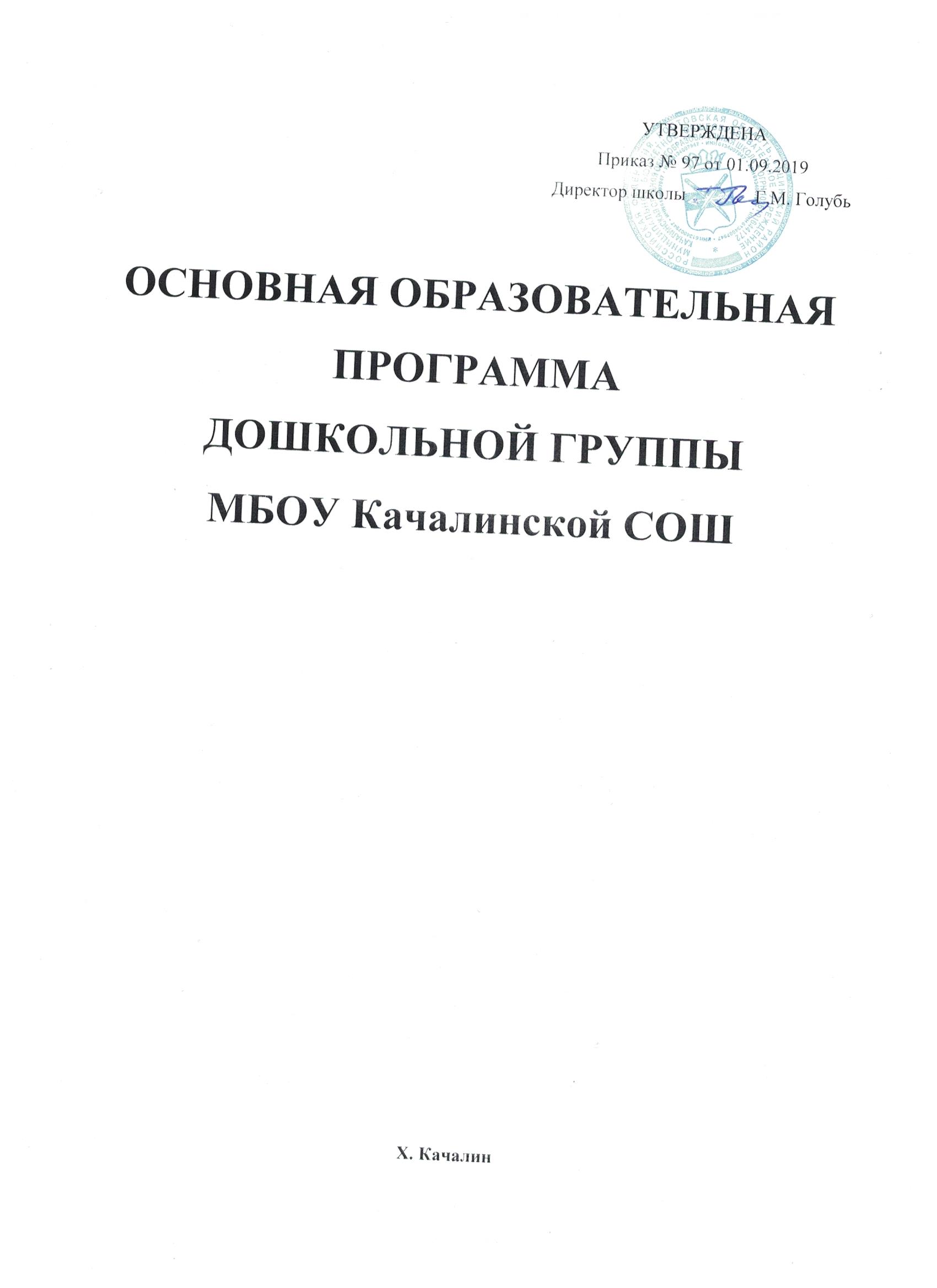 2019 - 2023СодержаниеЦелевой раздел.Пояснительная записка.Программа разработана в соответствии с нормативными правовыми документами: Конвенция о правах ребенка. Принята резолюцией 44/25 Генеральной Ассамблеи от 20 ноября 1989 года. ─ ООН 1990.Федеральный закон от 29 декабря 2012 г. № 273-ФЗ (ред. от 31.12.2014, с изм. от 02.05.2015) «Об образовании в Российской Федерации [Электронный ресурс] // Официальный интернет-портал правовой информации: ─ Режим доступа: pravo.gov.ru..Федеральный закон 24 июля 1998 г. № 124-ФЗ «Об основных гарантиях прав ребенка в Российской Федерации».Распоряжение Правительства Российской Федерации от 4 сентября 2014 г. № 1726-«О Концепции дополнительного образования детей».Распоряжение Правительства Российской Федерации от 29 мая 2015 г. № 996-р «О стратегии развития воспитания до 2025 года» [Электронный ресурс].─ Режим доступа: http://government.ru/docs/18312/.Приказ Министерства образования и науки Российской Федерации от17 октября 2013г. № 1155 «Об утверждении федерального государственного образовательного стандарта дошкольного образования» (зарегистрирован Минюстом России 14 ноября 2013г., регистрационный № 30384).Постановление Главного государственного санитарного врача Российской Федерации от 15 мая 2013 г. № 26 «Об утверждении САНПИН 2.4.1.3049-13 «Санитарно-эпидемиологические требования к устройству, содержанию и организации режима работы дошкольных образовательных организаций» // Российская газета. – 2013. – 19.07(№ 157).Уставом МБОУ Качалинской СОШ.Содержательный раздел.Описание образовательной деятельности Содержание Программы обеспечивает развитие личности, мотивации и способностей детей в различных видах деятельности и охватывать следующие структурные единицы, представляющие определенные направления развития и образования детей (далее - образовательные области)Таблица 3Описание образовательной деятельности в формируемой части ООП ДО:При проектировании ООП ДО, формируемой участниками образовательных отношений использованы основные положения программ и образовательных технологий:-образовательная технология «Истоковедения», которая реализуется в соответствии с положениями программы «Истоки» и «Воспитание на социокультурном опыте» (под ред. И.А. Кузьмина, А.В. Камкина); «Приобщение детей к истокам русской народной культуры» (О.Л. Князевой, М.Д. Маханевой): И.А.Кузьми «Социокультурные истоки», М.: издательский дом «Истоки», 2014, 78с.-компилятивной программы по развитию связной речи «Раз словечко, два словечко». 2.2. Описание вариативных форм, способов, методов и средств реализации ООП ДОВесь воспитательно-образовательный процесс в дошкольной группе условно подразделен на:образовательную деятельность, осуществляемую в процессе организации различных видов детской деятельности (игровой, коммуникативной, трудовой, познавательно-исследовательской, продуктивной, музыкально-художественной, чтения) (далее по тексту - «организованная образовательная деятельность»);образовательную деятельность, осуществляемую в ходе режимных моментов;самостоятельную деятельность детей;взаимодействие с семьями детей по реализации основной образовательной программы дошкольного общего образования.Построение образовательного процесса основывается на адекватных возрасту формах работы с детьми. Выбор форм работы осуществляется педагогом самостоятельно и зависит от контингента воспитанников, оснащенности дошкольного учреждения, культурных и региональных особенностей, специфики дошкольного учреждения, от опыта и творческого подхода педагога.В работе с детьми младшего дошкольного возраста используются преимущественно игровые, сюжетные и интегрированные формы образовательной деятельности. Обучение происходит опосредованно, в процессе увлекательной для малышей деятельности.В старшем дошкольном возрасте выделяется время для занятий учебно-тренирующего характера. В практике используются разнообразные формы работы с детьми.                                                                                     Организованная образовательная деятельность• игры дидактические, дидактические с элементами движения, сюжетно-ролевые, подвижные, психологические, музыкальные, хороводные, театрализованные, игры-драматизации, игры на прогулке, подвижные игры имитационного характера;просмотр и обсуждение мультфильмов, видеофильмов, телепередач;чтение и обсуждение программных произведений разных жанров, чтение, рассматривание и обсуждение познавательных и художественных книг, детских иллюстрированных энциклопедий;• создание ситуаций педагогических, морального выбора; беседы социально-нравственного содержания, специальные рассказы воспитателя детям об интересных фактах и событиях, о выходе из трудных житейских ситуаций, ситуативные разговоры с детьми;• наблюдения за трудом взрослых, за природой, на прогулке; сезонные наблюдения;• изготовление предметов для игр, познавательно-исследовательской деятельности; создание макетов, коллекций и их оформление, изготовление украшений для группового помещения к праздникам, сувениров; украшение предметов для личного пользования;• проектная деятельность, познавательно-исследовательская деятельность, экспериментирование, конструирование;•оформление выставок работ народных мастеров, произведений декоративно-прикладного искусства, книг с иллюстрациями, репродукций произведений живописи и пр.; тематических выставок (по временам года, настроению и др.), выставок детского творчества, уголков природы;• викторины, сочинение загадок;• инсценирование и драматизация отрывков из сказок, разучивание стихотворений, развитие артистических способностей в подвижных играх имитационного характера;• рассматривание и обсуждение предметных и сюжетных картинок, иллюстраций к знакомым сказкам и потешкам, игрушек, эстетически привлекательных предметов (деревьев, цветов, предметов быта и пр.), произведений искусства (народного, декоративно-прикладного, изобразительного, книжной графики и пр.), обсуждение средств выразительности;• продуктивная деятельность (рисование, лепка, аппликация, художественный труд) по замыслу, на темы народных потешек, по мотивам знакомых стихов и сказок, под музыку, на тему прочитанного или просмотренного произведения; рисование иллюстраций к художественным произведениям; рисование, лепка сказочных животных; творческие задания, рисование иллюстраций к прослушанным музыкальным произведениям;• слушание и обсуждение народной, классической, детской музыки, дидактические игры, связанные с восприятием музыки;• пение, совместное пение, упражнения на развитие голосового аппарата, артикуляции, певческого голоса, беседы по содержанию песни (ответы на вопросы), драматизация песен;• танцы, показ взрослым танцевальных и плясовых музыкально-ритмических движений, показ ребенком плясовых движений, совместные действия детей, совместное составление плясок под народные мелодии, хороводы;• физкультурные занятия игровые, сюжетные, тематические (с одним видом физических упражнений), комплексные (с элементами развития речи, математики, конструирования), контрольно-диагностические, учебно-тренирующего характера, физкультминутки; игры и упражнения под тексты стихотворений, потешек, народных песенок, авторских стихотворений, считалок; сюжетные физкультурные занятия на тeмы прочитанных сказок, потешек; ритмическая гимнастика, игры и упражнения под музыку, игровые беседы с элементами движений.Мероприятия в дошкольной разновозрастной группе МБОУ Качалинской СОШ• физкультурные досуги (1-2 раза в месяц);спортивные праздники (2 раза в год);соревнования (3 раза в год)дни здоровья (1 раз в квартал)тематические досуги  (1 раз в месяц)праздники (от 2 до 6 раз в год)смотры и конкурсы (1 раз в 2 месяц)экскурсии (до 5-7 раз в год)                                                     Образовательная деятельность при проведении режимных моментовфизическое развитие: комплексы закаливающих процедур (оздоровительные прогулки, мытье рук прохладной водой перед каждым приемом пищи, полоскание рта и горла после еды, воздушные ванны, ходьба босиком по ребристым дорожкам до и после сна, контрастные ножные ванны), утренняя гимнастика, упражнения и подвижные игры во второй половине дня;социально коммуникативное развитие: ситуативные беседы при проведении режимных моментов, подчеркивание их пользы; развитие трудовых навыков через поручения и задания, дежурства, навыки самообслуживания; помощь взрослым; участие детей в расстановке и уборке инвентаря и оборудования для занятий, в построении конструкций для подвижных игр и упражнений (из мягких блоков, спортивного оборудования); формирование навыков безопасного поведения при проведении режимных моментов;• познавательное и речевое развитие: создание речевой развивающей среды; свободные диалоги с детьми в играх, наблюдениях, при восприятии картин, иллюстраций, мультфильмов; ситуативные разговоры с детьми; называние трудовых действий и гигиенических процедур, поощрение речевой активности детей; обсуждения (пользы закаливания, занятий физической культурой, гигиенических процедур);• художественно эстетическое развитие: использование музыки в повседневной жизни детей, в игре, в досуговой деятельности, на прогулке, в изобразительной деятельности, при проведении утренней гимнастики, привлечение внимания детей к разнообразным звукам в окружающем мире, к оформлению помещения, привлекательности оборудования, красоте и чистоте окружающих помещений, предметов, игрушек.                                                                              Самостоятельная деятельность детей• физическое развитие: самостоятельные подвижные игры, игры на свежем воздухе, спортивные игры и занятия (катание на санках,  велосипеде и пр.);• социально коммуникативное развитие: индивидуальные игры, совместные игры, все виды самостоятельной деятельности, предполагающие общение со сверстниками;• познавательное и речевое развитие: самостоятельное чтение детьми коротких стихотворений, самостоятельные игры по мотивам художественных произведений, самостоятельная работа в уголке книги, сюжетно-ролевые игры, рассматривание книг и картинок; самостоятельное раскрашивание «умных раскрасок», развивающие настольно-печатные игры, игры на прогулке, автодидактические игры развивающие пазлы, рамки-вкладыши, парные картинки);• художественно эстетическое развитие: предоставление детям возможности самостоятельно рисовать, лепить, конструировать (преимущественно во второй половине дня), рассматривать репродукции картин, иллюстрации, музицировать (пение, танцы), играть на детских музыкальных инструментах (бубен, барабан, колокольчик и пр.), слушать музыку.        Согласно ФГОС ДО содержание образовательных областей зависит от возрастных и индивидуальных особенностей детей, определяется целями и задачами Программы и реализуется в различных видах деятельности: в раннем возрасте (2 - 3 года) - предметная деятельность и игры с составными и динамическими игрушками; экспериментирование с материалами и веществами (песок, вода, тесто и пр.), общение с взрослым и совместные игры со сверстниками под руководством взрослого, самообслуживание и действия с бытовыми предметами-орудиями (ложка, совок, лопатка и пр.), восприятие смысла музыки, сказок, стихов, рассматривание картинок, двигательная активность; для детей дошкольного возраста (с 4 до 7 лет) - ряд видов деятельности, таких как игровая, включая сюжетно-ролевую игру, игру с правилами и другие виды игр, коммуникативная (общение и взаимодействие со взрослыми и сверстниками), познавательно-исследовательская (исследования объектов окружающего мира и экспериментирования с ними), а также восприятие художественной литературы и фольклора, самообслуживание и элементарный бытовой труд (в помещении и на улице), конструирование из разного материала, включая конструкторы, модули, бумагу, природный и иной материал, изобразительная (рисование, лепка, аппликация), музыкальная (восприятие и понимание смысла музыкальных произведений, пение, музыкально-ритмические движения, игры на детских музыкальных инструментах) и двигательная (овладение основными движениями) формы активности ребенка. Применение педагогических технологий в образовательном процессе дошкольной группы МБОУ Качалинской СОШВ процессе образовательной деятельности в учреждении применяются различные педагогические технологии. При этом одной из основных задач в ходе их применения является формирование активного, деятельного отношения воспитанников к познанию мира и педагогической действительности.Таблица 42.3. Описание образовательной деятельности по профессиональной коррекции нарушений развития воспитанников.                Профессиональная коррекция нарушений развития воспитанников представлена в виде модели психолого педагогического сопровождения образовательного процесса в дошкольной группе, направленное на своевременное выявление и оказание помощи воспитанникам, испытывающим трудности в освоении ООП ДО (представлена на рисунке №1).Рисунок № 1. «Модель психолого-педагогического сопровождения образовательного процесса в дошкольной группе»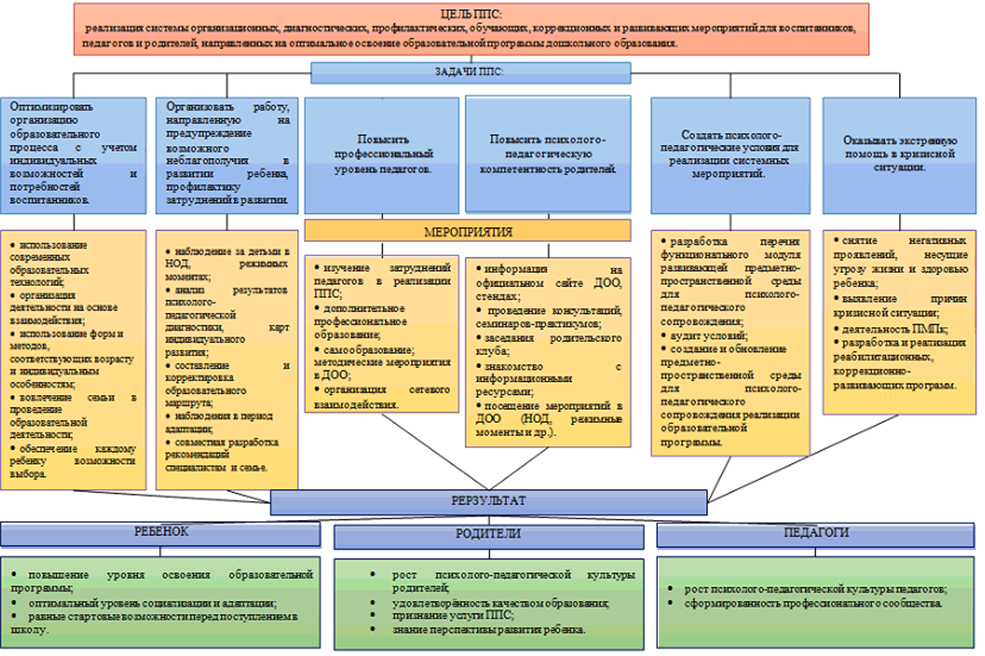 Принципы построения модели психолого-педагогического сопровождения образовательного процесса в дошкольной группе:В основу проектируемой модели психолого-педагогического сопровождения были положены следующие принципы:научность – использование научно обоснованных и апробированных в педагогической практике технологий и методик;системность – организация системы непрерывной работы со всеми участниками образовательного процесса на основе коллегиальности и диалогового взаимодействия;комплексность – совместная деятельность различных специалистов, всех участников образовательного процесса в решении задач сопровождения;превентивность – обеспечение перехода от принципа «скорой помощи» (реагирование на уже возникшие проблемы) к предупреждению возникновения проблемных ситуаций;открытость – последовательное использование ресурсов сетевого взаимодействия и социального партнерства, открытость мероприятий для педагогических и руководящих работников дошкольной образовательной организации;Предложенная модель состоит в интеграции и концентрации необходимых ресурсов для обеспечения эффективного психолого-педагогического сопровождения образовательной программы дошкольного образования при выполнении требований ФГОС.Цель реализации модели: создание интегрированного пространства, обеспечивающее комплексное психолого-педагогическое сопровождение образовательного процесса в условиях реализации ФГОС дошкольного образования.Задачи реализации модели:осуществлять учёт специфики возрастного психофизического развития детей дошкольного возраста;формировать и развивать психолого-педагогическую компетентность участников образовательного процесса;содействовать вариативности направлений и форм психолого-педагогического сопровождения,способствовать диверсификации уровней психолого-педагогического сопровождения участников образовательного процесса.Результат реализации модели:создание эффективной системы психолого-педагогического сопровождения реализации образовательной программы дошкольного образования;создание многоуровневого интегрированного пространства, обеспечивающего вариативность форм и направлений психолого-педагогического сопровождения;выполнение требований ФГОС дошкольного образования в части создания эффективных психолого-педагогических условий реализации образовательной программы дошкольной образовательной организации.Эффекты реализации модели психолого-педагогического сопровождения реализации образовательной программы дошкольного образования:повышение профессиональной компетентности субъектов психолого- педагогического сопровождения;рост качества образования в части освоения воспитанниками образовательной программы дошкольного образования;увеличение количества субъектов, осуществляющих психолого-педагогическое сопровождение.Совместная деятельность участников психолого-педагогического сопровождения реализации образовательной программы дошкольного образования включает следующие блоки:Психолого-педагогическое сопровождение процесса адаптации детей дошкольного возраста к условиям дошкольной группы.Психолого-педагогическое сопровождение детей дошкольного возраста (3 -7 лет).Психолого-педагогическое сопровождение детей старшего дошкольного возраста (5-7 лет) по подготовке к школе.Психолого-педагогическое сопровождение детей с особенными образовательными потребностями - дети с ОВЗ.Психолого-педагогическое сопровождение детей "группы риска".Своевременное выявление воспитанников, испытывающих трудности в освоении ООП ДО.Критерии эффективности реализации психолого-педагогического сопровождения образовательной программы дошкольного образования:увеличение количества субъектов, участвующих в психолого-педагогическом сопровождении (педагоги, родители (законные представители), иные специалисты);положительная динамика и устойчивые результаты в освоении образовательной программы, в коррекционно-развивающей работе;вариативность мероприятий проводимых в рамках	направлений психолого- педагогического сопровождения;повышение психолого-педагогической культуры педагогов, родителей (законных представителей);удовлетворенность услугами психолого-педагогическим сопровождением;наличие нормативно-правовой базы, регламентирующей психолого-педагогическое сопровождение;наличие предметно-пространственной среды для психолого-педагогического сопровождения.Таким образом, представленная модель психолого-педагогического сопровождения образовательной программы дошкольного образования является не просто суммой разнообразных методов коррекционно-развивающей работы с детьми, но выступает как комплексная технология помощи и поддержки ребёнку в решении задач развития, воспитания, социализации.Система работы педагога-психологаПсихолого-педагогическое сопровождение выступает в дошкольной группе как поддержка и помощь в решении задач развития, обучения, воспитания и социализации ребенка.Основная цель работы педагога-психолога: сохранение и укрепление психологического здоровья детей, содействие их гармоничному развитию в условиях дошкольной группы.Задачи, направленные на достижение цели:сохранять психологическое здоровье детей;диагностическое обследование эмоциональной и познавательной сферы для выявления воспитанников, испытывающих трудности в освоении ООП ДО;разработать и реализовать индивидуальные и групповые психокоррекционные программы;организовать консультационную работу с родителями и воспитателем;разработать и реализовать программы просветительской работы; повышать психолого-педагогическую культуру взрослых;организовать психологическое сопровождение детей в период адаптации;организовать психологическое сопровождение детей при подготовке к школе: подготовка к школе, мониторинг развития;участвовать в работе психолого-медико-педагогического консилиума МБОУ Качалинской СОШ.Таблица 6Направления деятельности педагога-психолога в дошкольной группе:Таблица 7Система работы педагога-психолога в ДОУ    Таблица 8Перечень и содержание коррекционных мероприятий педагога-психологаСистема работы воспитателя - логопедаТаблица 92.4. Особенности образовательной деятельности разных видов и культурных практик в дошкольной группе        При реализации Программы, дошкольная группа учитывает также специфику условий осуществления образовательного процесса:-климатических: время начала и окончания тех или иных сезонных явлений (листопад, таяние снега и т.д.), интенсивность их протекания, состав флоры и фауны, длительность светового дня, погодные условия и пр.;-национально-культурных: учет интересов и потребностей детей различных национальностей, создание условий для «погружения» детей в культуру своего народа, в историю казачества (произведения национальных поэтов, художников, скульпторов, традиционную архитектуру, народное декоративно-прикладное искусство и др.);-демографических: учет состава семей воспитанников (многодетная семья, один ребенок в семье);-социально-экономических, социокультурных: ведущие отрасли экономики региона обуславливают тематику ознакомления с трудом взрослых, не только с распространенными повсеместно профессиями (врач, учитель и др.), но и профессиями, характерными для людей сельской местности.Культурные практики и формы деятельности, связанные с реализацией Программы. К культурно-антропологическим практикам детской деятельности относятся:-Практики культурной идентификации в детской деятельности – это практики познания ребенком мира культуры, а также осознания, одухотворения и реализации ребенком себя в мире культуры. -Практики культурной идентификации способствуют: формированию ребенком представления: о себе, семейных традициях; о мире, обществе, его культурных ценностях; о государстве и принадлежности к нему;реализации ребенком собственного художественного замысла и воплощения его в рисунке, рассказе и др.;интеграции ребенка в национальную, российскую и мировую культуру с учетом региональных особенностей.-Практики целостности организации личности ребенка в детской деятельности - это способность и возможность ребенка целенаправленно (безопасно) познавать, созидать, преобразовывать природную и социальную действительность. -Практики целостности телесно-душевно-духовной организации ребенка способствуют единству:-физического развития ребенка — как сформированности основных физических качеств, потребности ребенка в физической активности; овладению им основными культурно-гигиеническими навыками, самостоятельному выполнению доступных возрасту гигиенических процедур, а также соблюдению элементарных правил здорового образа жизни;-эмоционально-ценностного развития — как совокупности сознательной, эмоциональной и волевой сфер жизнедеятельности ребенка (эмоциональной отзывчивости; сопереживания; способность планировать действия на основе первичных ценностных представлений);-духовного развития — как проявление бескорыстия и потребности познания — мира, себя, смысла и назначения своей жизни (любознательность, способность решать интеллектуальные задачи; владение универсальными предпосылками учебной деятельности; способность планировать свои действия).-Практики свободы выбора деятельности - практики выбора ребенком самостоятельной деятельности в условиях созданной педагогом развивающей предметно-пространственной среды, обеспечивающие выбор каждым ребенком деятельности по интересам и позволяющие ему взаимодействовать со сверстниками или действовать индивидуально. -Практики свободы способствуют: активности ребенка; принятию живого заинтересованного участия в образовательном процессе; умению в случаях затруднений обращаться за помощью к взрослому; способность управлять своим поведением; овладению конструктивными способами взаимодействия с детьми и взрослыми и способностью изменять стиль общения со взрослыми или сверстниками в зависимости от ситуации;формированию способности планировать свои действия, направленные на достижение конкретной цели, способности самостоятельно действовать (в повседневной жизни, в различных видах детской деятельности).-Практики расширения возможностей ребенка — практики развития способности ребенка выделять необходимые и достаточные условия осуществления действительности. Практики расширения возможностей ребенка способствуют:-развитию способности решать интеллектуальные задачи (проблемы), адекватные возрасту;-применению самостоятельно усвоенных знаний и способов деятельности для решения новых задач (проблем), поставленных как взрослым, так и им самим; в зависимости от ситуации развитию способности преобразовывать способы решения задач (проблем).-Правовые практики - это практики готовности ребенка отстаивать, защищать свои права и права других людей, применяя как знания самих прав и свобод, так и умения их реализовывать. Правовые практики способствуют:-знакомству детей в соответствующей их возрасту форме с основными документами по защите прав человека;-воспитанию уважения и терпимости, независимо от происхождения, расовой и национальной принадлежности, языка, пола, возраста, личностного и поведенческого своеобразия; в том числе внешнего облика и физических недостатков;-формированию чувства собственного достоинства; осознание своих правил свобод; чувства ответственности за другого человека, за начатое дело, за данное слово.Данные практики содержательно, логически и структурно связаны друг с другом.              Программа опирается на лучшие традиции отечественного дошкольного образования, его фундаментальность: комплексное решение задач по охране жизни и укреплению здоровья детей, всестороннее воспитание, амплификацию (обогащение) развития на основе организации разнообразных видов детской творческой деятельности. Особая роль уделяется игровой деятельности как ведущей в дошкольном детстве.     Содержание основной образовательной Программы обеспечивает учет национальных ценностей и традиций в образовании, восполняет недостатки духовно-нравственного и эмоционального воспитания. Образование рассматривается как процесс приобщения ребенка к основным компонентам человеческой культуры (знание, мораль, искусство, труд). Таблица 10Часть Программы, сформированная участниками образовательных отношений, основанная на образовательной технологии «Истоковедения», которая реализуется в соответствии с положениями программы «Истоки» и «Воспитание на социокультурном опыте» (под ред. И.А. Кузьмина, А.В. Камкина); «Приобщение детей к истокам русской народной культуры» (О.Л. Князевой, М.Д. Маханевой) имеет приоритетными следующие направления: - окружающие предметы, впервые пробуждающие душу ребенка, воспитывающие в нем чувство красоты, любознательность, должны быть национальными. Это помогает детям с самого раннего возраста понять, что они часть великого русского народа;- широкое использование всех видов фольклора. Знакомя с которым дети приобщаются к общечеловеческим нравственным ценностям;- организация народных праздников и соблюдение традиций. В них фокусируются накопленные веками тончайшие наблюдения за характерными особенностями времен года, погодными изменениями, поведением птиц, насекомых, растений;- знакомство с народной декоративной росписью.Образовательная цель состоит в приобщении детей ко всем видам национального искусства, через формирование духовно-нравственной основы личности, а также привлечении ребёнка и окружающих взрослых к базовым духовным, нравственным и социокультурным ценностям России (архитектуры, живописи, пляски, сказки, музыки, театра).Решаются следующие задачи:Создавать условия для активного приобщения воспитателей, воспитанников и их родителей к базисным социокультурным ценностям российской цивилизации;Развивать социокультурную основу личности, начиная с дошкольного возраста;Обеспечивать единство умственного и эмоционально-нравственного развития дошкольника;Создавать единый социокультурный контекст воспитания и общения педагогов и семьи, повышать педагогическую культуру родителей;Интегрировать знания о среде, в которой живёт и развивается ребёнок, формировать опыт её целостного восприятия;Реализация Программы предполагает активное участие всех детей, а использование фольклорных форм позволяет привлекать к участию и обычно пассивных, застенчивых. Программа направлена на активное приобретение детьми культурного богатства русского народа. Она основана на формировании эмоционально окрашенного чувства причастности детей к наследию прошлого, в том числе, благодаря созданию особой среды, позволяющей как бы непосредственно с ним соприкоснуться. Таким образом, приобретение ребенком совокупности культурных ценностей способствует развитию его духовности, определяет меру его общего развития. 2.5. Способы и направления поддержки детской инициативы.  Поддержка детской инициативы реализуется в образовательной деятельности через проектную и познавательно-исследовательскую деятельность.Проектная деятельность осуществляется в соответствии с комплексно-тематическим планированием ДОУ.Познавательно-исследовательская деятельность детей дошкольного возраста – один из видов культурных практик, с помощью которых ребенок познает окружающий мир. Занимательные опыты, эксперименты вызывает у детей интерес к объектам живой и неживой природы, побуждают их к самостоятельному поиску причин, способов действий, проявлению творчества, а также стимулируют их активность в процессе познания окружающего мира. Развитие познавательно- исследовательской деятельности детей предполагает решение следующих задач:1. Обогащать первичные представления детей о растениях, животных, о человеке, а также об объектах неживой природы, встречающихся прежде всего в ближайшем окружении. Осуществление этой задачи тесно связано с развитием сенсорных способностей, а также с освоением простейших форм наглядно-действенного и наглядно-образного мышления.2.Развитие собственного познавательного опыта в обобщенном виде с помощью наглядных средств (эталонов, символов, условных заместителей).3.Расширение перспектив развития поисково – познавательной деятельности детей путем включения их в мыслительные, моделирующие и преобразующие действия. 4.Поддержание у детей инициативы, сообразительности, пытливости, критичности, самостоятельности.5.Воспитывать добрые чувства, любопытство, любознательность, эстетическое восприятие, переживания, связанные с красотой природы. Познавательно-исследовательская деятельность проводится в течение года.Развитие познавательной инициативы детей дошкольного возрастаТаблица 11  Средства развития познавательной инициативы детей старшего дошкольного возраста:развивающие игры; игры-инсценировки, игры-сотрудничества;динамические игры познавательного содержания;игры-экспериментирования с разнообразными материалами;классификация и обобщение игрового материала, предметов, картинок по разным основаниям;создание проблемных ситуаций;использование художественного слова, музыкального сопровождения;познавательные беседы;вопросы воспитателя (наводящие, уточняющие, обобщающие и др.), направленные на активизацию и обобщение познавательных представлений детей, на формирование умения самостоятельно рассуждать, устанавливать простейшие причинно-следственные связи и закономерности, делать выводы;сравнительный анализ различных предметов, объектов окружающего (природного, социального) мира со зрительной опорой на наглядность и без опоры на наглядность;обследование различных предметов;наблюдения за изучаемыми объектами и явлениями окружающего мира (природного, социального), трудом взрослых и т.д.;опытное экспериментирование с объектами неживой природы, физическими явлениями;знаково-символические обозначения ориентиров;демонстрация наглядного материала, наглядных образцов;словесные инструкции (инструкции-констатации, инструкции-комментарии и инструкции-интерпретации), «нормотворчество»;совместное обсуждение информации, коллективное формулирование выводов, подведение итогов;изучение правил взаимодействия в групповой деятельности;планирование, распределение ролей, осуществление игровых действий;создание ситуаций проектирования (метод проектов);само- и взаимоконтроль интеллектуально-познавательной деятельности (прежде всего, при работе в подгруппах).           В данном разделе описывается условия, необходимые для развития познавательно-интеллектуальной активности детей, а также эффективные формы поддержки детской инициативы.Таблица 12Способы поддержки детской инициативыТаблица 13 2.6. Особенности взаимодействия педагогического коллектива с семьями воспитанников.            Основная цель взаимодействия педагогов с семьей – создание в группе необходимых условий для развития ответственных и взаимозависимых отношений с семьями воспитанников, обеспечивающих целостное развитие личности дошкольника, повышение компетентности родителей в области воспитания.  Основные формы взаимодействия с семьей:-	знакомство с семьей (встречи-знакомства, анкетирование родителей);-	информирование о ходе образовательного процесса (дни открытых дверей, индивидуальные и групповые консультации, родительские собрания, оформление информационных стендов, организация выставок детского творчества, приглашение родителей на детские концерты и праздники, создание памяток, сайт );-	образование родителей (организация лекций, семинаров, мастер- классов, тренингов, создание библиотечки для родителей в группах);-	совместная деятельность (привлечение родителей к участию в занятиях, акциях, экскурсиях, конкурсах, субботниках, в детской исследовательской и проектной деятельности, в разработке проектов).Содержание направлений работы с семьёй по образовательным областямОбразовательная область «Физическое развитие»Разъяснять родителям (через оформление соответствующего раздела в «уголке для родителей», на родительских собраниях, в личных беседах, рекомендуя соответствующую литературу) необходимость создания в семье предпосылок для полноценного физического развития ребенка.Ориентировать родителей на формирование у ребенка положительного отношения к физкультуре и спорту; привычки выполнять ежедневно утреннюю гимнастику (это лучше всего делать на личном примере или через совместную утреннюю зарядку); стимулирование двигательной активности ребенка совместными спортивными занятиями (лыжи, коньки, фитнес), совместными подвижными играми, длительными прогулками в парк или лес; создание дома спортивного уголка; покупка ребенку спортивного инвентаря (мячик, скакалка, лыжи, коньки, велосипед, самокат и т.д.); совместное чтение литературы, посвященной спорту; просмотр соответствующих художественных и мультипликационных фильмов.Информировать родителей об актуальных задачах физического воспитания детей на разных возрастных этапах их развития, а также о возможностях детского сада в решении данных задач.Знакомить с лучшим опытом физического воспитания дошкольников в семье и дошкольной группе, демонстрирующим средства, формы и методы развития важных физических качеств, воспитания потребности в двигательной деятельности.Создавать в дошкольной группе условия для совместных с родителями занятий физической культурой и спортом. Привлекать родителей к участию в совместных с детьми физкультурных праздниках и других мероприятиях, организуемых в дошкольной группе. Образовательная область «Социально – коммуникативное развитие»Знакомить родителей с достижениями общественного воспитания в дошкольной группе.Показывать родителям значение матери, отца, а также дедушек и бабушек, воспитателей, детей (сверстников, младших и старших детей) в развитии взаимодействия ребенка с социумом, понимания социальных норм поведения. Подчеркивать ценность каждого ребенка для общества вне зависимости от его индивидуальных особенностей и этнической принадлежности.Заинтересовывать родителей в развитии игровой деятельности детей, обеспечивающей успешную социализацию, усвоение гендерного поведения.Помогать родителям осознавать негативные последствия деструктивного общения в семье, исключающего родных для ребенка людей из контекста развития. Создавать у родителей мотивацию к сохранению семейных традиций и зарождению новых.Поддерживать семью в выстраивании взаимодействия ребенка с незнакомыми взрослыми и детьми в дошкольной группе (например, на этапе освоения новой предметно-развивающей среды, смене воспитателей и других ситуациях), вне его (например, в ходе проектной деятельности).Привлекать родителей к составлению соглашения о сотрудничестве, взаимодействия семьи и дошкольной группы в воспитании детей. Сопровождать и поддерживать семью в реализации воспитательных воздействий.Образовательная область «Познавательное развитие»Обращать внимание родителей на возможности интеллектуального развития ребенка в семье и дошкольной группе.Ориентировать родителей на развитие у ребенка потребности к познанию, общению со взрослыми и сверстниками. Обращать их внимание на ценность детских вопросов. Побуждать находить на них ответы посредством совместных с ребенком наблюдений, экспериментов, размышлений, чтения художественной и познавательной литературы, просмотра художественных, документальных видеофильмов.Показывать пользу прогулок и экскурсий для получения разнообразных впечатлений, вызывающих положительные эмоции и ощущения (зрительные, слуховые, тактильные и др.). Привлекать родителей к совместной с детьми исследовательской, проектной и продуктивной деятельности в дошкольной группе и дома, способствующей возникновению познавательной активности. Проводить совместные с семьей конкурсы, игры-викторины. Образовательная область «Речевое развитие»Изучать особенности общения взрослых с детьми в семье. Обращать внимание родителей на возможности развития коммуникативной сферы ребенка в семье и дошкольной группе.Рекомендовать родителям использовать каждую возможность для общения с ребенком, поводом для которого могут стать любые события и связанные с ними эмоциональные состояния, достижения и трудности ребенка в развитии взаимодействия с миром и др.Показывать родителям ценность диалогического общения с ребенком, открывающего возможность для познания окружающего мира, обмена информацией и эмоциями. Развивать у родителей навыки общения, коммуникативные тренинги и другие формы взаимодействия. Показывать значение доброго, теплого общения с ребенком, не допускающего грубости; демонстрировать ценность и уместность как делового, так и эмоционального общения. Побуждать родителей помогать ребенку устанавливать взаимоотношения со сверстниками, младшими детьми; подсказывать, как легче решить конфликтную ситуацию.Привлекать родителей к разнообразному по содержанию и формам сотрудничеству (участию в деятельности семейных и родительских клубов, ведению подготовке концертных номеров (родители - ребенок) для родительских собраний, досугов детей), способствующих развитию свободного общения взрослых с детьми в соответствии с познавательными потребностями дошкольников.            Образовательная область «Художественно-эстетическое развитие»Знакомить родителей с возможностями дошкольной группы, а также близлежащих учреждений дополнительного образования и культуры в музыкальном воспитании детей.Раскрывать возможности музыки как средства благоприятного "воздействия на психическое здоровье ребенка. На примере лучших образцов семейного воспитания показывать родителям влияние семейного досуга (праздников, концертов, и др.) на развитие личности ребенка, детско-родительских отношенийПривлекать родителей к разнообразным формам совместной музыкально-художественной деятельности с детьми в дошкольной группе, способствующей  возникновению ярких эмоций, творческого вдохновения, развитию общения (семейные праздники, концерты). Благодаря разностороннему взаимодействию дошкольной группы с родителями своих воспитанников повышается качество образовательного процесса и происходит сближение всех участников образовательного процесса, развивается творческий потенциал детей и нереализованный потенциал взрослых.Разработан план мероприятий на 2019-2023 годы, в которых родители представляются как активные участники.В части, формируемой участниками образовательных отношений,  большая роль отводится родителям (законным представителям).Взаимодействие с семьей строится по принципу активного вовлечения родителей в жизнь дошкольной группы, оказания им консультативной помощи, формирование представлений об основных целях и задачах воспитания детей дошкольного возраста, роли духовного, нравственно-патриотического воспитания детей.Культура семейного лада выступает одним из более значимых факторов, способствующих воспитанию патриотизма, духовности, нравственности.Семейная культура формирует духовный мир ребенка, закладывает основу интеллектуального и эмоционального развития, воспитывает разнообразные потребности и способности, способствует сотворчеству детей и взрослых. Важным моментом в формировании традиций в учреждении – совместное проведение русских народных праздников, посиделок в гостиной. Ежегодно проводятся мероприятия, в которых родители принимают активное участие.Таблица 14Основные практические формы взаимодействия МБДОУ с семьёйТаблица 15Организационный раздел.3.1. Описание материально-технического обеспечения программы, обеспеченность методическими материалами и средствами обучения и воспитания.Материально-технические условия реализации ООП ДО соответствуют:- требованиям, определяемым в соответствии с санитарно-эпидемическими правилами и нормативами;- требованиям, определяемым в соответствии с правилами пожарной безопасности.         В учреждении создана инновационная среда для поступательного и качественного развития. Организация развивающей предметно-пространственной среды направлена на создание комфортных, благоприятных условий для развития ребенка в самостоятельной и совместной деятельности, обеспечивающей разные виды его активности (умственную, физическую, игровую и т.д.). Оборудование помещений дошкольной группы отвечает безопасным, здоровьесберегающим, эстетически привлекательным и развивающим характеристикам.Общая площадь территории – 81,8 кв.м. На территории расположены две площадки: одна игровая, вторая спортивная со спортивным оборудованием. В здании расположены:- 1 игровая комната для пребывания детей в возрасте от 2 до 7 лет, 1 спальня, приемная, туалетная  комната,  школьный спортивный зал;    В целях эффективного функционирования и реализации ООП ДО, дошкольная группа полностью оснащено необходимым комплектом мебели, учебным и игровым оборудованием в соответствии с современными требованиями ФГОС дошкольного образования.  Оснащённость образовательных помещений дошкольной группы (в том числе его территории) развивающей предметно-пространственной средойТаблица 16Интернет	В учреждении установлен Интернет, имеется локальная сеть. Функционирует необходимый для жизнедеятельности образовательного учреждения сайт. Сеть активно используется воспитателем дошкольной группы.         Таким образом, необходимо отметить, что для функционирования дошкольной группы созданы современные условия предоставления дошкольного образования в соответствии с федеральным государственным образовательным стандартом дошкольного образования для всех детей, посещающих дошкольную группу. Дошкольная группа оборудована современными средствами защиты для обеспечения комплексной безопасности и комфортных условий образовательного процесса.Таблица 17   Перечень технических средств обучения, используемых для реализации образовательной программы   3.2. Описание особенностей организации развивающей предметно-пространственной среды ДОУ.     В ДОУ имеется необходимый игровой и дидактический материал для организации игровой, двигательной, музыкальной, продуктивной и творческой деятельности детей: сюжетные, настольно-печатные, развивающие игры, игры для сенсорного развития дошкольников.         Развивающая предметно-пространственная среда  отвечает требованиям ФГОС ДО, организована в соответствии с принципами содержательно-насыщенности, трансформируемости, полифунциональности, вариативности, доступности и безопасности.  Образовательная среда рассматривается как зона ближайшего развития ребенка и составляет систему условий позитивной социализации и индивидуализации развития  личности детей дошкольного возраста, включая  пространственно-временные (вариативность  и трансформируемость предметного пространства  в зависимости от меняющихся интересов и возможностей детей, в соответствии с тематическим планированием образовательной деятельности), социальные (формы сотрудничества и общения, ролевые и межличностные отношения всех участников образовательного процесса, включая педагогов, детей, родителей, администрацию), деятельностные (доступность и разнообразие видов деятельности, соответствующих возрастным особенностям дошкольников, задачам развития и социализации) условия.     Организация развивающей предметно-пространственной среды направлена на создание комфортных, благоприятных условий для развития ребенка в самостоятельной и совместной деятельности, обеспечивающей разные виды его активности (умственную, физическую, игровую и т.д.).   При создании предметно-развивающей среды группы учитываются особенности детей, посещающих группу: возраст, уровень развития, интересы, склонности, способности, используется гендерный подход. Организация развивающей предметно-пространственной среды отвечает принципу полифунциональности: игровые модули, ширмы, предметы-заместители имеют возможность разнообразного использования в различных видах детской активности. Оборудование помещений дошкольной группы отвечает безопасным, здоровье сберегающим, эстетически привлекательным и развивающим характеристикам. Мебель соответствует росту и возрасту детей, обеспечивая доступность игрового оборудования, игрушки обеспечивают максимальный для данного возраста развивающий эффект.  Пространство игровой комнаты  организовано в виде «центров активности», оснащенных большим количеством развивающих материалов (книги, игрушки, материалы для творчества, развивающее оборудование и пр.). Все предметы доступны детям, что позволяет дошкольникам выбирать интересные для себя занятия, чередовать их в течение дня, а педагогу дает возможность эффективно организовывать образовательный процесс с учетом индивидуальных особенностей детей.   В дошкольной группе сформировано профессиональное взаимодействие воспитателя с детьми, основанное на субъектном отношении  к ребенку, индивидуальном подходе, учете зоны ближайшего развития, доброжелательном отношении к ребенку, мотивационном подходе. Образовательный процесс включает совместную деятельность взрослого и детей и свободную самостоятельную деятельность воспитанников. Учтена гендерная специфика развития детей дошкольного возраста. Организовано тесное взаимодействие образовательного учреждения с родителями (законными представителями) воспитанников, с целью успешного освоения воспитанниками основной общеобразовательной программы дошкольного образования.       Оснащение образовательно-воспитательного процесса обеспечивает возможность осуществление образовательной деятельности, присмотра и ухода за детьми, организации совместной и самостоятельной деятельности воспитанников, проведению режимных моментов, организации разнообразной игровой деятельности. Группа оборудована с учетом полоролевой специфики, предметно-развивающая среда обеспечена общим и специфическим материалом для мальчиков и для девочек.         Предметно-развивающая среда создана с учетом принципа интеграции образовательных областей. Материалы и оборудование для одной образовательной области могут использоваться для реализации других образовательных областей. Все оборудование отвечает санитарно-эпидемиологическим нормам и правилам, гигиеническим, педагогическим и эстетическим требованиям. Игрушки соответствуют регламенту о безопасности продукции, предназначенной для детей. Предметно-развивающая среда образовательного учреждения соответствует принципам информативности, вариативности, полифунциональности, педагогической целесообразности и трансформируемости.     Для реализации Программы используется учебно-методический комплекс образовательной программы дошкольного образования «От рождения до школы», а также другие методические материалы, обеспечивающие реализацию части, формируемой участникам и образовательных отношений.    Одна из задач - обеспечение участников образовательного процесса доступом к информации, знаниям, идеям, к культурным ценностям, посредством использования как библиотечно-информационных ресурсов, так и видео, цифровых и Интернет-ресурсов.     В целях качественного осуществления образовательной деятельности воспитателю обеспечен доступ к информационно-телекоммуникационным сетям и базам данных, который осуществляется с персонального компьютера, подключенного к сети интернет. Использование ИКТ дает возможность обогатить, качественно обновить воспитательно-образовательный процесс в дошкольной группе и повысить его эффективность.     Учебно-методический комплекс соответствует требованиям реализуемой в образовательном учреждении образовательной программы дошкольного образования, разработанной в соответствии с Федеральными Государственными образовательными стандартами дошкольного образования. В полном объеме имеется учебно – методический комплекс для реализации образовательной программы, методические пособия для педагогов, демонстрационный, раздаточный, дидактический материал, библиотека для педагогов, родителей и детей.     Создание и обновление предметно-развивающей среды	Учитывая, что источником и движущей силой развития личности является реальная самостоятельность ребенка, в учреждении созданы условия предметно-развивающей среды, чтобы каждый ребенок осознал себя в качестве субъекта своей самостоятельной деятельности, творчески осваивающего свой собственный опыт. Организация предметно-развивающей образовательной среды создает возможность для осуществления постоянного пространственного и предметного выбора всеми объектами образовательного процесса. В организованной педагогами среде дети могут не только отыскивать, но и конструировать предметы своей моторной, сенсорной, манипулятивно - познавательной, игровой и художественной активности. Детям предоставляется обширный комплекс развивающих возможностей, среда провоцирует их на проявление самостоятельности и свободной активности. В дошкольной группе для обеспечения интеллектуального и личностного развития ребенка создана предметно-развивающая среда, которая включает:- физкультурно-оздоровительный блок (спортивный зал, наружная спортивная площадка);- образовательно – игровой блок (игровая комната, наружная игровая площадка).Организация предметно-развивающей среды по формированию у дошкольников ЗОЖ           Эффективность здоровье сберегающей работы с детьми дошкольного возраста зависит, прежде всего, от организации физкультурно-спортивной среды в дошкольной группе. Такая среда стимулирует двигательную активность дошкольников, обогащает двигательный опыт, приобщает детей к культуре здоровья, способствует освоению здоровьесберегающих технологий. Для профилактики сохранения и укрепления здоровья детей в дошкольной группе используется различное оборудование.             	1. На утренней гимнастике применяется как традиционный спортивный инвентарь: мячи, канаты, кегли, скакалки, палки, так и нетрадиционный- пластмассовые бутылки из-под йогуртов, соков, наполненные водой, песком, ленточки, платочки, мишуру, которые повышают интерес дошкольников к выполнению спортивных упражнений. Целесообразно сопровождать занятия, утреннюю гимнастику, физминутки записями природных явлений: шума воды, дождя, вьюги, ветра.  Музыку можно включать так же во время дыхательной гимнастики, выполнения самомассажа и просто в свободной деятельности детей. Поэтому наличие музыкального проигрывателя или центра является важным моментом при организации физкультурно-оздоровительной среды.	2. Для повышения двигательной активности у детей используются   маски, изготовленные из картона, поролона, ткани и другого материала.  Они делают игры дошкольников более интересными и увлекательными.	3. Для осуществления сухого растирания применяются махровые варежки. Они могут быть специально приобретены в магазине или сшиты из махровой ткани и должны соответствовать размеру руки ребенка.4. Для укрепления органов дыхания дошкольников рекомендуется использовать нетрадиционный материал: трубочки из-под соков, ватные шарики.5. Для обучения детей приемам самомассажа - используются шипованные мячики, приобретенные в аптеке. Они способствуют не только активизации точек, расположенных на теле ребенка, но и вызывают у детей положительные эмоции.           6. В  группе создан уголок здоровья. В нем находится спортивное и инвентарь оборудование для осуществления физкультурно-спортивной работы. 7. Немаловажным является наличие наглядного материала о видах спорта, средствах укрепления организма, полезных и вредных привычках, альбомов с пословицами и поговорками о здоровом образе жизни. Организация предметно-развивающей среды по нравственно-патриотическому воспитанию дошкольниковВ группе оформлены уголки народного искусства, подобраны литературные произведения, сказки, картотеки с русскими народными играми, пословицами, поговорками, песнями и хороводами. Для знакомства детей с культурой русского народа в школе имеется музей, который оборудован в виде комнаты в русской избе. В комнате размещаются предметы, наиболее часто упоминающиеся русских сказках: коромысло, горшки, лапти и т.д. В учреждении создана музейная атмосфера и возможность введения детей в особый самобытный мир путем действенного познания.3.3. Распорядок образовательной деятельности по ОПДО ДОУ.Программа реализовывается в течение 9 часов пребывания детей с учетом режима дня и возрастных категорий детей. Объем обязательной части Программы рекомендуется ФГОС дошкольного образования не менее 60% от ее общего объема; части, формируемой участниками образовательных отношений, не более 40%. В таблице представлены нормативы времени, затраченного на реализацию образовательной программы (обязательной части и части, формируемой участниками образовательных отношений) по возрастным категориям детей.Таблица 18Модель организации образовательного процесса в дошкольной группеТаблица 19Модель организации образовательного процесса в группе раннего возраста (с 2 до 3 лет)Модель организации образовательного процесса в группе младшего дошкольного возраста от 3 до 4 лет Таблица 20Таблица 21Модели организации образовательного процесса в группе среднего дошкольного возраста (дети от 4 до 5 лет)Таблица 22Модель организации образовательного процесса в группе среднего дошкольного возраста (дети от 5 до 6 лет)Таблица 23Модель организации образовательного процесса в группе среднего дошкольного возраста (дети от 6 до 7 лет)Условные обозначения к модели организации образовательного процесса:ЛитератураБелая, К. Ю. Методика разработки программы развития дошкольного учреждения / К. Ю. Белая // Справочник Старшего воспитателя дошкольного учреждения. – 2007. - № 5 ноябрь. - С.4-16. Биличенко, Г. Г. Создание ДОУ с приоритетным направлением развития. – М.: ТЦ Сфера, 2005. – 160 с. 3. Лосев, П. Н. Управление методической работой в современном ДОУ, - М.: ТЦ Сфера, 2005. – 160 с. (Приложение к журналу «Управление ДОУ»). Голицына Н.С. Перспективное планирование в детском саду. Реализация ФГТ в ДОУ. - М.: Издательство «Скрипторий 2003», 2011.Карабанова, О.А. Организация развивающей предметно-пространственной среды в соответствии с Федеральным государственным образовательным стандартом дошкольного образования. Методические рекомендации для педагогических работников дошкольных образовательных организаций и родителей детей дошкольного возраста / О.А. Карабанова, Э.Ф. Алиева, О.Р. Радионова, П.Д. Рабинович, Е.М. Марич. – М.: Федеральный институт развития образования, 2014. – 96 с. Майер, А. А. Управление инновационными процессами в ДОУ: Методическое пособие. – М.: ТЦ Сфера, 2008. –128 с. – (Приложение к журналу «Управление ДОУ»). Маркова, Л. С. Программа развития дошкольного образовательного учреждения: Практическое пособие. – М.: АРКТИ, 2002. - 80 с. Микляева, Н. В. Программа развития и образовательная программа ДОУ: технология составления, концепция / Н. В. Микляева. – 3-е изд. – М.: Айрис-пресс, 2007. – 144 с. – (Дошкольное воспитание и развитие).Микляева, Н. В. Технологии разработки образовательной программы ДОУ. Методическое пособие. – М.: ТЦ Сфера, 2010. – 128 с. 8. Нормативные и правовые материалы. «Об утверждении и введении в действие федеральных государственных требований к структуре основной общеобразовательной программы дошкольного образования. Приказ Минобрнауки России № 665 от 23.11.2009 г.» / Научнопрактический журнал «Управление ДОУ». – 2010. - № 3(61). – С.51-63. ОТ РОЖДЕНИЯ ДО ШКОЛЫ. Основная общеобразовательная программа дошкольного образования. Под ред. Н. Е. Вераксы, Т. С. Комаровой, М. А. Васильевой.- 2-е изд., испр. и доп. - М.: Мозаика-Синтез, 2011.Программа воспитания и обучения в детском саду / Под ред. М.А. Васильевой, В.В.Гербовой, Т.С. Комаровой. - 5-е изд., испр. и доп. - М.: Мозаика-Синтез, 2008.Российская Федерация. Законы. «О контрактной системе в сфере закупок товаров, работ, услуг для обеспечения государственных и муниципальных нужд»: Федеральный закон №44-ФЗ от 5 апреля 2013 года: [принят Гос. Думой 22 марта 2013 года. : одобрен Советом Федерации 27 марта 2013 года.] . – http://www.rg.ru/2013/04/12/goszakupki-dok.html  3. Российская Федерация. Приказы. «Об утверждении федерального государственного образовательного стандарта дошкольного образования»: Приказ Министерства образования и науки Российской Федерации от 17 октября 2013 года. – http://www.rg.ru/2013/11/25/doshk-standart-dok.html.Российская Федерация. Приказы. «Об утверждении профессионального стандарта «Педагог (педагогическая деятельность в сфере дошкольного, начального общего, основного общего, среднего общего образования) (воспитатель, учитель)»: Приказ Министерства труда и социальной защиты Российской Федерации от 18 октября 2013 года. – http://www.rg.ru/2013/12/18/pedagog-dok.html  5. Российская Федерация. Постановления. «Об утверждении СанПиН 2.4.1.3049-13 «Санитарно-эпидемиологические требования к устройству, содержанию и организации режима работы дошкольных образовательных организаций»: Постановление Главного государственного санитарного врача РФ от 15 мая 2013 года №26. – http://www.garant.ru/products/ipo/prime/doc/70314724/  Региональные законодательные материалы: 1. Ханты-Мансийский автономный округ - Югра. Законы. «Об образовании в Ханты-Мансийском автономном округе - Югре»: Закон Ханты-Мансийского автономного округа - Югры №68-оз от 1 июля 2013 года: [принят Думой Ханты-Мансийского автономного округа - Югры 27 июня 2013 года]. – http://www.rg.ru/2013/07/01/hmao-zakon-obrazovanie-reg-dok.html.Скоролупова, О. А. Образовательная программа дошкольного образовательного учреждения. – М.: «Издательство Скрипторий 2003», 2008. – 88 с. Солодянкина, О. В. Система планирования в дошкольном учреждении; Методическое пособие. – 2-е изд., испр. И доп. – М.: АРКТИ, 2005. – 92 с. 11.  Туркина, Н. И. Организация методической работы на диагностической основе. – Мурманск, 2001 г. 12.  Урмина, И. А. Инновационная деятельность в ДОУ: программ.-метод. обеспечение: пособие для рук. и адм. Работников / И. А. Урмина, Т. А. Данилина. – М.: Линка-пресс,  2009. – 320 с. Федеральный государственный образовательный стандарт дошкольного образования, утвержденный приказом Министерства образования и науки российской Федерации от 17.10.2013 г. № 1155. Федеральные законодательные материалы: 1. Российская Федерация. Законы. «Об образовании в Российской Федерации»: Федеральный закон №273-ФЗ от 29 декабря 2012 года: [принят Гос. Думой 21 декабря 2012 года. : одобрен Советом Федерации 26 декабря 2012 года] . – http://www.rg.ru/printable/2012/12/30/obrazovanie-dok.html.Эльконин, Д.Б. Психическое развитие в детских возрастах: Избранные психологические труды / Д.Б. Эльконин. – М.: Московский психолого-социальный институт; Воронеж: НПО «МОДЭК», 2001. – 416 с.Эльконин, Д.Б. Психическое развитие в детских возрастах: Избранные психологические труды / Д.Б. Эльконин. – М.: Московский психолого-социальный институт; Воронеж: НПО «МОДЭК», 2001. – 416 с.ЮдинаЕ.Г. Примерная образовательная программа дошкольного образования «Открытия». – М, 2013. – 144 с.Приложение 1Режим дня (учебный период с 01.09.2020 по 31.05.2021 гг.)Приложение 2Комплексно - тематическое планирование образовательной деятельности на 2020 – 2021 учебный год Наименование разделаСтр.1. Целевой раздел .................................................................................................................................................................................................1.1. Пояснительная записка ..................................................................................................................................................................................1.2. Планируемые результаты освоения ООП ДО воспитанниками дошкольной группы МБОУ Качалинской СОШ .................................................................................................33112. Содержательный раздел …………………………………………………………………………………………………………………….2.1. Описание образовательной деятельности ………………………………………………………………………………..2.2. Описание вариативных форм, способов, методов и средств реализации ООП ДО …………………………………………………..2.3 Описание образовательной деятельности по профессиональной коррекции нарушений развития воспитанников дош. гр ...............2.4. Особенности образовательной деятельности разных видов и культурных практик в дошкольной группе .........................................2.5. Способы и направления поддержки детской инициативы .........................................................................................................................2.6. Особенности взаимодействия воспитателя с семьями воспитанников .........................................................................202022253235403. Организационный раздел3.1. Описание материально-технического обеспечения ООП ДО, обеспеченности методическими материалами и средствами обучения по ООП ДО ………………………………………………………………………………………………………………….…….3.2. Описание особенностей организации предметно-пространственной среды ...................................................................................3.3. Распорядок образовательной деятельности ……………………………………………………………………………..4..  Литература…………………………………………………………Приложение 1 Режим дня……………………………………………………………………………………………………..Приложение 2  Комплексно- тематическое планирование образовательной деятельности………………………………………43434547687071 - 73Цель реализации Задачи:Создание оптимальных условий для развития воспитанников, обеспечивающих позитивную социализации, его личностного развития, развития инициативы и творческих способностей на основе сотрудничества со взрослыми и сверстниками и соответствующим возрасту видам деятельности.Цель реализации Задачи:1) охрана и укрепление физического и психического здоровья детей, в том числе их эмоционального благополучия;2) обеспечения равных возможностей для полноценного развития каждого ребенка в период дошкольного детства независимо от места жительства, пола, нации, языка, социального статуса, психофизиологических и других особенностей (в том числе ограниченных возможностей здоровья);3) обеспечения преемственности целей, задач и содержания образования, реализуемых в рамках образовательных программ различных уровней (далее - преемственность основных образовательных программ дошкольного и начального общего образования);4) создание благоприятных условий развития детей в соответствии с их возрастными и индивидуальными особенностями и склонностями, развития способностей и творческого потенциала каждого ребенка как субъекта отношений с самим собой, другими детьми, взрослыми и миром;5) объединение обучения и воспитания в целостный образовательный процесс на основе духовно-нравственных и социокультурных ценностей и принятых в обществе правил, и норм поведения в интересах человека, семьи, общества;6) формирование общей культуры личности детей, в том числе ценностей здорового образа жизни, развития их социальных, нравственных, эстетических, интеллектуальных, физических качеств, инициативности, самостоятельности и ответственности ребенка, формирования предпосылок учебной деятельности;7) обеспечение вариативности и разнообразия содержания Программ и организационных форм дошкольного образования, возможности формирования Программ различной направленности с учетом образовательных потребностей, способностей и состояния здоровья детей;8) формирование социокультурной среды, соответствующей возрастным, индивидуальным, психологическим и физиологическим особенностям детей;9) обеспечение психолого-педагогической поддержки семьи и повышения компетентности родителей (законных представителей) в вопросах развития и образования, охраны и укрепления здоровья детей.10) тесное сотрудничество с семьями воспитанников.Принципы и подходы Значимые для разработки и реализации программы характеристики1) полноценное проживание ребенком всех этапов детства, обогащение детского развития;2) построение образовательной деятельности на основе индивидуальных особенностей каждого ребенка, при котором сам ребенок становится активным в выборе содержания своего образования, становится субъектом образования;3) содействие и сотрудничество детей и взрослых, признание ребенка полноценным участником (субъектом) образовательных отношений;4) поддержка инициативы детей в различных видах деятельности;5) сотрудничество организации с семьей;6) приобщение детей к социокультурным нормам, традициям семьи, общества и государства;7) формирование познавательных интересов и познавательных действий ребенка в различных видах деятельности;8) возрастная адекватность дошкольного образования (соответствие условий, требований, методов возрасту и особенностям развития);9) учет этнокультурной ситуации развития детей (культуросообразность)10) развивающее обучение, ориентир на личные успехи воспитанника, роста его возможностей, в овладении учебным материалом, формирующее дальнейшее устойчивее его приобретать новые знания.11) признания самоценности дошкольного детства как важнейшего периода развития личности человека;12) гуманистического характера образования, приоритетах общечеловеческих ценностей; 13) системный подхода к организации образовательного процесса для достижения оптимального результата – развития личности воспитанника; вариативности образования, предполагающего разнообразие содержания, форм и методов образовательной деятельности с учетом целей развития и педагогической поддержки каждого воспитанника;14) единства федерального культурного и образовательного пространства, защиты национальных, региональных культурных традиций и особенностей в условиях многонационального государства;16) интеграции образовательных областей в соответствии с возрастными возможностями и особенностями воспитанников, спецификой и возможностями образовательных областей;17) комплексно-тематическое построение образовательного процесса.              При разработке обязательной части Программы использовались подходы и принципы общеобразовательной программы «От рождения до школы» под редакцией Н.Е. Вераксы, Т.С. Комаровой, М.А.Васильевой, так как она соответствуют идеям и логике ФГОС ДО и обеспечивает разностороннее развитие детей в возрасте от 2 до 7 лет с учетом их возрастных и индивидуальных особенностей по основным направлениям – физическому, социально-коммуникативному, познавательному, речевому и художественно-эстетическому. — Навигатор образовательных программ дошкольного образования [Электронный ресурс]. ─ Режим доступа: http://Navigator.firo.ru             В части Программы, формируемой участниками образовательных отношений учтены основные положения: -образовательной технологии «Истоковедения», которая реализуется в соответствии с положениями программы «Истоки» и «Воспитание на социокультурном опыте» (под ред. И.А. Кузьмина, А.В. Камкина); «Приобщение детей к истокам русской народной культуры» (О.Л. Князевой, М.Д. Маханевой). Цель данной технологии – заложить формирование духовно-нравственной основы личности, а также присоединить ребёнка и окружающих взрослых к базовым духовным, нравственным и социокультурным ценностям России. Методологической базой данной образовательной технологии является социокультурный системный подход к истокам -компилятивной программы по развитию связной речи «Раз словечко, два словечко». Целью данной программы является развитие речи, обучение родному языку, развитие фонематического слуха и подготовка детей к овладению звуковым анализом слова.В МБОУ Качалинской СОШ функционируют 1 – разновозрастная группа.Возрастные характеристики особенностей развития воспитанников дошкольной группы2-3 года (ранний дошкольный возраст)               Раннее детство – особый период становления органов и систем и, прежде всего, функций мозга.  Для раннего возраста характерен быстрый темп развития организма, который в свою очередь, имеет ряд особенностей: скачкообразность развития (выделяются периоды медленного накопления, когда отмечается замедленное становление некоторых функций организма, и чередующиеся с ними так называемые критические периоды (скачки), когда на протяжении короткого времени меняется облик ребёнка. Именно в это время происходят резкие изменения, дающие новое качество в развитии детей (2 года – формирование наглядно-действенного мышления, переломный период в развитии речи; 3 года – период, когда особенно ясно выступает связь между поведением и развитием ребёнка со второй сигнальной системой, малыш осознаёт себя как личность, неравномерность в развитии ребёнка раннего возраста определяется созреванием различных функций в определённые сроки. В первые три года жизни ребёнка отмечаются большая ранимость, лабильность его состояния. Дети этого возраста легко заболевают, часто меняется их эмоциональное состояние, ребёнок легко утомляется. Существенной особенностью раннего детства являются взаимосвязь и взаимозависимость состояния здоровья, физического и нервно-психического развития детей (даже незначительные нарушения в состоянии здоровья малыша влияют на его эмоциональную сферу). Высокая степень ориентировочных реакций на всё окружающее (это возрастная особенность стимулирует так называемые сенсомоторные потребности). Особое значение в раннем детстве приобретают эмоции, так необходимые при проведении режимных процессов. Эмоциональная сфера оказывает большое влияние и на формирование познавательных способностей детей. В развитии детей раннего возраста ведущая роль принадлежит взрослому.3-4 года (младший дошкольный возраст)На третьем году жизни дети становятся самостоятельнее. Продолжает развиваться предметная деятельность, ситуативно-деловое общение ребенка и взрослого; совершенствуются восприятие, речь, начальные формы произвольного поведения, игры, наглядно-действенное мышление. Развитие предметной деятельности связано с усвоением культурных способов действия с различными предметами. Развиваются действия соотносящие и орудийные. Умение выполнять орудийные действия развивает произвольность, преобразуя натуральные формы активности в культурные на основе предлагаемой взрослыми модели, которая выступает в качестве не только объекта подражания, но и образца, регулирующего собственную активность ребенка. В ходе совместной со взрослыми предметной деятельности продолжает развиваться понимание речи. Слово отделяется от ситуации и приобретает самостоятельное значение. Дети продолжают осваивать названия окружающих предметов, учатся выполнять простые словесные просьбы взрослых в пределах видимой наглядной ситуации. Количество понимаемых слов значительно возрастает. Совершенствуется регуляция поведения в результате обращения взрослых к ребенку, который начинает понимать не только инструкцию, но и рассказ взрослых.Интенсивно развивается активная речь детей. К 3 годам они осваивают основные грамматические структуры, пытаются строить простые предложения, в разговоре со взрослым используют практически все части речи. Активный словарь достигает примерно 1000-1500 слов. К концу третьего года жизни речь становиться средством обращения ребенка со сверстниками. В этом возрасте у детей формируются новые виды деятельности: игра, рисование, конструирование.Игра носит процессуальный характер, главное в ней – действия. Они совершаются с игровыми предметами, приближенными к реальности. В середине третьего года жизни появляются действия с предметами-заместителями.Появление собственно изобразительной деятельности обусловлено тем, что ребенок уже способен сформулировать намерение изобразить какой-либо предмет. Типичным является изображение человека в виде «головонога» - окружности и отходящих от нее линий. К третьему году жизни совершенствуются зрительные и слуховые ориентировки, что позволяет детям безошибочно выполнять ряд заданий: осуществлять выбор и 2-3 предметов по форме, величине и цвету; различать мелодии; петь. Совершенствуется слуховое восприятие, прежде всего фонематический слух. К 3 годам дети воспринимают все звуки родного языка, но произносят их с большими искажениями.4-5 (средний дошкольный возраст)В игровой деятельности детей среднего дошкольного возраста появляются ролевые взаимодействия. Они указывают на то, что дошкольники начинают отделять себя от принятой роли. В процессе игры роли могут меняться. Игровые действия начинают выполняться не ради них самих, ради смысла игры. Происходит разделение игровых и реальных взаимодействий детей. Значительное развитие получает изобразительная деятельность. Рисунок становится предметным и детализированным. Графическое изображение человека характеризуется наличием туловища, глаз, рта, носа, волос, иногда одежды и ее деталей. Совершенствуется техническая сторона изобразительной деятельности. Дети могут рисовать основные геометрические фигуры, вырезать ножницами, наклеивать изображения на бумагу и т.д. Усложняется конструирование. Постройки могут включать 5-6 деталей. Формируются навыки конструирования по собственному замыслу, а также планирование последовательности действий. Двигательная сфера ребенка характеризуется позитивными изменениями мелкой и крупной моторики. Развиваются ловкость, координация движений. Дети в этом возрасте лучше, чем младшие дошкольники, удерживают равновесие, перешагивают через небольшие преграды. Усложняются игры с мячом. К концу среднего дошкольного возраста восприятие детей становится более развитым. Они оказываются способными назвать форму, на которую похож тот или иной предмет. Могут вычленять в сложных объектах простые формы и из простых форм воссоздавать сложные объекты. Дети способны упорядочить группы предметов по сенсорному признаку — величине, цвету; выделить такие параметры, как высота, длина и ширина. Совершенствуется ориентация в пространстве. Возрастает объем памяти. Дети запоминают до 7-8 названий предметов. Начинает складываться произвольное запоминание: дети способны принять задачу на запоминание, помнят поручения взрослых, могут выучить небольшое стихотворение и т.д. Начинает развиваться образное мышление. Дети оказываются способными использовать простые схематизированные изображения для решения несложных задач. Дошкольники могут строить по схеме, решать лабиринтные задачи. Развивается предвосхищение. На основе пространственного расположения объектов дети могут сказать, что произойдёт в результате их взаимодействия. Однако при этом им трудно встать на позицию другого наблюдателя и во внутреннем плане совершить мысленное преобразование образа. Для детей этого возраста особенно характерны известные феномены Ж. Пиаже: сохранение количества, объема и величины. Увеличивается устойчивость внимания. Ребенку оказывается доступной сосредоточенная деятельность в течение 15-20 минут. Он способен удерживать в памяти при выполнении каких-либо действий несложное условие. В среднем дошкольном возрасте улучшается произношение звуков и дикция. Речь становится предметом активности детей. Они удачно имитируют голоса животных, интонационно выделяют речь тех или иных персонажей. Интерес вызывают ритмическая структура речи, рифмы. Развивается грамматическая сторона речи. Дошкольники занимаются словотворчеством на основе грамматических правил. Речь детей при взаимодействии друг с другом носит ситуативный характер, а при общении со взрослым становится вне ситуативной. Изменяется содержание общения ребенка и взрослого. Оно выходит за пределы конкретной ситуации, в которой оказывается ребенок. Ведущим становится познавательный мотив. Информация, которую ребенок получает в процессе общения, может быть сложной и трудной для понимания, но она вызывает у него интерес. У детей формируется потребность в уважении со стороны взрослого, для них оказывается чрезвычайно важной его похвала.5-6 лет (старший дошкольный возраст)Дети шестого года жизни уже могут распределять роли до начала игры настроить свое поведение, придерживаясь роли. Игровое взаимодействие сопровождается речью, соответствующей и по содержанию, и интонационно взятой роли. Речь, сопровождающая реальные отношения детей, отличается от ролевой речи. Дети начинают осваивать социальные отношения и понимать подчиненность позиций в различных видах деятельности взрослых, одни роли становятся для них более привлекательными, чем другие. При распределении ролей могут возникать конфликты, связанные субординацией ролевого поведения. Это возраст наиболее активного рисования. В течение года дети способны создать до двух тысяч рисунков. Рисунки могут быть самыми разными по содержанию: это и жизненные впечатления детей, и воображаемые ситуации, и иллюстрастрации к фильмам и книгам. Обычно рисунки представляют собой схематические изображения различных объектов, но могут отличаться оригинальностью композиционного решения, передавать статичные и динамичные отношения. Рисунки приобретают сюжетный характер; достаточно часто встречаются многократно повторяющиеся сюжеты с небольшими или, напротив, существенными изменениями. Изображение человека становится более детализированным и пропорциональным. По рисунку можно судить о половой принадлежности и эмоциональном состоянии изображенного человека. Конструирование характеризуется умением анализировать условия, в которых протекает эта деятельность. Дети используют и называют разные детали деревянного конструктора. Могут заменить детали постройки в зависимости от имеющегося материала. Овладевают обобщенным способом обследования образца. Дети способны выделять основные части предполагаемой постройки. Конструктивная деятельность может осуществляться на основе схемы, по замыслу и по условиям. Появляется конструирование в ходе совместной деятельности. Дети могут конструировать из бумаги, складывая ее в несколько раз (два, четыре, шесть сгибаний); из природного материала. Они осваивают два способа конструирования: 1) от природного материала к художественному образу (в этом случае ребенок «достраивает» природный материал до целостного образа, дополняя его различными деталями); 2) от художественного образа к природному материалу (в этом случае ребенок подбирает необходимый материал, для того чтобы воплотить образ). Продолжает совершенствоваться восприятие цвета, формы и величины, строения предметов; систематизируются представления детей. Они называют не только основные цвета и их оттенки, но и промежуточные цветовые оттенки; форму прямоугольников, овалов, треугольников. Воспринимают величину объектов, легко выстраивают в ряд — по возрастанию или убыванию — до 10 различных предметов. Однако дети могут испытывать трудности при анализе пространственного положения объектов, если сталкиваются с несоответствием формы и их пространственного расположения. В старшем дошкольном возрасте продолжает развиваться образное мышление. Дети способны не только решить задачу в наглядном плане, но и совершить преобразования объекта, указать, в какой последовательности объекты вступят во взаимодействие, и т.д. Среди них можно выделить схематизированные представления, которые возникают в процессе наглядного моделирования; комплексные представления, отражающие представления детей о системе признаков, которыми могут обладать объекты, а также представления, отражающие стадии преобразования различных объектов и явлений (представления о цикличности изменений): представления о смене времен года, дня и ночи, об увеличении и уменьшении объектов результате различных воздействий, представления о развитии и т. Кроме того, продолжают совершенствоваться обобщения, что является основой словесно логического мышления. В дошкольном возрасте у детей еще отсутствуют представления о классах объектов. Дети группируют объекты по признакам, которые могут изменяться, однако начинают формироваться операции логического сложения и умножения классов. Так, например, старшие дошкольники при группировке объектов могут учитывать два признака: цвет и форму (материал) и т.д. Как показали исследования отечественных психологов, дети старшего дошкольного возраста способны рассуждать и давать адекватные причинные объяснения, если анализируемые отношения не выходят за пределы их наглядного опыта. Развитие воображения в этом возрасте позволяет детям сочинять достаточно оригинальные и последовательно разворачивающиеся истории. Воображение будет активно развиваться лишь при условии проведения специальной работы по его активизации. Продолжают развиваться устойчивость, распределение, переключаемость внимания. Наблюдается переход от непроизвольного к произвольному вниманию. Продолжает совершенствоваться речь, в том числе ее звуковая сторона. Дети могут правильно воспроизводить шипящие, свистящие и сонорные звуки. Развиваются фонематический слух, интонационная выразительность речи при чтении стихов в сюжетно-ролевой игре и в повседневной жизни. Совершенствуется грамматический строй речи. Дети используют практически все части речи, активно занимаются словотворчеством. Богаче становится лексика: активно используются синонимы и антонимы. Развивается связная речь. Дети могут пересказывать, рассказывать по картинке, передавая не только главное, но и детали. Достижения этого возраста характеризуются распределением ролей игровой деятельности; структурированием игрового пространства; дальнейшим развитием изобразительной деятельности, отличающейся высокой продуктивностью; применением в конструировании обобщенного способа обследования образца; усвоением обобщенных способов изображения предметов одинаковой формы. Восприятие в этом возрасте характеризуется анализом сложных форм объектов; развитие мышления сопровождается освоением мыслительных средств (схематизированные представления, комплексные представления, представления о цикличности изменений); развиваются умение обобщать, причинное мышление, воображение, произвольное внимание, речь, образ Я.6-7 лет (старший дошкольный возраст)В сюжетно-ролевых играх дети  начинают осваивать сложные взаимодействия людей, отражающие характерные значимые жизненные ситуации, например, свадьбу, рождение ребенка, болезнь, трудоустройство и т. д. Игровые действия детей становятся более сложными, обретают особый смысл, который не всегда открывается взрослому. Игровое пространство усложняется. В нем может быть несколько центров, каждый из которых поддерживает свою сюжетную линию. При этом дети способны отслеживать поведение партнеров по всему игровому пространству, менять свое поведение в зависимости от места в нем. Так, ребенок уже обращается к продавцу непросто как покупатель, а как покупатель-мама или покупатель-шофер и т. п. Исполнение роли акцентируется не только самой ролью, но и тем, в какой части игрового пространства эта роль воспроизводится. Например, исполняя роль водителя автобуса, ребенок командует пассажирами и подчиняется инспектору ГИБДД. Если логика игры требует появления новой роли, то ребенок может по ходу игры взять на себя новую роль, сохранив при этом роль, взятую ранее. Дети могут комментировать исполнение роли тем или иным участником игры. Образы из окружающей жизни и литературных произведений, передаваемые детьми в изобразительной деятельности, становятся сложнее. Рисунки приобретают более детализированный характер, обогащается их цветовая гамма. Более явными становятся различия между рисунками мальчиков и девочек. Мальчики охотно изображают технику, космос, военные действия и т.п. Девочки обычно рисуют женские образы: принцесс, балерин, моделей и т.д. Часто встречаются и бытовые сюжеты: мама и дочка, комната и т. д. Изображение человека становится еще более детализированным и пропорциональным. Появляются пальцы на руках, глаза, рот, нос, брови, подбородок. Одежда может быть украшена различными деталями. При правильном педагогическом подходе у детей формируются художественно творческие способности в изобразительной деятельности. Дети подготовительной к школе группы в значительной степени освоили конструирование из строительного материала. Они свободно владеют обобщенными способами анализа как изображений, так и построек; не только анализируют основные конструктивные особенности различных деталей, но и определяют их форму на основе сходства со знакомыми им объемными предметами. Свободные постройки становятся симметричными и пропорциональными, их строительство осуществляется на основе зрительной ориентировки. Дети быстро и правильно подбирают необходимый материал. Они достаточно точно представляют себе последовательность, в которой будет осуществляться постройка, и материал, который понадобится для ее выполнения; способны выполнять различные по степени сложности постройки как по собственному замыслу, так и по условиям. В этом возрасте дети уже могут освоить сложные формы сложения из листа бумаги и придумывать собственные, но этому их нужно специально обучать. Данный вид деятельности не просто доступен детям — он важен для углубления их пространственных представлений. Усложняется конструирование из природного материала. Дошкольникам уже доступны целостные композиции по предварительному замыслу, которые могут передавать сложные отношения, включать фигуры людей и животных. У детей продолжает развиваться восприятие, однако они не всегда могут одновременно учитывать несколько различных признаков, как правило, дети не воспроизводят метрические отношения между точками: при наложении рисунков друг на друга точки детского рисунка не совпадают с точками образца. Продолжают развиваться навыки обобщения и рассуждения, но они в значительной степени еще ограничиваются наглядными признаками ситуации. Продолжает развиваться воображение, однако часто приходится констатировать снижение развития воображения в этом возрасте в сравнении со старшей группой. Продолжает развиваться внимание дошкольников, оно становится произвольным.1.2. Планируемые результаты освоения ООП ДО           Специфика дошкольного детства (гибкость, пластичность развития ребенка, высокий разброс вариантов его развития, его непосредственность и непроизвольность) не позволяет требовать от ребенка дошкольного возраста достижения конкретных образовательных результатов и обусловливает необходимость определения результатов освоения образовательной программы в виде целевых ориентиров.Обязательная часть ООП ДОЦелевые ориентиры детей возраста (2-3 лет) Таблица 1                                     Целевые ориентиры детей возраста (от 3 до 4 лет)Целевые ориентиры детей среднего дошкольного возраста (от 4 до 5 лет)Целевые ориентиры детей  дошкольного возраста (от 5 до 6 лет)                               Целевые ориентиры детей  дошкольного возраста (от 6 до 7 лет)Формируемая часть : Таблица 2Целевые ориентиры в рамках освоения образовательной технологии «Истоковедения» (в соответствии с положениями программы «Истоки» и «Воспитание на социокультурном опыте»); «Приобщение детей к истокам русской народной культуры» (О.Л. Князевой, М.Д. Маханевой).Целевые ориентиры в рамках освоения компилятивной программы по развитию связной речи «Раз словечко, два словечко».Образовательная областьЦельсоциально-коммуникативное развитиеПрисвоение норм и ценностей, принятых в обществе, включая моральные и нравственные ценности.Развитие общения и взаимодействия ребенка со взрослыми и сверстниками.Становление самостоятельности, целенаправленности и саморегуляции собственных действий.Развитие социального и эмоционального интеллекта, эмоциональной отзывчивости, сопереживания.Формирование готовности к совместной деятельности.Формирование уважительного отношения и чувства принадлежности к своей семье и сообществу детей и взрослых в дошкольном учреждении.Формирование позитивных установок к различным видам труда и творчества.Формирование основ безопасности в быту, социуме, природе.познавательное развитиеРазвитие интересов детей, любознательности и познавательной мотивации.Формирование познавательных действий, становление сознания.Развитие воображения и творческой активности.Формирование первичных представлений о себе, других людях, объектах окружающего мира, их свойствах и отношениях (форме, цвете, размере, материале, звучании, ритме, темпе, количестве, числе, части в целом, пространстве и времени, движении и покое, причинах и следствиях).Формирование первичных представлений о малой родине и Отечестве, представлений о социокультурных ценностях нашего народа, об отечественных традициях и праздниках, о планете Земля как общем доме людей, об особенностях природы, многообразия стран и народов мира.речевое развитиеВладение речью как средством общения.Обогащение активного словаря.Развитие связной, грамматически правильной диалогической и монологической речи.Развитие речевого творчества.Развитие звуковой и интонационной культуры речи, фонематического слуха.Знакомство с книжной культурой, детской литературой, понимание на слух текстов различных жанров детской литературы.Формирование звуковой аналитика – синтетической активности как предпосылки обучения грамоте.художественно-эстетическое развитиеРазвитие предпосылок ценностно – смыслового восприятия и понимания произведений искусства (словесного, музыкального, изобразительного), мира природы.Становление эстетического отношения к окружающему миру.Формирование элементарных представлений о видах искусства.Восприятие музыки, художественной литературы, фольклора.Стимулирование сопереживания персонажам художественных произведений.Реализация самостоятельной творческой деятельности детей (изобразительной, конструктивно – модельной, музыкальной).физическое развитиеРазвитие физических качеств.Правильное формирование опорно – двигательной системы организма, развитие равновесия, координации движений, крупной и мелкой    моторики.Правильное выполнение основных движений.Формирование начальных представлений о некоторых видах спорта.Овладение подвижными играми с правилами.Становление целенаправленности и саморегуляции, и саморегуляции в двигательной сфере.Овладение элементарными нормами и правилами здорового образа жизниНаименование технологииЗадачиФормы организацииТехнология проектной деятельностиРазвитие и обогащение социально-личностного опыта посредством включения детей в сферу межличностного взаимодействия.Экскурсионные, познавательные, игровые, конструктивные Технология исследовательской деятельностиФормирование способности к исследовательскому типу мышления.Эвристические беседы, наблюдения, моделирование, опыты, проблемные ситуацииЗдоровьесберегающие технологииОбеспечение возможности сохранения здоровья, формирование знаний о здоровом образе жизни.Закаливание, дыхательная гимнастика, утренняя гимнастика, подвижные игры, гимнастика для глаз, музыкотерапияРабота с воспитанникамиРабота с родителямиРабота с педагогами:помощь детям в адаптации в детском саду;проведение обследования детей и выработка рекомендаций по коррекции отклонений в их развитии;определение готовности старших дошкольников к обучению в школе;диагностика игровой деятельности детей;организация и регулирование взаимоотношений детей с взрослыми;диагностика взаимоотношений со сверстниками (социометрия).психолого-педагогическое просвещение родителей (консультации, наблюдение за ребенком);развитие осознания педагогического воздействия родителей на детей в процессе общения;снижение уровня тревожности родителей перед поступлением детей в школу;обучение родителей методам и приемам организации занятий с детьми старшего дошкольного возраста;ознакомление родителей с элементами диагностики психических процессов (внимание, память);обеспечение более высокого уровня подготовки детей к школе.подготовка и проведение медико-педагогического консилиума;индивидуальное и групповое консультирование;подготовка и выступление на педсовете, методическом объединении;повышение психологической компетенции педагогов.Направление деятельностиФормы работыПсиходиагностикаАнализ работы воспитателя с детьми: при выборе инструментария для изучения и оценки его деятельности; Посещение занятий.ПсихопрофилактикаПостроение педагогического процесса с учетом развития способностей и состояния здоровья детей при составлении учебных планов и видов деятельностиОрганизация благоприятного эмоционального климата в дошкольной  группеИндивидуальная работа с детьми в процессе адаптации.Сопровождение процесса адаптации вновь прибывших детей.ПсихокоррекцияРазработка и реализация коррекционно-развивающих программ работы с детьми. Оказание помощи при затруднениях, связанных с особенностями развития детей. Коррекция деятельности педагогов при разработке плана коррекционно- развивающей работы.Участие в проектировании образовательных программ и проектов предметно-развивающей среды.ПсихоконсультированиеОказание помощи по вопросам планирования при разработке годового плана.Оказание психологической помощи.Оказание помощи в планировании. Информирование по вопросам развития детей.Помощь в обобщении психолого-педагогического опыта.№ п/пСодержаниекоррекционной работыВиды работыФормы коррекционной работыПериодичность проведения1Развитие познавательной сферыРешение образных и логических задач, дидактические упражнения, моделирование, использование методикГрупповая работаИндивидуальная работав соответствии с планом работыв соответствии с планом работы2Развитие коммуникативных способностейИгры, игры-тренинги, подвижные игры, атр-терапияГрупповая работаИндивидуальная работав соответствии с планом работыв соответствии с планом работы3Развитие регуляторных способностейНаблюдение, упражнения, этюды, психогимнастика, игровая ситуация, арт-терапияГрупповая работаИндивидуальная работав соответствии с планом работыв соответствии с планом работыСОДЕРЖАНИЕ РАБОТЫ УЧИТЕЛЯ - ЛОГОПЕДАСОДЕРЖАНИЕ РАБОТЫ УЧИТЕЛЯ - ЛОГОПЕДА         Логопедическая помощь организуется с целью выявления и оказания своевременной практической помощи воспитанникам, испытывающим трудности в освоении ООП ДО, с нарушениями речи. Система логопедической помощи в дошкольной группе строится на основе психолого-педагогического подхода, исходным положением которого является рассмотрение речи как деятельности со всеми составляющими ее компонентами: игровой, трудовой, учебной, познавательной, творческой и коммуникативной (по Р.Е. Левиной)         Логопедическая помощь организуется с целью выявления и оказания своевременной практической помощи воспитанникам, испытывающим трудности в освоении ООП ДО, с нарушениями речи. Система логопедической помощи в дошкольной группе строится на основе психолого-педагогического подхода, исходным положением которого является рассмотрение речи как деятельности со всеми составляющими ее компонентами: игровой, трудовой, учебной, познавательной, творческой и коммуникативной (по Р.Е. Левиной)Цель оказания логопедической помощисоздание оптимальных условий для коррекции нарушений в развитии речи детей, в освоении ими дошкольных образовательных программ и подготовки к успешному освоению программ начального школьного обученияОсновными задачами оказания логопедической помощи являютсякоррекция нарушений устной речи детей: формирование правильного произношения, развитие лексических и грамматических средств языка, навыков связной речиОсновными задачами оказания логопедической помощи являютсясвоевременное предупреждение возникновения нарушений чтения и письмаОсновными задачами оказания логопедической помощи являютсявыявление структуры речевого нарушения и определение соответствующей коррекционно-развивающей программы, выстраивание индивидуального коррекционно-развивающего маршрутаОсновными задачами оказания логопедической помощи являютсяактивизация познавательной деятельности детейОсновными задачами оказания логопедической помощи являютсявыстраивание взаимодействия специалистов образовательного учреждения, участвующих в коррекционно-образовательном процессе в рамках сопровождения развития ребенкаОсновными задачами оказания логопедической помощи являютсяпропаганда логопедических знаний среди педагогов, родителей (законных представителей)Основными задачами оказания логопедической помощи являютсяпривлечение родителей (законных представителей) ребенка к участию в коррекционно-образовательном процессеОсновные направления деятельностиКоррекционное: создание условий, направленных на коррекцию речевого развития воспитанников и обеспечивающих достижение воспитанниками, имеющими нарушения речи уровня речевого развития, соответствующего возрастной нормеОсновные направления деятельностиДиагностическое: выявление детей с речевыми нарушениями; отслеживание динамики речевого развития детей, их успешности в освоении образовательной программы дошкольного образованияОсновные направления деятельностиПрофилактическое: создание условий, направленных на профилактику нарушений в развитии устной и письменной речи воспитанников дошкольного возраста; целенаправленная систематическая совместная работа воспитателя - логопеда, педагога- психологаОсновные направления деятельностиПросветительское: создание условий, направленных на повышение  компетентности родителей (законных представителей) в вопросах развития и воспитания детей дошкольного возрастаОсновные направления деятельностиКонсультативное: консультирование  родителей (законных представителей) по проблемам обучения и воспитания детей, имеющих речевые нарушения. Осуществляется в форме индивидуальных, групповых консультаций.№п/пМероприятиеТемаСроки1.Культурно-познавательные«Фестиваль «Соцветие детства»»1 раз в год1.Культурно-познавательныеПраздник «Осень золотая!»1 раз в год1.Культурно-познавательныеСмотр военно-патриотической песни» (посвященный дню 9 Мая)1 раз в год2.Дни здоровья«Наша спортивная семья»«Мы за здоровье!»«Физкультура – залог здоровья»1 раз в квартал3.КонкурсыФестиваль детского творчества «Покрова пресвятой богородицы»Фестиваль детского творчества «Рождество Христово»«Осенний вернисаж» (творческие работы из природного материала)«Новогодние украшения» (творческие работы на новогоднюю тематику)«Конкурс книжек – малышек по ПДД» Ежегодный конкурс чтецов среди воспитанников дошкольной группы                1 раз в год4.Выставки рисунков«Мой родной край»«Мастерская Деда Мороза»«Моя мама – самая, самая!»«Мой папа – моя гордость!»«Моя страна, мое отечество»В соответствии с планомВоспитанники младшего дошкольного возрастаВоспитанники среднего дошкольного возрастаВоспитанники старшего дошкольного возрастаДля младшего дошкольника характерен повышенный интерес ко всему, что происходит вокруг. Ежедневно дети познают все новые и новые предметы, стремятся узнать не только их названия, но и черты сходства, задумываются над простейшими причинами наблюдаемых явлений. Поддерживая детский интерес, нужно вести их от знакомства с природой к ее пониманию.  Практико-познавательная деятельность реализуется в разных формах:самостоятельная деятельность, которая возникает по инициативе самого ребенка - стихийно,непосредственная образовательная деятельность - организованная воспитателем;совместная - ребенка и взрослого на условиях партнерства.В процессе практико-познавательной деятельности (обследования, опыты, эксперименты, наблюдения и др.) воспитанники исследуют окружающую среду. В младшем дошкольном возрасте исследовательская деятельность направлена на предметы живой и неживой природы через использование опытов и экспериментов. Экспериментирование осуществляется во всех сферах детской деятельности.Одно из направлений детской экспериментальной деятельности – опыты. Они проводятся как во время непосредственно образовательной деятельности, так и в свободной самостоятельной и совместной с воспитателем деятельности. В младшем дошкольном возрасте развитие предметной деятельности связывается с усвоением культурных способов действия с различными предметами. В этом возрасте совершенствуются соотносящие и орудийные действия.Основные достижения данного возраста связаны с развитием игровой деятельности; появлением ролевых и реальных взаимодействий; с развитием изобразительной деятельности, конструированием по замыслу, планированием; дальнейшим развитием образа Я ребёнка, его детализацией. Специально организованная исследовательская деятельность позволяет воспитанникам самостоятельно добывать информацию об изучаемых объектах или явлениях, а педагогу сделать процесс обучения максимально эффективным и более полно удовлетворяющим естественную любознательность дошкольников, развивая их познавательную активность.Основными задачами и направлениями развития познавательной активности детей старшего дошкольного возраста является:обогащение сознания детей новым содержанием, которое способствует накоплению представлений ребенка о мире, готовит его к элементарному осмыслению некоторых понятий;систематизирование накопленной и полученной информации посредством логических операций (анализ, сравнение, обобщение, классификация);стремление к дальнейшему накоплению информации (отдельные факты, сведения) и готовность упорядочить накопленную и вновь получаемую информацию; классифицировать её.Познавательная активность старших дошкольников более ярко проявляется в деятельности, требующей действенного способа познания, по сравнению с образным. Технология проектирования ориентирована на совместную деятельность участников образовательного процесса в различных сочетаниях: воспитатель – ребенок, ребенок – ребенок, дети – родители. Возможны совместно-индивидуальные, совместно-взаимодействующие, совместно-исследовательские формы деятельности. Эффективные формы поддержки детской инициативыТрадиции, сложившиеся в дошкольной группе, способствующие развитию детской инициативы 1.Совместная деятельность взрослого с детьми, основанная на поиске вариантов решения проблемной ситуации, предложенной самим ребенком2.Проектная деятельность 3.Совместная познавательно-исследовательская деятельность взрослого и детей - опыты и экспериментирование4.Наблюдение и элементарный бытовой труд в центре экспериментирования5.Совместная деятельность взрослого и детей по преобразованию предметов рукотворного мира и живой природы6. Создание условий для самостоятельной деятельности детей в центрах развития.«Утреннее приветствие группы»«День рождения»Музыка русских и зарубежных композиторов в группах звучит ежедневно.День Приветствий.День домашнего питомца.День праздников и развлечений«Минута тишины» (отдыха) ежедневноДень рождения Деда МорозаОбъявление меню перед едой, приглашение детей к столу и пожелание приятного аппетита.Новые игрушки. Представление детям новых игрушек, которые появляются в группе.2-4 года4-5 лет5-6 лет6-7 лет   Приоритетная сфера инициативы – продуктивная деятельность.   Деятельность воспитателя по поддержке детской инициативы:- Создавать условия для реализации собственных планов и замыслов каждого ребенка. -  Рассказывать детям об их реальных, а также возможных в будущем достижениях. - Отмечать и публично поддерживать любые успехи детей. Всемерно поощрять самостоятельность детей и расширять ее сферу.   Помогать ребенку найти способ реализации собственных поставленных целей.    Поддерживать стремление научиться делать что-то и радостное ощущение возрастающей умелости.    В ходе занятий и в повседневной жизни терпимо относиться к затруднениям ребенка, позволять ему действовать в своем темпе.    Не критиковать результаты деятельности детей, а также их самих. Использовать в роли носителей критики только игровые персонажи, для которых создавались эти продукты. Ограничить критику исключительно результатами продуктивной деятельности.   Учитывать индивидуальные особенности детей, стремиться найти подход к застенчивым, нерешительным, конфликтным, непопулярным детям.   Уважать и ценить каждого ребенка независимо от его достижений, достоинств и недостатков. Создавать в группе положительный психологический микроклимат, в равной мере проявляя любовь и заботу ко всем детям: выражать радость при встрече; использовать ласку и теплое слово для выражения своего отношения к ребенку; проявлять деликатность и тактичность.Приоритетная сфера инициативы - познание окружающего мира.Деятельность воспитателя по поддержке детской инициативы:  Поощрять желание ребенка строить первые собственные умозаключения, внимательно выслушивать все его рассуждения, проявляя уважение к его интеллектуальному труду.  Создавать условия и поддерживать театрализованную деятельность детей, их стремление переодеваться («рядиться»).  Обеспечить условия для музыкальной импровизации, пения и движений под популярную музыку.  Создавать в группе возможность, используя мебель и ткани, строить «дома», укрытия для игр.  Негативные оценки давать только поступкам ребенка и только один на один, а не на глазах у группы.  Недопустимо диктовать детям, как и во что они должны играть, навязывать им сюжеты игры. Развивающий потенциал игры определяется тем, что это самостоятельная, организуемая самими детьми деятельность.  Участие взрослого в играх детей полезно при выполнении следующих условий: дети сами приглашают взрослого в игру или добровольно соглашаются на его участие; сюжет и ход игры, а также роль, которую взрослый будет играть определяют дети, а не педагог; характер исполнения роли также определяется детьми.  Привлекать детей к украшению группы к праздникамПриоритетная сфера инициативы вне ситуативно-личностное общение.Деятельность воспитателя по поддержке детской инициативы:  Создавать в группе положительный психологический микроклимат, в равной мере проявляя любовь и заботу ко всем детям: выражать радость при встрече; использовать ласку и теплое слово для выражения своего отношения к ребенку.  Уважать индивидуальные вкусы и привычки детей.  Поощрять желание создавать что-либо по собственному замыслу; обращать внимание детей на полезность будущего продукта для других или ту радость, которую он доставит кому-то (маме, папе, бабушке).  Создавать условия для разнообразной самостоятельной творческой деятельности детей.  При необходимости помогать детям в решении проблем организации игры.  Привлекать детей к планированию жизни группы на день и на более отдаленную перспективу. Обсуждать выбор спектакля для постановки, песни, танца и т.д.  Создавать условия и выделять время для самостоятельной творческой или познавательной деятельности детей по интересам.Приоритетная сфера инициативы-научениеДеятельность воспитателя по поддержке детской инициативы:  Вводить адекватную оценку результата деятельности ребенка с одновременным признанием его усилий и указанием возможных путей и способов совершенствования продукта.  Спокойно реагировать на неуспех ребенка и предлагать несколько вариантов исправления работы: повторное исполнение спустя некоторое время, доделывание; совершенствование деталей и т.п. Рассказывать детям о трудностях, которые вы сами испытывали при обучении новым видам деятельности.  Создавать ситуации, позволяющие ребенку реализовывать свою компетентность, обретая уважение и признание взрослых и сверстников. Обращаться к детям с просьбой показать воспитателю и научить его тем индивидуальным достижениям, которые есть у каждого. Поддерживать чувство гордости за свой труд и удовлетворения его результатами.  Создавать условия для разнообразной самостоятельной творческой деятельности детей.  При необходимости помогать детям в решении проблем при организации игры.  Привлекать детей к планированию жизни группы на день, неделю, месяц. Учитывать и реализовывать их пожелания и предложения.  Создавать условия и выделять время для самостоятельной творческой или познавательной активности детей по интересам.№ п/пНазвание мероприятияСроки 1"День открытых дверей"Сентябрь 2Акция «Посади дерево»Октябрь 3«Посиделки»Январь 4«Масленница»Март 5«Красная Пасха»Апрель 6«Березкин день» (Троица)Июнь Знакомство с семьёйВстречи - знакомства; анкетированиеИнформирование   родителей о ходе образовательной деятельностиДни открытых дверей, индивидуальные и групповые консультации, родительские собрания, информационные стенды, создание памяток, СМИ, сайт, организация выставок детского творчества, приглашение родителей на детские концерты и праздники, «Неделя профмастерства».Образование родителейЛекции, семинары, обучающие курсы по детской психологии и педагогике, семинары-практикумы. мастер-классы, тренинги, создание родительской библиотеки.Совместная деятельностьПривлечение родителей к участию в занятиях, акциях, экскурсиях, конкурсах, субботниках, в детской исследовательской и проектной деятельности.ПомещенияОснащенностьИгровая комнатаГруппы оснащены необходимым учебным оборудованием. В достаточном количестве имеется игровое оборудование, позволяющее каждому ребенку самостоятельно найти занятие по интересам и потребностям. Учитывая факт, что ведущим видом деятельности в дошкольном возрасте является игра, акцент в группах сделан на детскую мебель для сюжетно-ролевых игр. Помещения эстетично оформлены, подобрана цветовая гамма благоприятная для детей: персиковый цвет стен группы и голубые спальные комнаты. Современная образовательная среда оборудована различными видами конструкторов. В группах имеются стационарные интерактивные панели, музыкальные центры. В качестве центров развития выступают: уголок для сюжетно-ролевых игр; книжный уголок; зона для настольно-печатных игр; выставка (детского рисунка, детского творчества, изделий народных мастеров и т. д.); уголок природы (наблюдений за природой); спортивный уголок; уголок для игр с песком; уголки для разнообразных видов самостоятельной деятельности детей — конструктивной, изобразительной, музыкальной и др.; игровой уголок (с игрушками, строительным материалом). Туалетная комнатаПросторный санитарный узел, разделен на умывальную и туалеты. Все туалеты в группах оборудованы индивидуальными кабинками.Спортивный залДля занятий по физическому развитию детей функционирует оборудованный  школьный спортивный зал, спортивная наружная  площадка. В спортивных залах имеется необходимое спортивное оборудование: шведская стенка, гимнастические маты, мячи разной величины, большие тренажерные мячи, скамейки, гимнастические палки, коврики для корригирующей гимнастики, баскетбольные кольца и пр. СпальняОборудована необходимым количеством детских кроватей.Территория Территория  оснащена игровой площадкой, имеется песочница. Вход участников образовательных отношений, иных посетителей на территорию и в здание дошкольной группы осуществляется через центральную калитку. Въезд обслуживающим автотранспортным средствам на территорию учреждения возможен через центральные ворота.Рабочие места ответственных за пропускной режимБезопасности жизнедеятельности участников образовательного процесса в дошкольной группе уделяется первостепенное значение, созданы условия для обеспечения безопасности. На рабочем месте дежурных за пропускной режим установлена тревожная кнопка. Детский сад оснащен наружными и внутренними видеокамерами. Сигнал с видеокамер поступает на мониторы и записывается на жесткий носитель, что позволяет при необходимости просмотреть записанные данные в течение месяца. В фойе школы установлена современная система пожарно-охранной сигнализации, с помощью которой сигнал о возгорании сразу поступает в пожарную часть на пульт. № п/пНаименование оборудованияКоличество1Музыкальный центр12Мультимедийная система: проектор+ экран13Компьютер       14Телевизор6Норматив на деньНорматив на деньНорматив на деньНорматив на деньНорматив на деньНорматив на деньНорматив на деньНорматив на деньНорматив на деньНорматив на деньНорматив на деньНорматив времени по возрастным категориям детей, час.Норматив времени по возрастным категориям детей, час.Норматив времени по возрастным категориям детей, час.Норматив времени по возрастным категориям детей, час.Норматив времени по возрастным категориям детей, час.Норматив времени по возрастным категориям детей, час.Норматив времени по возрастным категориям детей, час.Норматив времени по возрастным категориям детей, час.Норматив времени по возрастным категориям детей, час.Норматив времени по возрастным категориям детей, час.от 2 до 3 летот 2 до 3 летс 3 до 4 летс 3 до 4 летс 4 до 5 летс 4 до 5 летс 5 до 6 летс 5 до 6 летС 6 до7 летС 6 до7 летобязательнаяформируемаяобязательнаяформируемаяобязательнаяформируемаяобязательнаяформируемаяобязательнаяформируемаяНорматив времени по ФГОС, %88,2%11,8%69%31%67%33%63%37%61%39%Норматив времени по ФГОС, час7 ч.  35 минут1 ч.  25 минут6 ч. 15 мин.2 ч. 45 мин.6 ч. 05 мин.2ч. 55 мин.5 ч. 35 мин.3 ч. 25 мин.5 ч. 20 мин.3ч. 40 мин.Время согласно режиму днядень недели/ содержание деятельности (дидактические единицы, реализуемые в ходе образовательного процесса, область)день недели/ содержание деятельности (дидактические единицы, реализуемые в ходе образовательного процесса, область)день недели/ содержание деятельности (дидактические единицы, реализуемые в ходе образовательного процесса, область)день недели/ содержание деятельности (дидактические единицы, реализуемые в ходе образовательного процесса, область)день недели/ содержание деятельности (дидактические единицы, реализуемые в ходе образовательного процесса, область)день недели/ содержание деятельности (дидактические единицы, реализуемые в ходе образовательного процесса, область)день недели/ содержание деятельности (дидактические единицы, реализуемые в ходе образовательного процесса, область)день недели/ содержание деятельности (дидактические единицы, реализуемые в ходе образовательного процесса, область)день недели/ содержание деятельности (дидактические единицы, реализуемые в ходе образовательного процесса, область)день недели/ содержание деятельности (дидактические единицы, реализуемые в ходе образовательного процесса, область)день недели/ содержание деятельности (дидактические единицы, реализуемые в ходе образовательного процесса, область)день недели/ содержание деятельности (дидактические единицы, реализуемые в ходе образовательного процесса, область)Время согласно режиму дняПонедельникВторникВторникВторникВторникВторникСредаСредаСредаЧетвергЧетвергПятница7.00-8.1575 минО - 60 минФ- 15 минутренняя встреча детей (СК, Р), утренняя гимнастика (Ф)утренняя встреча детей (СК, Р), утренняя гимнастика (Ф)утренняя встреча детей (СК, Р), утренняя гимнастика (Ф)утренняя встреча детей (СК, Р), утренняя гимнастика (Ф)утренняя встреча детей (СК, Р), утренняя гимнастика (Ф)утренняя встреча детей (СК, Р), утренняя гимнастика (Ф)утренняя встреча детей (СК, Р), утренняя гимнастика (Ф)утренняя встреча детей (СК, Р), утренняя гимнастика (Ф)утренняя встреча детей (СК, Р), утренняя гимнастика (Ф)утренняя встреча детей (СК, Р), утренняя гимнастика (Ф)утренняя встреча детей (СК, Р), утренняя гимнастика (Ф)утренняя встреча детей (СК, Р), утренняя гимнастика (Ф)7.00-8.1575 минО - 60 минФ- 15 минБеседа по тематике недели (П, СК, Р)Пальчиковые или жестовые игры (П, Р)Пальчиковые или жестовые игры (П, Р)Пальчиковые или жестовые игры (П, Р)Пальчиковые или жестовые игры (П, Р)Пальчиковые или жестовые игры (П, Р)Беседа по тематике недели (П, СК, Р)Беседа по тематике недели (П, СК, Р)Беседа по тематике недели (П, СК, Р)Беседа по тематике недели (П, СК, Р)Беседа по тематике недели (П, СК, Р)Беседа по тематике недели (П, СК, Р)7.00-8.1575 минО - 60 минФ- 15 мин игры (П, Р)Дидактические игры на развитие ВПФ (П, СК, Р)Дидактические игры на развитие ВПФ (П, СК, Р)Дидактические игры на развитие ВПФ (П, СК, Р)Дидактические игры на развитие ВПФ (П, СК, Р)Дидактические игры на развитие ВПФ (П, СК, Р)Дидактические игры, направленные на обогащение чувственного опыта детей. (П, Р) (сенсорное развитие)Дидактические игры, направленные на обогащение чувственного опыта детей. (П, Р) (сенсорное развитие)Дидактические игры, направленные на обогащение чувственного опыта детей. (П, Р) (сенсорное развитие)Дидактические игры по развитию речи (П, Р)Дидактические игры по развитию речи (П, Р)Игры с музыкальными инструментами (ХЭ)7.00-8.1575 минО - 60 минФ- 15 минИгры на развитие мелкой моторики рук (П, Р)Беседы о сезонных изменениях (П, Р)Беседы о сезонных изменениях (П, Р)Беседы о сезонных изменениях (П, Р)Беседы о сезонных изменениях (П, Р)Беседы о сезонных изменениях (П, Р)Пальчиковые или жестовые игры (П, Р)Пальчиковые или жестовые игры (П, Р)Пальчиковые или жестовые игры (П, Р)Игры с подражательными движениями (П, Р)Игры с подражательными движениями (П, Р)Игры на развитие мелкой моторики рук (П, Р)7.00-8.1575 минО - 60 минФ- 15 минПривлечение детей к выполнению простейших трудовых действий (СК)Привлечение детей к выполнению простейших трудовых действий (СК)Привлечение детей к выполнению простейших трудовых действий (СК)Привлечение детей к выполнению простейших трудовых действий (СК)Привлечение детей к выполнению простейших трудовых действий (СК)Привлечение детей к выполнению простейших трудовых действий (СК)Привлечение детей к выполнению простейших трудовых действий (СК)Привлечение детей к выполнению простейших трудовых действий (СК)Привлечение детей к выполнению простейших трудовых действий (СК)Привлечение детей к выполнению простейших трудовых действий (СК)Привлечение детей к выполнению простейших трудовых действий (СК)Привлечение детей к выполнению простейших трудовых действий (СК)8.15-8.5540 минО - 40 мин Подготовка к завтраку. Завтрак. Формирование культуры поведения за столом, приема пищи (СК, П, Р), воспитание культурно-гигиенических навыков (СК, Р)Подготовка к завтраку. Завтрак. Формирование культуры поведения за столом, приема пищи (СК, П, Р), воспитание культурно-гигиенических навыков (СК, Р)Подготовка к завтраку. Завтрак. Формирование культуры поведения за столом, приема пищи (СК, П, Р), воспитание культурно-гигиенических навыков (СК, Р)Подготовка к завтраку. Завтрак. Формирование культуры поведения за столом, приема пищи (СК, П, Р), воспитание культурно-гигиенических навыков (СК, Р)Подготовка к завтраку. Завтрак. Формирование культуры поведения за столом, приема пищи (СК, П, Р), воспитание культурно-гигиенических навыков (СК, Р)Подготовка к завтраку. Завтрак. Формирование культуры поведения за столом, приема пищи (СК, П, Р), воспитание культурно-гигиенических навыков (СК, Р)Подготовка к завтраку. Завтрак. Формирование культуры поведения за столом, приема пищи (СК, П, Р), воспитание культурно-гигиенических навыков (СК, Р)Подготовка к завтраку. Завтрак. Формирование культуры поведения за столом, приема пищи (СК, П, Р), воспитание культурно-гигиенических навыков (СК, Р)Подготовка к завтраку. Завтрак. Формирование культуры поведения за столом, приема пищи (СК, П, Р), воспитание культурно-гигиенических навыков (СК, Р)Подготовка к завтраку. Завтрак. Формирование культуры поведения за столом, приема пищи (СК, П, Р), воспитание культурно-гигиенических навыков (СК, Р)Подготовка к завтраку. Завтрак. Формирование культуры поведения за столом, приема пищи (СК, П, Р), воспитание культурно-гигиенических навыков (СК, Р)Подготовка к завтраку. Завтрак. Формирование культуры поведения за столом, приема пищи (СК, П, Р), воспитание культурно-гигиенических навыков (СК, Р)8.55-9.005 минО - 5 минСовместная игровая деятельность. Совместная игровая деятельность. Совместная игровая деятельность. Совместная игровая деятельность. Совместная игровая деятельность. Совместная игровая деятельность. Совместная игровая деятельность. Совместная игровая деятельность. Совместная игровая деятельность. Совместная игровая деятельность. Совместная игровая деятельность. Совместная игровая деятельность. 8.55-9.005 минО - 5 минНародные хороводные игры (Ф, Р)Народные хороводные игры (Ф, Р)Народные хороводные игры (Ф, Р)Народные хороводные игры (Ф, Р)Народные хороводные игры (Ф, Р)Народные хороводные игры (Ф, Р)Народные хороводные игры (Ф, Р)Народные хороводные игры (Ф, Р)Народные хороводные игры (Ф, Р)Народные хороводные игры (Ф, Р)Народные хороводные игры (Ф, Р)Народные хороводные игры (Ф, Р)9.00-9.20 20 минО - 20 минНОД (Ф, П, Р, СК, ХЭ ). Физкультминутки вовремя НОДНОД (Ф, П, Р, СК, ХЭ ). Физкультминутки вовремя НОДНОД (Ф, П, Р, СК, ХЭ ). Физкультминутки вовремя НОДНОД (Ф, П, Р, СК, ХЭ ). Физкультминутки вовремя НОДНОД (Ф, П, Р, СК, ХЭ ). Физкультминутки вовремя НОДНОД (Ф, П, Р, СК, ХЭ ). Физкультминутки вовремя НОДНОД (Ф, П, Р, СК, ХЭ ). Физкультминутки вовремя НОДНОД (Ф, П, Р, СК, ХЭ ). Физкультминутки вовремя НОДНОД (Ф, П, Р, СК, ХЭ ). Физкультминутки вовремя НОДНОД (Ф, П, Р, СК, ХЭ ). Физкультминутки вовремя НОДНОД (Ф, П, Р, СК, ХЭ ). Физкультминутки вовремя НОДНОД (Ф, П, Р, СК, ХЭ ). Физкультминутки вовремя НОД9.20-11.10110 минО-100 минФ – 10 мин2 завтрак Подготовка к прогулке: закрепление приемов одевания (П, Р); воспитание самостоятельности, взаимопомощи (СК, П, Р);ежедневные беседы по безопасности. Прогулка (П, Р, СК).2 завтрак Подготовка к прогулке: закрепление приемов одевания (П, Р); воспитание самостоятельности, взаимопомощи (СК, П, Р);ежедневные беседы по безопасности. Прогулка (П, Р, СК).2 завтрак Подготовка к прогулке: закрепление приемов одевания (П, Р); воспитание самостоятельности, взаимопомощи (СК, П, Р);ежедневные беседы по безопасности. Прогулка (П, Р, СК).2 завтрак Подготовка к прогулке: закрепление приемов одевания (П, Р); воспитание самостоятельности, взаимопомощи (СК, П, Р);ежедневные беседы по безопасности. Прогулка (П, Р, СК).2 завтрак Подготовка к прогулке: закрепление приемов одевания (П, Р); воспитание самостоятельности, взаимопомощи (СК, П, Р);ежедневные беседы по безопасности. Прогулка (П, Р, СК).2 завтрак Подготовка к прогулке: закрепление приемов одевания (П, Р); воспитание самостоятельности, взаимопомощи (СК, П, Р);ежедневные беседы по безопасности. Прогулка (П, Р, СК).2 завтрак Подготовка к прогулке: закрепление приемов одевания (П, Р); воспитание самостоятельности, взаимопомощи (СК, П, Р);ежедневные беседы по безопасности. Прогулка (П, Р, СК).2 завтрак Подготовка к прогулке: закрепление приемов одевания (П, Р); воспитание самостоятельности, взаимопомощи (СК, П, Р);ежедневные беседы по безопасности. Прогулка (П, Р, СК).2 завтрак Подготовка к прогулке: закрепление приемов одевания (П, Р); воспитание самостоятельности, взаимопомощи (СК, П, Р);ежедневные беседы по безопасности. Прогулка (П, Р, СК).2 завтрак Подготовка к прогулке: закрепление приемов одевания (П, Р); воспитание самостоятельности, взаимопомощи (СК, П, Р);ежедневные беседы по безопасности. Прогулка (П, Р, СК).2 завтрак Подготовка к прогулке: закрепление приемов одевания (П, Р); воспитание самостоятельности, взаимопомощи (СК, П, Р);ежедневные беседы по безопасности. Прогулка (П, Р, СК).2 завтрак Подготовка к прогулке: закрепление приемов одевания (П, Р); воспитание самостоятельности, взаимопомощи (СК, П, Р);ежедневные беседы по безопасности. Прогулка (П, Р, СК).9.20-11.10110 минО-100 минФ – 10 мин2 завтрак Подготовка к прогулке: закрепление приемов одевания (П, Р); воспитание самостоятельности, взаимопомощи (СК, П, Р);ежедневные беседы по безопасности. Прогулка (П, Р, СК).2 завтрак Подготовка к прогулке: закрепление приемов одевания (П, Р); воспитание самостоятельности, взаимопомощи (СК, П, Р);ежедневные беседы по безопасности. Прогулка (П, Р, СК).2 завтрак Подготовка к прогулке: закрепление приемов одевания (П, Р); воспитание самостоятельности, взаимопомощи (СК, П, Р);ежедневные беседы по безопасности. Прогулка (П, Р, СК).2 завтрак Подготовка к прогулке: закрепление приемов одевания (П, Р); воспитание самостоятельности, взаимопомощи (СК, П, Р);ежедневные беседы по безопасности. Прогулка (П, Р, СК).2 завтрак Подготовка к прогулке: закрепление приемов одевания (П, Р); воспитание самостоятельности, взаимопомощи (СК, П, Р);ежедневные беседы по безопасности. Прогулка (П, Р, СК).2 завтрак Подготовка к прогулке: закрепление приемов одевания (П, Р); воспитание самостоятельности, взаимопомощи (СК, П, Р);ежедневные беседы по безопасности. Прогулка (П, Р, СК).2 завтрак Подготовка к прогулке: закрепление приемов одевания (П, Р); воспитание самостоятельности, взаимопомощи (СК, П, Р);ежедневные беседы по безопасности. Прогулка (П, Р, СК).2 завтрак Подготовка к прогулке: закрепление приемов одевания (П, Р); воспитание самостоятельности, взаимопомощи (СК, П, Р);ежедневные беседы по безопасности. Прогулка (П, Р, СК).2 завтрак Подготовка к прогулке: закрепление приемов одевания (П, Р); воспитание самостоятельности, взаимопомощи (СК, П, Р);ежедневные беседы по безопасности. Прогулка (П, Р, СК).2 завтрак Подготовка к прогулке: закрепление приемов одевания (П, Р); воспитание самостоятельности, взаимопомощи (СК, П, Р);ежедневные беседы по безопасности. Прогулка (П, Р, СК).2 завтрак Подготовка к прогулке: закрепление приемов одевания (П, Р); воспитание самостоятельности, взаимопомощи (СК, П, Р);ежедневные беседы по безопасности. Прогулка (П, Р, СК).2 завтрак Подготовка к прогулке: закрепление приемов одевания (П, Р); воспитание самостоятельности, взаимопомощи (СК, П, Р);ежедневные беседы по безопасности. Прогулка (П, Р, СК).9.20-11.10110 минО-100 минФ – 10 минПонедельникПонедельникПонедельникВторникВторникСредаСредаСредаЧетвергЧетвергПятницаПятница9.20-11.10110 минО-100 минФ – 10 минНаблюдение за доступными явлениями природы (формирование элементарных экологических представлений) (П, СК,Р)Наблюдение за доступными явлениями природы (формирование элементарных экологических представлений) (П, СК,Р)Наблюдение за доступными явлениями природы (формирование элементарных экологических представлений) (П, СК,Р)Наблюдение за сезонными изменениями (П, СК,Р)Наблюдение за сезонными изменениями (П, СК,Р)Наблюдение за предметным окружением (П, СК,Р)Наблюдение за предметным окружением (П, СК,Р)Наблюдение за предметным окружением (П, СК,Р)Наблюдение за доступными явлениями природы (формирование элементарных экологических представлений) (П, СК,Р)Наблюдение за доступными явлениями природы (формирование элементарных экологических представлений) (П, СК,Р)Наблюдение за сезонными изменениями (П, СК,Р)Наблюдение за сезонными изменениями (П, СК,Р)9.20-11.10110 минО-100 минФ – 10 минПодвижные игры на развитие двигательной активности (СК, Ф).Подвижные игры на развитие двигательной активности (СК, Ф).Подвижные игры на развитие двигательной активности (СК, Ф).Подвижные игры на развитие двигательной активности (СК, Ф).Подвижные игры на развитие двигательной активности (СК, Ф).Подвижные игры на развитие двигательной активности (СК, Ф).Подвижные игры на развитие двигательной активности (СК, Ф).Подвижные игры на развитие двигательной активности (СК, Ф).Подвижные игры на развитие двигательной активности (СК, Ф).Подвижные игры на развитие двигательной активности (СК, Ф).Подвижные игры на развитие двигательной активности (СК, Ф).Подвижные игры на развитие двигательной активности (СК, Ф).9.20-11.10110 минО-100 минФ – 10 минМалоподвижные игры: развитие внимания, мышления (Ф, Р, П).Малоподвижные игры: развитие внимания, мышления (Ф, Р, П).Малоподвижные игры: развитие внимания, мышления (Ф, Р, П).Малоподвижные игры: развитие внимания, мышления (Ф, Р, П).Малоподвижные игры: развитие внимания, мышления (Ф, Р, П).Малоподвижные игры: развитие внимания, мышления (Ф, Р, П).Малоподвижные игры: развитие внимания, мышления (Ф, Р, П).Малоподвижные игры: развитие внимания, мышления (Ф, Р, П).Малоподвижные игры: развитие внимания, мышления (Ф, Р, П).Малоподвижные игры: развитие внимания, мышления (Ф, Р, П).Малоподвижные игры: развитие внимания, мышления (Ф, Р, П).Малоподвижные игры: развитие внимания, мышления (Ф, Р, П).9.20-11.10110 минО-100 минФ – 10 минИгры с подражательными движениями (П, СК)Игры с подражательными движениями (П, СК)Игры с подражательными движениями (П, СК)Игры с подражательными движениями (П, СК)Игры с подражательными движениями (П, СК)Игры с подражательными движениями (П, СК)Игры с подражательными движениями (П, СК)Игры с подражательными движениями (П, СК)Игры с подражательными движениями (П, СК)Игры с подражательными движениями (П, СК)Игры с подражательными движениями (П, СК)Игры с подражательными движениями (П, СК)9.20-11.10110 минО-100 минФ – 10 минПривлечение детей к выполнению простейших трудовых действий (СК)Привлечение детей к выполнению простейших трудовых действий (СК)Привлечение детей к выполнению простейших трудовых действий (СК)Привлечение детей к выполнению простейших трудовых действий (СК)Привлечение детей к выполнению простейших трудовых действий (СК)Привлечение детей к выполнению простейших трудовых действий (СК)Привлечение детей к выполнению простейших трудовых действий (СК)Привлечение детей к выполнению простейших трудовых действий (СК)Привлечение детей к выполнению простейших трудовых действий (СК)Привлечение детей к выполнению простейших трудовых действий (СК)Привлечение детей к выполнению простейших трудовых действий (СК)Привлечение детей к выполнению простейших трудовых действий (СК)9.20-11.10110 минО-100 минФ – 10 минИндивидуальная работа, направленная на обогащение непосредственного чувственного опыта детей (сенсорное развитие)Индивидуальная работа, направленная на обогащение непосредственного чувственного опыта детей (сенсорное развитие)Индивидуальная работа, направленная на обогащение непосредственного чувственного опыта детей (сенсорное развитие)Индивидуальная работа, направленная на развитие речиИндивидуальная работа, направленная на развитие речиИндивидуальная работа, направленная на развитие ВПФИндивидуальная работа, направленная на развитие ВПФИндивидуальная работа, направленная на развитие ВПФИндивидуальная работа, направленная на нравственное воспитаниеИндивидуальная работа, направленная на нравственное воспитаниеИндивидуальная работа, направленная на закрепление основных движенийИндивидуальная работа, направленная на закрепление основных движений11.10-11.3020 минО-20 минВозвращение с прогулки:  культура общения (С, К, П); воспитание культурно-гигиенических навыков (СК, Р),оказание помощи друг другу (СК, П).Возвращение с прогулки:  культура общения (С, К, П); воспитание культурно-гигиенических навыков (СК, Р),оказание помощи друг другу (СК, П).Возвращение с прогулки:  культура общения (С, К, П); воспитание культурно-гигиенических навыков (СК, Р),оказание помощи друг другу (СК, П).Возвращение с прогулки:  культура общения (С, К, П); воспитание культурно-гигиенических навыков (СК, Р),оказание помощи друг другу (СК, П).Возвращение с прогулки:  культура общения (С, К, П); воспитание культурно-гигиенических навыков (СК, Р),оказание помощи друг другу (СК, П).Возвращение с прогулки:  культура общения (С, К, П); воспитание культурно-гигиенических навыков (СК, Р),оказание помощи друг другу (СК, П).Возвращение с прогулки:  культура общения (С, К, П); воспитание культурно-гигиенических навыков (СК, Р),оказание помощи друг другу (СК, П).Возвращение с прогулки:  культура общения (С, К, П); воспитание культурно-гигиенических навыков (СК, Р),оказание помощи друг другу (СК, П).Возвращение с прогулки:  культура общения (С, К, П); воспитание культурно-гигиенических навыков (СК, Р),оказание помощи друг другу (СК, П).Возвращение с прогулки:  культура общения (С, К, П); воспитание культурно-гигиенических навыков (СК, Р),оказание помощи друг другу (СК, П).Возвращение с прогулки:  культура общения (С, К, П); воспитание культурно-гигиенических навыков (СК, Р),оказание помощи друг другу (СК, П).Возвращение с прогулки:  культура общения (С, К, П); воспитание культурно-гигиенических навыков (СК, Р),оказание помощи друг другу (СК, П).11.30– 12.0030 мин0 – 30минПодготовка к обеду. Обед. Воспитание культурно-гигиенических навыков.Подготовка к обеду. Обед. Воспитание культурно-гигиенических навыков.Подготовка к обеду. Обед. Воспитание культурно-гигиенических навыков.Подготовка к обеду. Обед. Воспитание культурно-гигиенических навыков.Подготовка к обеду. Обед. Воспитание культурно-гигиенических навыков.Подготовка к обеду. Обед. Воспитание культурно-гигиенических навыков.Подготовка к обеду. Обед. Воспитание культурно-гигиенических навыков.Подготовка к обеду. Обед. Воспитание культурно-гигиенических навыков.Подготовка к обеду. Обед. Воспитание культурно-гигиенических навыков.Подготовка к обеду. Обед. Воспитание культурно-гигиенических навыков.Подготовка к обеду. Обед. Воспитание культурно-гигиенических навыков.Подготовка к обеду. Обед. Воспитание культурно-гигиенических навыков.12.00-15.00180 минО – 170 минФ-10 минПодготовка ко сну. Гигиенические процедуры (СК, П, Р).Сон. Музыкальное сопровождение (ХЭ,Ф).Подготовка ко сну. Гигиенические процедуры (СК, П, Р).Сон. Музыкальное сопровождение (ХЭ,Ф).Подготовка ко сну. Гигиенические процедуры (СК, П, Р).Сон. Музыкальное сопровождение (ХЭ,Ф).Подготовка ко сну. Гигиенические процедуры (СК, П, Р).Сон. Музыкальное сопровождение (ХЭ,Ф).Подготовка ко сну. Гигиенические процедуры (СК, П, Р).Сон. Музыкальное сопровождение (ХЭ,Ф).Подготовка ко сну. Гигиенические процедуры (СК, П, Р).Сон. Музыкальное сопровождение (ХЭ,Ф).Подготовка ко сну. Гигиенические процедуры (СК, П, Р).Сон. Музыкальное сопровождение (ХЭ,Ф).Подготовка ко сну. Гигиенические процедуры (СК, П, Р).Сон. Музыкальное сопровождение (ХЭ,Ф).Подготовка ко сну. Гигиенические процедуры (СК, П, Р).Сон. Музыкальное сопровождение (ХЭ,Ф).Подготовка ко сну. Гигиенические процедуры (СК, П, Р).Сон. Музыкальное сопровождение (ХЭ,Ф).Подготовка ко сну. Гигиенические процедуры (СК, П, Р).Сон. Музыкальное сопровождение (ХЭ,Ф).Подготовка ко сну. Гигиенические процедуры (СК, П, Р).Сон. Музыкальное сопровождение (ХЭ,Ф).15.00-15.2020 минО-20 минПостепенный подъем. Воспитание культурно-гигиенических навыков. Закаливающие мероприятия: дыхательная гимнастика, закаливающие процедуры (П, Р, СК).Постепенный подъем. Воспитание культурно-гигиенических навыков. Закаливающие мероприятия: дыхательная гимнастика, закаливающие процедуры (П, Р, СК).Постепенный подъем. Воспитание культурно-гигиенических навыков. Закаливающие мероприятия: дыхательная гимнастика, закаливающие процедуры (П, Р, СК).Постепенный подъем. Воспитание культурно-гигиенических навыков. Закаливающие мероприятия: дыхательная гимнастика, закаливающие процедуры (П, Р, СК).Постепенный подъем. Воспитание культурно-гигиенических навыков. Закаливающие мероприятия: дыхательная гимнастика, закаливающие процедуры (П, Р, СК).Постепенный подъем. Воспитание культурно-гигиенических навыков. Закаливающие мероприятия: дыхательная гимнастика, закаливающие процедуры (П, Р, СК).Постепенный подъем. Воспитание культурно-гигиенических навыков. Закаливающие мероприятия: дыхательная гимнастика, закаливающие процедуры (П, Р, СК).Постепенный подъем. Воспитание культурно-гигиенических навыков. Закаливающие мероприятия: дыхательная гимнастика, закаливающие процедуры (П, Р, СК).Постепенный подъем. Воспитание культурно-гигиенических навыков. Закаливающие мероприятия: дыхательная гимнастика, закаливающие процедуры (П, Р, СК).Постепенный подъем. Воспитание культурно-гигиенических навыков. Закаливающие мероприятия: дыхательная гимнастика, закаливающие процедуры (П, Р, СК).Постепенный подъем. Воспитание культурно-гигиенических навыков. Закаливающие мероприятия: дыхательная гимнастика, закаливающие процедуры (П, Р, СК).Постепенный подъем. Воспитание культурно-гигиенических навыков. Закаливающие мероприятия: дыхательная гимнастика, закаливающие процедуры (П, Р, СК).15.20-15.5030 минО- 30 минПодготовка к полднику. Полдник. (П, Р, СК) Воспитание культурно-гигиенических навыковПодготовка к полднику. Полдник. (П, Р, СК) Воспитание культурно-гигиенических навыковПодготовка к полднику. Полдник. (П, Р, СК) Воспитание культурно-гигиенических навыковПодготовка к полднику. Полдник. (П, Р, СК) Воспитание культурно-гигиенических навыковПодготовка к полднику. Полдник. (П, Р, СК) Воспитание культурно-гигиенических навыковПодготовка к полднику. Полдник. (П, Р, СК) Воспитание культурно-гигиенических навыковПодготовка к полднику. Полдник. (П, Р, СК) Воспитание культурно-гигиенических навыковПодготовка к полднику. Полдник. (П, Р, СК) Воспитание культурно-гигиенических навыковПодготовка к полднику. Полдник. (П, Р, СК) Воспитание культурно-гигиенических навыковПодготовка к полднику. Полдник. (П, Р, СК) Воспитание культурно-гигиенических навыковПодготовка к полднику. Полдник. (П, Р, СК) Воспитание культурно-гигиенических навыковПодготовка к полднику. Полдник. (П, Р, СК) Воспитание культурно-гигиенических навыков15.50 – 16.0010 минО - 10 минНОД (ХЭ). НОД (ХЭ). НОД (ХЭ). НОД (ХЭ). НОД (ХЭ). НОД (ХЭ). НОД (ХЭ). НОД (ХЭ). НОД (ХЭ). НОД (ХЭ). НОД (ХЭ). НОД (ХЭ). 16.00-16.4545 минО-25 минФ-20 минСовместная и самостоятельная игровая деятельность. Деятельность в центрах активности.Совместная и самостоятельная игровая деятельность. Деятельность в центрах активности.Совместная и самостоятельная игровая деятельность. Деятельность в центрах активности.Совместная и самостоятельная игровая деятельность. Деятельность в центрах активности.Совместная и самостоятельная игровая деятельность. Деятельность в центрах активности.Совместная и самостоятельная игровая деятельность. Деятельность в центрах активности.Совместная и самостоятельная игровая деятельность. Деятельность в центрах активности.Совместная и самостоятельная игровая деятельность. Деятельность в центрах активности.Совместная и самостоятельная игровая деятельность. Деятельность в центрах активности.Совместная и самостоятельная игровая деятельность. Деятельность в центрах активности.Совместная и самостоятельная игровая деятельность. Деятельность в центрах активности.Совместная и самостоятельная игровая деятельность. Деятельность в центрах активности.16.00-16.4545 минО-25 минФ-20 минСюжетные игры (П, Р, СК).Театрализованные игры (СК, П, Р)Игры с музыкальными инструментами (Ф).Чтение художественной литературы (П, Р,СК)Сюжетные игры (П, Р, СК).Театрализованные игры (СК, П, Р)Игры с музыкальными инструментами (Ф).Чтение художественной литературы (П, Р,СК)Сюжетные игры (П, Р, СК).Театрализованные игры (СК, П, Р)Игры с музыкальными инструментами (Ф).Чтение художественной литературы (П, Р,СК)Сюжетные игры (П, Р, СК).Театрализованные игры (СК, П, Р)Игры с музыкальными инструментами (Ф).Чтение художественной литературы (П, Р,СК)Сюжетные игры (П, Р, СК).Театрализованные игры (СК, П, Р)Игры с музыкальными инструментами (Ф).Чтение художественной литературы (П, Р,СК)Сюжетные игры (П, Р, СК).Театрализованные игры (СК, П, Р)Игры с музыкальными инструментами (Ф).Чтение художественной литературы (П, Р,СК)Сюжетные игры (П, Р, СК).Театрализованные игры (СК, П, Р)Игры с музыкальными инструментами (Ф).Чтение художественной литературы (П, Р,СК)Сюжетные игры (П, Р, СК).Театрализованные игры (СК, П, Р)Игры с музыкальными инструментами (Ф).Чтение художественной литературы (П, Р,СК)Сюжетные игры (П, Р, СК).Театрализованные игры (СК, П, Р)Игры с музыкальными инструментами (Ф).Чтение художественной литературы (П, Р,СК)Сюжетные игры (П, Р, СК).Театрализованные игры (СК, П, Р)Игры с музыкальными инструментами (Ф).Чтение художественной литературы (П, Р,СК)Развлечение по теме недели(все области).Игры с музыкальными инструментами (Ф).Чтение художественной литературы (П, Р,СК)Развлечение по теме недели(все области).Игры с музыкальными инструментами (Ф).Чтение художественной литературы (П, Р,СК)Подготовка к прогулке. Прогулка: наблюдение, сюжетно-ролевые игры,подвижные игры, малоподвижные игры, трудовая деятельность, индивидуальная работа(П, Р, Ф, СК, ХЭ). Подготовка к прогулке. Прогулка: наблюдение, сюжетно-ролевые игры,подвижные игры, малоподвижные игры, трудовая деятельность, индивидуальная работа(П, Р, Ф, СК, ХЭ). Подготовка к прогулке. Прогулка: наблюдение, сюжетно-ролевые игры,подвижные игры, малоподвижные игры, трудовая деятельность, индивидуальная работа(П, Р, Ф, СК, ХЭ). Подготовка к прогулке. Прогулка: наблюдение, сюжетно-ролевые игры,подвижные игры, малоподвижные игры, трудовая деятельность, индивидуальная работа(П, Р, Ф, СК, ХЭ). Подготовка к прогулке. Прогулка: наблюдение, сюжетно-ролевые игры,подвижные игры, малоподвижные игры, трудовая деятельность, индивидуальная работа(П, Р, Ф, СК, ХЭ). Подготовка к прогулке. Прогулка: наблюдение, сюжетно-ролевые игры,подвижные игры, малоподвижные игры, трудовая деятельность, индивидуальная работа(П, Р, Ф, СК, ХЭ). Подготовка к прогулке. Прогулка: наблюдение, сюжетно-ролевые игры,подвижные игры, малоподвижные игры, трудовая деятельность, индивидуальная работа(П, Р, Ф, СК, ХЭ). Подготовка к прогулке. Прогулка: наблюдение, сюжетно-ролевые игры,подвижные игры, малоподвижные игры, трудовая деятельность, индивидуальная работа(П, Р, Ф, СК, ХЭ). Подготовка к прогулке. Прогулка: наблюдение, сюжетно-ролевые игры,подвижные игры, малоподвижные игры, трудовая деятельность, индивидуальная работа(П, Р, Ф, СК, ХЭ). Подготовка к прогулке. Прогулка: наблюдение, сюжетно-ролевые игры,подвижные игры, малоподвижные игры, трудовая деятельность, индивидуальная работа(П, Р, Ф, СК, ХЭ). Подготовка к прогулке. Прогулка: наблюдение, сюжетно-ролевые игры,подвижные игры, малоподвижные игры, трудовая деятельность, индивидуальная работа(П, Р, Ф, СК, ХЭ). Подготовка к прогулке. Прогулка: наблюдение, сюжетно-ролевые игры,подвижные игры, малоподвижные игры, трудовая деятельность, индивидуальная работа(П, Р, Ф, СК, ХЭ). 16.45-17.0015 минО-15 миВозвращение с прогулки: закрепление навыков самообслуживания во время раздевания (П, СК); оказание помощи друг другу (СК, П); культура общения (С, К, П); Воспитание культурно-гигиенических навыков.Возвращение с прогулки: закрепление навыков самообслуживания во время раздевания (П, СК); оказание помощи друг другу (СК, П); культура общения (С, К, П); Воспитание культурно-гигиенических навыков.Возвращение с прогулки: закрепление навыков самообслуживания во время раздевания (П, СК); оказание помощи друг другу (СК, П); культура общения (С, К, П); Воспитание культурно-гигиенических навыков.Возвращение с прогулки: закрепление навыков самообслуживания во время раздевания (П, СК); оказание помощи друг другу (СК, П); культура общения (С, К, П); Воспитание культурно-гигиенических навыков.Возвращение с прогулки: закрепление навыков самообслуживания во время раздевания (П, СК); оказание помощи друг другу (СК, П); культура общения (С, К, П); Воспитание культурно-гигиенических навыков.Возвращение с прогулки: закрепление навыков самообслуживания во время раздевания (П, СК); оказание помощи друг другу (СК, П); культура общения (С, К, П); Воспитание культурно-гигиенических навыков.Возвращение с прогулки: закрепление навыков самообслуживания во время раздевания (П, СК); оказание помощи друг другу (СК, П); культура общения (С, К, П); Воспитание культурно-гигиенических навыков.Возвращение с прогулки: закрепление навыков самообслуживания во время раздевания (П, СК); оказание помощи друг другу (СК, П); культура общения (С, К, П); Воспитание культурно-гигиенических навыков.Возвращение с прогулки: закрепление навыков самообслуживания во время раздевания (П, СК); оказание помощи друг другу (СК, П); культура общения (С, К, П); Воспитание культурно-гигиенических навыков.Возвращение с прогулки: закрепление навыков самообслуживания во время раздевания (П, СК); оказание помощи друг другу (СК, П); культура общения (С, К, П); Воспитание культурно-гигиенических навыков.Возвращение с прогулки: закрепление навыков самообслуживания во время раздевания (П, СК); оказание помощи друг другу (СК, П); культура общения (С, К, П); Воспитание культурно-гигиенических навыков.Возвращение с прогулки: закрепление навыков самообслуживания во время раздевания (П, СК); оказание помощи друг другу (СК, П); культура общения (С, К, П); Воспитание культурно-гигиенических навыков.О–455 минФ– 85 мин Время, затраченное на реализацию образовательной программы 9 часов (540 минут)Обязательная часть -7 ч.  35 минут -   88,2%Часть, формируемая участниками образовательных отношений -  1 ч.  25 минут - 11,8% Время, затраченное на реализацию образовательной программы 9 часов (540 минут)Обязательная часть -7 ч.  35 минут -   88,2%Часть, формируемая участниками образовательных отношений -  1 ч.  25 минут - 11,8% Время, затраченное на реализацию образовательной программы 9 часов (540 минут)Обязательная часть -7 ч.  35 минут -   88,2%Часть, формируемая участниками образовательных отношений -  1 ч.  25 минут - 11,8% Время, затраченное на реализацию образовательной программы 9 часов (540 минут)Обязательная часть -7 ч.  35 минут -   88,2%Часть, формируемая участниками образовательных отношений -  1 ч.  25 минут - 11,8% Время, затраченное на реализацию образовательной программы 9 часов (540 минут)Обязательная часть -7 ч.  35 минут -   88,2%Часть, формируемая участниками образовательных отношений -  1 ч.  25 минут - 11,8% Время, затраченное на реализацию образовательной программы 9 часов (540 минут)Обязательная часть -7 ч.  35 минут -   88,2%Часть, формируемая участниками образовательных отношений -  1 ч.  25 минут - 11,8% Время, затраченное на реализацию образовательной программы 9 часов (540 минут)Обязательная часть -7 ч.  35 минут -   88,2%Часть, формируемая участниками образовательных отношений -  1 ч.  25 минут - 11,8% Время, затраченное на реализацию образовательной программы 9 часов (540 минут)Обязательная часть -7 ч.  35 минут -   88,2%Часть, формируемая участниками образовательных отношений -  1 ч.  25 минут - 11,8% Время, затраченное на реализацию образовательной программы 9 часов (540 минут)Обязательная часть -7 ч.  35 минут -   88,2%Часть, формируемая участниками образовательных отношений -  1 ч.  25 минут - 11,8% Время, затраченное на реализацию образовательной программы 9 часов (540 минут)Обязательная часть -7 ч.  35 минут -   88,2%Часть, формируемая участниками образовательных отношений -  1 ч.  25 минут - 11,8% Время, затраченное на реализацию образовательной программы 9 часов (540 минут)Обязательная часть -7 ч.  35 минут -   88,2%Часть, формируемая участниками образовательных отношений -  1 ч.  25 минут - 11,8% Время, затраченное на реализацию образовательной программы 9 часов (540 минут)Обязательная часть -7 ч.  35 минут -   88,2%Часть, формируемая участниками образовательных отношений -  1 ч.  25 минут - 11,8%Режимный моментвремяВремя, затраченное на реализацию образовательной ПрограммыДень недели/ содержание деятельности(дидактические единицы, реализуемые в ходе образовательного процесса, области)День недели/ содержание деятельности(дидактические единицы, реализуемые в ходе образовательного процесса, области)День недели/ содержание деятельности(дидактические единицы, реализуемые в ходе образовательного процесса, области)День недели/ содержание деятельности(дидактические единицы, реализуемые в ходе образовательного процесса, области)День недели/ содержание деятельности(дидактические единицы, реализуемые в ходе образовательного процесса, области)Режимный моментвремяВремя, затраченное на реализацию образовательной ПрограммыПонедельникВторникСредаЧетвергПятницаПрием детей осмотр, игры, самостоятельная деятельность7.00-8.00(60 минО - 20 минФ- 40 мин)утренняя встреча детей (СК, Р)самостоятельная деятельность детей (СК, Ф);ежедневная работа в календаре природы (П, Р)взаимодействие с семьей (СК, Р)чтение художественной литературы (Р)утренняя встреча детей (СК, Р)самостоятельная деятельность детей (СК, Ф);ежедневная работа в календаре природы (П, Р)взаимодействие с семьей (СК, Р)чтение художественной литературы (Р)утренняя встреча детей (СК, Р)самостоятельная деятельность детей (СК, Ф);ежедневная работа в календаре природы (П, Р)взаимодействие с семьей (СК, Р)чтение художественной литературы (Р)утренняя встреча детей (СК, Р)самостоятельная деятельность детей (СК, Ф);ежедневная работа в календаре природы (П, Р)взаимодействие с семьей (СК, Р)чтение художественной литературы (Р)утренняя встреча детей (СК, Р)самостоятельная деятельность детей (СК, Ф);ежедневная работа в календаре природы (П, Р)взаимодействие с семьей (СК, Р)чтение художественной литературы (Р)Прием детей осмотр, игры, самостоятельная деятельность7.00-8.00(60 минО - 20 минФ- 40 мин)Беседа по теме недели (П, Р, СК).Работа в уголке книги (ХЭ, Р, П).Настольно-печатные игры (П, Р, СК).Игры экологического содержания (П, К).Беседа по (Ф, Р, П, СК теме здоровья).Индивидуальные трудовые поручения (СК).Рассматривание книг, энциклопедий, с целью развития и обогащения словаря (СК, Р, П).Игры экологического содержания (П, К).Беседа о нравственности (П, СК, Р).Работа в уголке книги (ХЭ, Р, П).Словесная   игра (Р, П).Игры – драматизации (ХЭ, П, Р, СК).Экология в картинках (П, Р)Беседа по ПДД (П, Р).Рассматривание иллюстраций на темы здоровья (П, Р, ХЭ, СК).Трудовые поручения (СК).Д/и по развитию речи (Р, П).Беседа по ОБЖ (СК).Экология в картинках (П, Р)Рассматривание плакатов по ОБЖ (П, СК, ХЭ).Игры экологического содержания (П, К).Утренняя гимнастика8.00-8.10(10 минФ - 10 мин.)Утренняя гимнастика (Ф).Утренняя гимнастика (Ф).Утренняя гимнастика (Ф).Утренняя гимнастика (Ф).Утренняя гимнастика (Ф).Подготовка к завтраку, завтрак8.10-8.40(30 мин.О- 20 мин.Ф-10 мин.)Формирование культурно-гигиенических навыков (в том числе с использованием примера взрослого), использование художественного слова (потешки, примеры сказочных персонажей, произведений художественной литературы) (Р, СК, П) Формирование культурно-гигиенических навыков (в том числе с использованием примера взрослого), использование художественного слова (потешки, примеры сказочных персонажей, произведений художественной литературы) (Р, СК, П) Формирование культурно-гигиенических навыков (в том числе с использованием примера взрослого), использование художественного слова (потешки, примеры сказочных персонажей, произведений художественной литературы) (Р, СК, П) Формирование культурно-гигиенических навыков (в том числе с использованием примера взрослого), использование художественного слова (потешки, примеры сказочных персонажей, произведений художественной литературы) (Р, СК, П) Формирование культурно-гигиенических навыков (в том числе с использованием примера взрослого), использование художественного слова (потешки, примеры сказочных персонажей, произведений художественной литературы) (Р, СК, П) Игры, самостоятельная деятельность 8.40-9.0020 мин      (О-10 мин.Ф-10 мин.)Самостоятельная игровая деятельность (Р, П, СК, Ф)Самостоятельная игровая деятельность (Р, П, СК, Ф)Самостоятельная игровая деятельность (Р, П, СК, Ф)Самостоятельная игровая деятельность (Р, П, СК, Ф)Самостоятельная игровая деятельность (Р, П, СК, Ф)Игры, самостоятельная деятельность 8.40-9.0020 мин      (О-10 мин.Ф-10 мин.)Подвижные игры(Ф)Артикуляционная гимнастика (Р)Словесные   игры(П, Р, СК)Музыкально-ритмические движения (ХЭ)Игра – импровизация (П, СК) Пальчиковая гимнастика (СК, Р)Малоподвижные    игры (П, Р, СК, Ф) Музыкально-ритмические движения (ХЭ)Дидактические   игры (П, Р, СК)Артикуляционная гимнастика (Р)Непосредственно образовательная деятельность9.00-9.40(15 мин /10 мин.О-30 минФ- 10 мин)Непосредственно образовательная деятельность (Ф, СК, ХЭ, Р, П) (согласно расписанию НОД)Непосредственно образовательная деятельность (Ф, СК, ХЭ, Р, П) (согласно расписанию НОД)Непосредственно образовательная деятельность (Ф, СК, ХЭ, Р, П) (согласно расписанию НОД)Непосредственно образовательная деятельность (Ф, СК, ХЭ, Р, П) (согласно расписанию НОД)Непосредственно образовательная деятельность (Ф, СК, ХЭ, Р, П) (согласно расписанию НОД)Самостоятельная деятельность9.40-10.00(20 минО-10 минФ-10 мин)Самостоятельная деятельность детей в центрах активности: сюжетно-ролевые игры, настольно-печатные игры (Р, П, СК, ХЭ)Самостоятельная деятельность детей в центрах активности: сюжетно-ролевые игры, настольно-печатные игры (Р, П, СК, ХЭ)Самостоятельная деятельность детей в центрах активности: сюжетно-ролевые игры, настольно-печатные игры (Р, П, СК, ХЭ)Самостоятельная деятельность детей в центрах активности: сюжетно-ролевые игры, настольно-печатные игры (Р, П, СК, ХЭ)Самостоятельная деятельность детей в центрах активности: сюжетно-ролевые игры, настольно-печатные игры (Р, П, СК, ХЭ)Второй завтрак10.00 - 10.10(10 минО -10 мин)Второй завтрак (сок)Второй завтрак (сок)Второй завтрак (сок)Второй завтрак (сок)Второй завтрак (сок)Подготовка к прогулке, прогулка (игры, наблюдения, труд, экспериментирование, общение по интересам, самостоятельная игровая деятельность на прогулке), возвращение с прогулки10.10 –12.00(110 минО- 75 мин.Ф- 35 мин.)- Подготовка к прогулке: закрепление приемов одевания (П, Р, СК); воспитание самостоятельности, взаимопомощи (СК, П, Р);- ежедневные беседы по охране безопасной жизнедеятельности детей на прогулке (П, Р, СК,). - ежедневные беседы по формированию нравственных качеств (П, Р, СК,).- Подготовка к прогулке: закрепление приемов одевания (П, Р, СК); воспитание самостоятельности, взаимопомощи (СК, П, Р);- ежедневные беседы по охране безопасной жизнедеятельности детей на прогулке (П, Р, СК,). - ежедневные беседы по формированию нравственных качеств (П, Р, СК,).- Подготовка к прогулке: закрепление приемов одевания (П, Р, СК); воспитание самостоятельности, взаимопомощи (СК, П, Р);- ежедневные беседы по охране безопасной жизнедеятельности детей на прогулке (П, Р, СК,). - ежедневные беседы по формированию нравственных качеств (П, Р, СК,).- Подготовка к прогулке: закрепление приемов одевания (П, Р, СК); воспитание самостоятельности, взаимопомощи (СК, П, Р);- ежедневные беседы по охране безопасной жизнедеятельности детей на прогулке (П, Р, СК,). - ежедневные беседы по формированию нравственных качеств (П, Р, СК,).- Подготовка к прогулке: закрепление приемов одевания (П, Р, СК); воспитание самостоятельности, взаимопомощи (СК, П, Р);- ежедневные беседы по охране безопасной жизнедеятельности детей на прогулке (П, Р, СК,). - ежедневные беседы по формированию нравственных качеств (П, Р, СК,).Подготовка к прогулке, прогулка (игры, наблюдения, труд, экспериментирование, общение по интересам, самостоятельная игровая деятельность на прогулке), возвращение с прогулки10.10 –12.00(110 минО- 75 мин.Ф- 35 мин.)Наблюдение за явлениями природы: расширение представления детей о различных природных объектах, явлениях  (П, К).- Подвижные игры на развитие двигательной активности (СК, Ф).Малоподвижные игры: развитие внимания, мышления (Ф, Р, П). Игры экологического содержания (П, Р)Сюжетно-ролевая игра: развивать замысел и сюжет игры (П, Р, СК).Труд в природе: воспитывать желание помочь (СК, П).Работа с детьми в индивидуальной форме (П, Р, СК, ХЭ).Наблюдение за явлениями природы: расширение представления детей о различных природных объектах, явлениях (П, Р).Подвижные игры на развитие двигательной активности (СК, Ф).Игры экологического содержания (П, Р)Труд на участке: воспитывать желание помочь (СК, П). Сюжетно-ролевая игра на тему дня (СК, П, Р).Малоподвижные игры: развитие внимания, мышления (П, К, Ф)Игры-инсценировки (П, К, ХЭ, СК).Физические упражнения на ловкость (Ф).Индивидуальная работа по физ.раз. (Ф).Наблюдение за социальными явлениями: взаимодействия людей (СК, П, Р). Углубление представлений детей о сезонных изменениях природы, о деятельности человека в природе (П, Р, СК).Трудовые поручения на участке: воспитывать желание помочь (СК, П).Самостоятельная игровая деятельность с выносным материалом (П, Р, СК). Игры экологического содержания (П, Р)Подвижные игры(ФМалоподвижная игра (Ф, Р).Индивидуальная работа по изобразительной деятельности (ХЭ, П, Р).Сюжетно-ролевая игра на тему дня (П, Р, СК).Наблюдение за средствами передвижения (П, Р).Трудовые поручения по уборке участка и ухода за растениями на участке: воспитывать желание помочь (СК).Самостоятельная игровая деятельность с выносным материалом (П, Р, СК). Игры экологического содержания (П, Р)Подвижные игры (Ф, СК).Сюжетно-ролевая   игра (СК, П, Р).Индивидуальная   работа по физическому развитию (Ф).Малоподвижная игра (СК, Ф).Беседы о безопасном поведении в природе или в быту (Р, П, СК).Подвижные игры: развитие координации движений, умения ориентироваться в пространстве (Ф).Игры экологического содержания (П, Р)Малоподвижные игры (П, Р, Ф).Трудовые поручения на участке: воспитывать желание помочь (СК, П)Сюжетно-ролевая игра на тему дня (СК, П, Р).Строительные игры (СК, П, Р).Работа с детьми в индивидуальной форме (П, Р, СК, ХЭ).Подготовка к обеду, обед12.00-12.40(40 мин.О- 35 мин.Ф- 5 мин.)Гигиенические процедуры перед приемом пищи, воспитание культурно-гигиенических навыков (пример взрослого, использование художественного слова) (Р, П, СК)Гигиенические процедуры перед приемом пищи, воспитание культурно-гигиенических навыков (пример взрослого, использование художественного слова) (Р, П, СК)Гигиенические процедуры перед приемом пищи, воспитание культурно-гигиенических навыков (пример взрослого, использование художественного слова) (Р, П, СК)Гигиенические процедуры перед приемом пищи, воспитание культурно-гигиенических навыков (пример взрослого, использование художественного слова) (Р, П, СК)Гигиенические процедуры перед приемом пищи, воспитание культурно-гигиенических навыков (пример взрослого, использование художественного слова) (Р, П, СК)Время, затраченное на реализацию образовательной программы в первую половину дня - 5 часов 40 мин. (340 минут)О- 210 мин.Ф-130 мин.          Время, затраченное на реализацию образовательной программы в первую половину дня - 5 часов 40 мин. (340 минут)О- 210 мин.Ф-130 мин.          Время, затраченное на реализацию образовательной программы в первую половину дня - 5 часов 40 мин. (340 минут)О- 210 мин.Ф-130 мин.          Время, затраченное на реализацию образовательной программы в первую половину дня - 5 часов 40 мин. (340 минут)О- 210 мин.Ф-130 мин.          Время, затраченное на реализацию образовательной программы в первую половину дня - 5 часов 40 мин. (340 минут)О- 210 мин.Ф-130 мин.          Время, затраченное на реализацию образовательной программы в первую половину дня - 5 часов 40 мин. (340 минут)О- 210 мин.Ф-130 мин.          Время, затраченное на реализацию образовательной программы в первую половину дня - 5 часов 40 мин. (340 минут)О- 210 мин.Ф-130 мин.          Подготовка ко сну, релаксационная гимнастика12.40-12.50(10 минут.О-5 минутФ-5 мин.)Гигиенические процедуры перед дневным сном (Ф, СК, Р), релаксирующая гимнастика перед сном (Ф)  Гигиенические процедуры перед дневным сном (Ф, СК, Р), релаксирующая гимнастика перед сном (Ф)  Гигиенические процедуры перед дневным сном (Ф, СК, Р), релаксирующая гимнастика перед сном (Ф)  Гигиенические процедуры перед дневным сном (Ф, СК, Р), релаксирующая гимнастика перед сном (Ф)  Гигиенические процедуры перед дневным сном (Ф, СК, Р), релаксирующая гимнастика перед сном (Ф)  Дневной сон12.50-15.00130 минут(О-130 минут)Дневной сон Дневной сон Дневной сон Дневной сон Дневной сон Постепенный подъем, воздушные и водные процедуры, полдник15.00-15.20( 20 мин.О-10 минутФ-10 минут)Постепенный подъем. Закаливающие мероприятия: гимнастика после сна, закаливающие процедуры и прочее (П, Р, СК). Формирование культурно-гигиенических навыков (умывание, одевание детей и т.д.) (П, Р).Постепенный подъем. Закаливающие мероприятия: гимнастика после сна, закаливающие процедуры и прочее (П, Р, СК). Формирование культурно-гигиенических навыков (умывание, одевание детей и т.д.) (П, Р).Постепенный подъем. Закаливающие мероприятия: гимнастика после сна, закаливающие процедуры и прочее (П, Р, СК). Формирование культурно-гигиенических навыков (умывание, одевание детей и т.д.) (П, Р).Постепенный подъем. Закаливающие мероприятия: гимнастика после сна, закаливающие процедуры и прочее (П, Р, СК). Формирование культурно-гигиенических навыков (умывание, одевание детей и т.д.) (П, Р).Постепенный подъем. Закаливающие мероприятия: гимнастика после сна, закаливающие процедуры и прочее (П, Р, СК). Формирование культурно-гигиенических навыков (умывание, одевание детей и т.д.) (П, Р).Подготовка к полднику, полдник15.20 – 15.35(15 мин.О-10 мин.Ф-5 мин)Воспитание культурно-гигиенических навыков (пример взрослого, использование художественного слова) (Р, П, СК)Воспитание культурно-гигиенических навыков (пример взрослого, использование художественного слова) (Р, П, СК)Воспитание культурно-гигиенических навыков (пример взрослого, использование художественного слова) (Р, П, СК)Воспитание культурно-гигиенических навыков (пример взрослого, использование художественного слова) (Р, П, СК)Воспитание культурно-гигиенических навыков (пример взрослого, использование художественного слова) (Р, П, СК)Игры, досуги, самостоятельная деятельность, индивидуальная работа15.35-17.0590 мин.О- 55 минутФ-35 минут)Совместная и самостоятельная игровая деятельность. Деятельность в центрах активности.Совместная и самостоятельная игровая деятельность. Деятельность в центрах активности.Совместная и самостоятельная игровая деятельность. Деятельность в центрах активности.Совместная и самостоятельная игровая деятельность. Деятельность в центрах активности.Совместная и самостоятельная игровая деятельность. Деятельность в центрах активности.Игры, досуги, самостоятельная деятельность, индивидуальная работа15.35-17.0590 мин.О- 55 минутФ-35 минут)Строительные игры (П, Р, СК).Наблюдение за проведением опытов (П)Работа с детьми в индивидуальной форме (все области)Подвижные игры(Ф).Работа в книжном уголке (П, Р, СК).Строительные игры (П, Р, СК).Наблюдение за проведением опытов (П)Индивидуальная работа по развитию речи (П, Р, СК).Рассматривание растений в уголке природы (П, Р)Сюжетно – ролевая игра (П, Р, СК).Развлечение по теме недели(все области).Игры экологической направленности (П, Р)Время, затраченное на реализацию образовательной программы  9 часов (540 минут)В деньОбязательная часть- 6 часов 10 минут (370 минут) – 68 %Часть, формируемая участниками образовательных отношений- 2 часа 50 минут (170 минут) - 32 %Время, затраченное на реализацию образовательной программы  9 часов (540 минут)В деньОбязательная часть- 6 часов 10 минут (370 минут) – 68 %Часть, формируемая участниками образовательных отношений- 2 часа 50 минут (170 минут) - 32 %Время, затраченное на реализацию образовательной программы  9 часов (540 минут)В деньОбязательная часть- 6 часов 10 минут (370 минут) – 68 %Часть, формируемая участниками образовательных отношений- 2 часа 50 минут (170 минут) - 32 %Время, затраченное на реализацию образовательной программы  9 часов (540 минут)В деньОбязательная часть- 6 часов 10 минут (370 минут) – 68 %Часть, формируемая участниками образовательных отношений- 2 часа 50 минут (170 минут) - 32 %Время, затраченное на реализацию образовательной программы  9 часов (540 минут)В деньОбязательная часть- 6 часов 10 минут (370 минут) – 68 %Часть, формируемая участниками образовательных отношений- 2 часа 50 минут (170 минут) - 32 %Время, затраченное на реализацию образовательной программы  9 часов (540 минут)В деньОбязательная часть- 6 часов 10 минут (370 минут) – 68 %Часть, формируемая участниками образовательных отношений- 2 часа 50 минут (170 минут) - 32 %Время, затраченное на реализацию образовательной программы  9 часов (540 минут)В деньОбязательная часть- 6 часов 10 минут (370 минут) – 68 %Часть, формируемая участниками образовательных отношений- 2 часа 50 минут (170 минут) - 32 %ВремяВремя, фактически затраченное на реализацию обр. ПрограммыСодержание деятельности (дидактические единицы, реализуемые в ходе образовательного процесса, область)Содержание деятельности (дидактические единицы, реализуемые в ходе образовательного процесса, область)Содержание деятельности (дидактические единицы, реализуемые в ходе образовательного процесса, область)Содержание деятельности (дидактические единицы, реализуемые в ходе образовательного процесса, область)Содержание деятельности (дидактические единицы, реализуемые в ходе образовательного процесса, область)Содержание деятельности (дидактические единицы, реализуемые в ходе образовательного процесса, область)Содержание деятельности (дидактические единицы, реализуемые в ходе образовательного процесса, область)Содержание деятельности (дидактические единицы, реализуемые в ходе образовательного процесса, область)Содержание деятельности (дидактические единицы, реализуемые в ходе образовательного процесса, область)ВремяВремя, фактически затраченное на реализацию обр. ПрограммыПонедельникПонедельникВторникСредаСредаСредаЧетвергПятницаПятница7.00-8.0060 минО -    60минУтренний фильтр.  Ознакомление родителей с содержанием образовательной деятельности.Самостоятельная деятельность детей (СК, ФР);Ежедневная работа в календаре природы (ПР, РР)Утренний фильтр.  Ознакомление родителей с содержанием образовательной деятельности.Самостоятельная деятельность детей (СК, ФР);Ежедневная работа в календаре природы (ПР, РР)Утренний фильтр.  Ознакомление родителей с содержанием образовательной деятельности.Самостоятельная деятельность детей (СК, ФР);Ежедневная работа в календаре природы (ПР, РР)Утренний фильтр.  Ознакомление родителей с содержанием образовательной деятельности.Самостоятельная деятельность детей (СК, ФР);Ежедневная работа в календаре природы (ПР, РР)Утренний фильтр.  Ознакомление родителей с содержанием образовательной деятельности.Самостоятельная деятельность детей (СК, ФР);Ежедневная работа в календаре природы (ПР, РР)Утренний фильтр.  Ознакомление родителей с содержанием образовательной деятельности.Самостоятельная деятельность детей (СК, ФР);Ежедневная работа в календаре природы (ПР, РР)Утренний фильтр.  Ознакомление родителей с содержанием образовательной деятельности.Самостоятельная деятельность детей (СК, ФР);Ежедневная работа в календаре природы (ПР, РР)Утренний фильтр.  Ознакомление родителей с содержанием образовательной деятельности.Самостоятельная деятельность детей (СК, ФР);Ежедневная работа в календаре природы (ПР, РР)Утренний фильтр.  Ознакомление родителей с содержанием образовательной деятельности.Самостоятельная деятельность детей (СК, ФР);Ежедневная работа в календаре природы (ПР, РР)7.00-8.0060 минО -    60минБеседа по теме недели (П, Р, СК).Беседа по теме недели (П, Р, СК).Беседа по теме ЗОЖ(Ф, Р, П, СК).Беседа о безопасности (антитеррористическое направление, пожарная безопасность)  (П, СК).Беседа о безопасности (антитеррористическое направление, пожарная безопасность)  (П, СК).Беседа о безопасности (антитеррористическое направление, пожарная безопасность)  (П, СК).Беседа  нравственно-патриотической направленности.Беседа по ПДД (ПР, РР).Беседа по ПДД (ПР, РР).7.00-8.0060 минО -    60минНастольно-печатные игры нравственного-патриотического  содержания (П, К).Настольно-печатные игры нравственного-патриотического  содержания (П, К).Игры,  направленные на ЗОЖ (ПР, СКР).Словесные   игры (РР, ПР).Словесные   игры (РР, ПР).Словесные   игры (РР, ПР).Игры экологического содержания (СКР, ПР)Игры по БДД (ПР, СКР).Игры по БДД (ПР, СКР).7.00-8.0060 минО -    60минТрудовые поручения (СК).Трудовые поручения (СК).Трудовые поручения (СК).Трудовые поручения (СК).Трудовые поручения (СК).Трудовые поручения (СК).Трудовые поручения (СК).Трудовые поручения (СК).Трудовые поручения (СК).7.00-8.0060 минО -    60минИгры на развитие мелкой моторики рук (П, Р).Игры на развитие мелкой моторики рук (П, Р).Рассматривание  книг, альбомов, детских энциклопедий (СК, ПР)игры  для развития операций мышления (ПР, РР)игры  для развития операций мышления (ПР, РР)игры  для развития операций мышления (ПР, РР)Работа в уголке книги (СК, Р, П).игры  для развития навыков счета (математические игры) (ПР, РР)игры  для развития навыков счета (математические игры) (ПР, РР)8.00-8.2020 минО -  20минВстреча детей на улице (в хорошую погоду): самостоятельная деятельность детей (СК, Ф); взаимодействие с семьей (СК, Р); подвижные игры (Ф). Утренняя гимнастика (Ф).Встреча детей на улице (в хорошую погоду): самостоятельная деятельность детей (СК, Ф); взаимодействие с семьей (СК, Р); подвижные игры (Ф). Утренняя гимнастика (Ф).Встреча детей на улице (в хорошую погоду): самостоятельная деятельность детей (СК, Ф); взаимодействие с семьей (СК, Р); подвижные игры (Ф). Утренняя гимнастика (Ф).Встреча детей на улице (в хорошую погоду): самостоятельная деятельность детей (СК, Ф); взаимодействие с семьей (СК, Р); подвижные игры (Ф). Утренняя гимнастика (Ф).Встреча детей на улице (в хорошую погоду): самостоятельная деятельность детей (СК, Ф); взаимодействие с семьей (СК, Р); подвижные игры (Ф). Утренняя гимнастика (Ф).Встреча детей на улице (в хорошую погоду): самостоятельная деятельность детей (СК, Ф); взаимодействие с семьей (СК, Р); подвижные игры (Ф). Утренняя гимнастика (Ф).Встреча детей на улице (в хорошую погоду): самостоятельная деятельность детей (СК, Ф); взаимодействие с семьей (СК, Р); подвижные игры (Ф). Утренняя гимнастика (Ф).Встреча детей на улице (в хорошую погоду): самостоятельная деятельность детей (СК, Ф); взаимодействие с семьей (СК, Р); подвижные игры (Ф). Утренняя гимнастика (Ф).Встреча детей на улице (в хорошую погоду): самостоятельная деятельность детей (СК, Ф); взаимодействие с семьей (СК, Р); подвижные игры (Ф). Утренняя гимнастика (Ф).8.20-8.4020 минО - 20минПодготовка к завтраку (СК, РР, ПР). Завтрак (ПР, РР, СК).Организация дежурства, гигиенические процедуры, дидактические игры для  активизации словарного запаса. Формирование культуры поведения за столом, приема пищи.Подготовка к завтраку (СК, РР, ПР). Завтрак (ПР, РР, СК).Организация дежурства, гигиенические процедуры, дидактические игры для  активизации словарного запаса. Формирование культуры поведения за столом, приема пищи.Подготовка к завтраку (СК, РР, ПР). Завтрак (ПР, РР, СК).Организация дежурства, гигиенические процедуры, дидактические игры для  активизации словарного запаса. Формирование культуры поведения за столом, приема пищи.Подготовка к завтраку (СК, РР, ПР). Завтрак (ПР, РР, СК).Организация дежурства, гигиенические процедуры, дидактические игры для  активизации словарного запаса. Формирование культуры поведения за столом, приема пищи.Подготовка к завтраку (СК, РР, ПР). Завтрак (ПР, РР, СК).Организация дежурства, гигиенические процедуры, дидактические игры для  активизации словарного запаса. Формирование культуры поведения за столом, приема пищи.Подготовка к завтраку (СК, РР, ПР). Завтрак (ПР, РР, СК).Организация дежурства, гигиенические процедуры, дидактические игры для  активизации словарного запаса. Формирование культуры поведения за столом, приема пищи.Подготовка к завтраку (СК, РР, ПР). Завтрак (ПР, РР, СК).Организация дежурства, гигиенические процедуры, дидактические игры для  активизации словарного запаса. Формирование культуры поведения за столом, приема пищи.Подготовка к завтраку (СК, РР, ПР). Завтрак (ПР, РР, СК).Организация дежурства, гигиенические процедуры, дидактические игры для  активизации словарного запаса. Формирование культуры поведения за столом, приема пищи.Подготовка к завтраку (СК, РР, ПР). Завтрак (ПР, РР, СК).Организация дежурства, гигиенические процедуры, дидактические игры для  активизации словарного запаса. Формирование культуры поведения за столом, приема пищи.8.40-9.0020 минО - 20минСовместная игровая деятельностьСовместная игровая деятельностьСовместная игровая деятельностьСовместная игровая деятельностьСовместная игровая деятельностьСовместная игровая деятельностьСовместная игровая деятельностьСовместная игровая деятельностьСовместная игровая деятельность8.40-9.0020 минО - 20минПодвижные игры (Ф)Психогимнастика (СК)Подвижные игры (Ф)Психогимнастика (СК)Словесные   игры(П, Р, СК)Ритмическая гимнастика (СК)Игра – импровизация(П, СК)Психогимнастика (СК)Игра – импровизация(П, СК)Психогимнастика (СК)Игра – импровизация(П, СК)Психогимнастика (СК)Малоподвижные    игры(П, Р, СК, Ф) Ритмическая гимнастика (СК)Дидактические   игры (П, Р, СК)Психогимнастика (СК)Дидактические   игры (П, Р, СК)Психогимнастика (СК)8.40-9.0020 минО - 20минИгры. Подготовка к НОД (П, СК, Р).Игры. Подготовка к НОД (П, СК, Р).Игры. Подготовка к НОД (П, СК, Р).Игры. Подготовка к НОД (П, СК, Р).Игры. Подготовка к НОД (П, СК, Р).Игры. Подготовка к НОД (П, СК, Р).Игры. Подготовка к НОД (П, СК, Р).Игры. Подготовка к НОД (П, СК, Р).Игры. Подготовка к НОД (П, СК, Р).9.00-10.0060 минО – 60 минНОД (Физкультурные  минутки во время НОД НОД (Физкультурные  минутки во время НОД НОД (Физкультурные  минутки во время НОД НОД (Физкультурные  минутки во время НОД НОД (Физкультурные  минутки во время НОД НОД (Физкультурные  минутки во время НОД НОД (Физкультурные  минутки во время НОД НОД (Физкультурные  минутки во время НОД НОД (Физкультурные  минутки во время НОД 10.10-10.2010минО – 10минВторой завтрак (СК, П, Р).Второй завтрак (СК, П, Р).Второй завтрак (СК, П, Р).Второй завтрак (СК, П, Р).Второй завтрак (СК, П, Р).Второй завтрак (СК, П, Р).Второй завтрак (СК, П, Р).Второй завтрак (СК, П, Р).Второй завтрак (СК, П, Р).10.20-12.20120минО – 80минФ – 40минПодготовка к прогулке: закрепление приемов одевания (П, Р); воспитание самостоятельности, взаимопомощи (СК, П, Р);ежедневные беседы по охране безопасной жизнедеятельности детей на прогулке (П, Р, СК,). Прогулка (П, Р, СК).Подготовка к прогулке: закрепление приемов одевания (П, Р); воспитание самостоятельности, взаимопомощи (СК, П, Р);ежедневные беседы по охране безопасной жизнедеятельности детей на прогулке (П, Р, СК,). Прогулка (П, Р, СК).Подготовка к прогулке: закрепление приемов одевания (П, Р); воспитание самостоятельности, взаимопомощи (СК, П, Р);ежедневные беседы по охране безопасной жизнедеятельности детей на прогулке (П, Р, СК,). Прогулка (П, Р, СК).Подготовка к прогулке: закрепление приемов одевания (П, Р); воспитание самостоятельности, взаимопомощи (СК, П, Р);ежедневные беседы по охране безопасной жизнедеятельности детей на прогулке (П, Р, СК,). Прогулка (П, Р, СК).Подготовка к прогулке: закрепление приемов одевания (П, Р); воспитание самостоятельности, взаимопомощи (СК, П, Р);ежедневные беседы по охране безопасной жизнедеятельности детей на прогулке (П, Р, СК,). Прогулка (П, Р, СК).Подготовка к прогулке: закрепление приемов одевания (П, Р); воспитание самостоятельности, взаимопомощи (СК, П, Р);ежедневные беседы по охране безопасной жизнедеятельности детей на прогулке (П, Р, СК,). Прогулка (П, Р, СК).Подготовка к прогулке: закрепление приемов одевания (П, Р); воспитание самостоятельности, взаимопомощи (СК, П, Р);ежедневные беседы по охране безопасной жизнедеятельности детей на прогулке (П, Р, СК,). Прогулка (П, Р, СК).Подготовка к прогулке: закрепление приемов одевания (П, Р); воспитание самостоятельности, взаимопомощи (СК, П, Р);ежедневные беседы по охране безопасной жизнедеятельности детей на прогулке (П, Р, СК,). Прогулка (П, Р, СК).Подготовка к прогулке: закрепление приемов одевания (П, Р); воспитание самостоятельности, взаимопомощи (СК, П, Р);ежедневные беседы по охране безопасной жизнедеятельности детей на прогулке (П, Р, СК,). Прогулка (П, Р, СК).10.20-12.20120минО – 80минФ – 40минНаблюдение за явлениями природы(П, Р).Наблюдение за явлениями природы(П, Р).Наблюдение за явлениями природы(П, Р).Наблюдение за явлениями природы(П, Р).Наблюдение за социальными явлениями: взаимодействия людей (СК, П, Р).Наблюдение за средствами передвижения (П, Р).Наблюдение за средствами передвижения (П, Р).Наблюдение за средствами передвижения (П, Р).Наблюдение за явлениями природы(П, Р).10.20-12.20120минО – 80минФ – 40минНародные подвижные игры (ПР, РР)Народные подвижные игры (ПР, РР)Народные подвижные игры (ПР, РР)Народные подвижные игры (ПР, РР)Народные подвижные игры (ПР, РР)Народные подвижные игры (ПР, РР)Народные подвижные игры (ПР, РР)Народные подвижные игры (ПР, РР)Народные подвижные игры(ПР, РР)10.20-12.20120минО – 80минФ – 40минТрудовые поручения на участке (СК, П).Трудовые поручения на участке (СК, П).Трудовые поручения на участке (СК, П).Трудовые поручения на участке (СК, П).Трудовые поручения на участке (СК, П).Трудовые поручения на участке (СК, П).Трудовые поручения на участке (СК, П).Трудовые поручения на участке (СК, П).Трудовые поручения на участке (СК, П).10.20-12.20120минО – 80минФ – 40минИгры экологического содержания (П, Р)Игры экологического содержания (П, Р)Игры экологического содержания (П, Р)Игры экологического содержания (П, Р)Игры экологического содержания (П, Р)Игры экологического содержания (П, Р)Игры экологического содержания (П, Р)Игры экологического содержания (П, Р)Игры экологического содержания (П, Р)10.20-12.20120минО – 80минФ – 40минИндивидуальная работа с детьмиИндивидуальная работа с детьмиИндивидуальная работа с детьмиИндивидуальная работа с детьмиИндивидуальная работа с детьмиИндивидуальная работа с детьмиИндивидуальная работа с детьмиИндивидуальная работа с детьмиИндивидуальная работа с детьми10.20-12.20120минО – 80минФ – 40минДеятельность детей в актированные дни и дни сокращенных прогулок.Деятельность детей в актированные дни и дни сокращенных прогулок.Деятельность детей в актированные дни и дни сокращенных прогулок.Деятельность детей в актированные дни и дни сокращенных прогулок.Деятельность детей в актированные дни и дни сокращенных прогулок.Деятельность детей в актированные дни и дни сокращенных прогулок.Деятельность детей в актированные дни и дни сокращенных прогулок.Деятельность детей в актированные дни и дни сокращенных прогулок.Деятельность детей в актированные дни и дни сокращенных прогулок.10.20-12.20120минО – 80минФ – 40минДидактические игры(П, Р).Беседа  по теме недели  (П, Р).Занятия по инициативе детей (лепка, рисование, аппликация)(П, Р, СК).Подвижные игры(Р, СК).Занятия по инициативе детей (лепка, рисование, аппликация)(П, Р, СК).Подвижные игры(Р, СК).Занятия по инициативе детей (лепка, рисование, аппликация)(П, Р, СК).Подвижные игры(Р, СК).Отгадывание загадок (П, Р).Сюжетно-ролевые игры (П, Р, СК).Чтение художественной литературы по теме недели  (П, Р).Подвижные игры(Р, СК).Чтение художественной литературы по теме недели  (П, Р).Подвижные игры(Р, СК).Чтение художественной литературы по теме недели  (П, Р).Подвижные игры(Р, СК).Чтение худ. литературы (П, Р).Музыкально-дидактические игры(П, Р, ХЭ).12.00-12.1010 минО -  10минВозвращение с прогулки: закрепление навыков самообслуживания во время раздевания (П, СК); оказание помощи друг другу (СК, П); культура общения (С, К, П); контроль за выполнением гигиенических процедур (СК, Р).Возвращение с прогулки: закрепление навыков самообслуживания во время раздевания (П, СК); оказание помощи друг другу (СК, П); культура общения (С, К, П); контроль за выполнением гигиенических процедур (СК, Р).Возвращение с прогулки: закрепление навыков самообслуживания во время раздевания (П, СК); оказание помощи друг другу (СК, П); культура общения (С, К, П); контроль за выполнением гигиенических процедур (СК, Р).Возвращение с прогулки: закрепление навыков самообслуживания во время раздевания (П, СК); оказание помощи друг другу (СК, П); культура общения (С, К, П); контроль за выполнением гигиенических процедур (СК, Р).Возвращение с прогулки: закрепление навыков самообслуживания во время раздевания (П, СК); оказание помощи друг другу (СК, П); культура общения (С, К, П); контроль за выполнением гигиенических процедур (СК, Р).Возвращение с прогулки: закрепление навыков самообслуживания во время раздевания (П, СК); оказание помощи друг другу (СК, П); культура общения (С, К, П); контроль за выполнением гигиенических процедур (СК, Р).Возвращение с прогулки: закрепление навыков самообслуживания во время раздевания (П, СК); оказание помощи друг другу (СК, П); культура общения (С, К, П); контроль за выполнением гигиенических процедур (СК, Р).Возвращение с прогулки: закрепление навыков самообслуживания во время раздевания (П, СК); оказание помощи друг другу (СК, П); культура общения (С, К, П); контроль за выполнением гигиенических процедур (СК, Р).Возвращение с прогулки: закрепление навыков самообслуживания во время раздевания (П, СК); оказание помощи друг другу (СК, П); культура общения (С, К, П); контроль за выполнением гигиенических процедур (СК, Р).12.00-12.1010 минО -  10минСовместнаяигровая деятельность.Совместнаяигровая деятельность.Совместнаяигровая деятельность.Совместнаяигровая деятельность.Совместнаяигровая деятельность.Совместнаяигровая деятельность.Совместнаяигровая деятельность.Совместнаяигровая деятельность.Совместнаяигровая деятельность.12.00-12.1010 минО -  10минДидактические игры,  направленные на ОБЖ (ПР, РР)Дидактические игры,  направленные на ОБЖ (ПР, РР)Игры нравственно-патриотического  содержания (ПР, РР,СК)Игры нравственно-патриотического  содержания (ПР, РР,СК)Дидактические игры на развитие логического мышления (П, Р).Игры на развитие мелкой моторики рук (П, Р).Игры на развитие мелкой моторики рук (П, Р).Игры на развитие мелкой моторики рук (П, Р).Шахматы (П, Р,СК)12.10-12.4030 минО – 30минПодготовка к обеду. Обед. (П, Р, СК).Подготовка к обеду. Обед. (П, Р, СК).Подготовка к обеду. Обед. (П, Р, СК).Подготовка к обеду. Обед. (П, Р, СК).Подготовка к обеду. Обед. (П, Р, СК).Подготовка к обеду. Обед. (П, Р, СК).Подготовка к обеду. Обед. (П, Р, СК).Подготовка к обеду. Обед. (П, Р, СК).Подготовка к обеду. Обед. (П, Р, СК).12.40-12.5010 минО- 10минПодготовка ко сну. Гигиенические процедуры (СК, П, Р).Подготовка ко сну. Гигиенические процедуры (СК, П, Р).Подготовка ко сну. Гигиенические процедуры (СК, П, Р).Подготовка ко сну. Гигиенические процедуры (СК, П, Р).Подготовка ко сну. Гигиенические процедуры (СК, П, Р).Подготовка ко сну. Гигиенические процедуры (СК, П, Р).Подготовка ко сну. Гигиенические процедуры (СК, П, Р).Подготовка ко сну. Гигиенические процедуры (СК, П, Р).Подготовка ко сну. Гигиенические процедуры (СК, П, Р).12.50-15.00130 минО-130СонСонСонСонСонСонСонСонСонВремя, затраченное на реализацию образовательной программы в первую половину дня -  5 часов 40 мин (340 минут)Обязательная часть- 7 часов 30 мин (450 мин.)Формируемая часть - 40 мин. Время, затраченное на реализацию образовательной программы в первую половину дня -  5 часов 40 мин (340 минут)Обязательная часть- 7 часов 30 мин (450 мин.)Формируемая часть - 40 мин. Время, затраченное на реализацию образовательной программы в первую половину дня -  5 часов 40 мин (340 минут)Обязательная часть- 7 часов 30 мин (450 мин.)Формируемая часть - 40 мин. Время, затраченное на реализацию образовательной программы в первую половину дня -  5 часов 40 мин (340 минут)Обязательная часть- 7 часов 30 мин (450 мин.)Формируемая часть - 40 мин. Время, затраченное на реализацию образовательной программы в первую половину дня -  5 часов 40 мин (340 минут)Обязательная часть- 7 часов 30 мин (450 мин.)Формируемая часть - 40 мин. Время, затраченное на реализацию образовательной программы в первую половину дня -  5 часов 40 мин (340 минут)Обязательная часть- 7 часов 30 мин (450 мин.)Формируемая часть - 40 мин. Время, затраченное на реализацию образовательной программы в первую половину дня -  5 часов 40 мин (340 минут)Обязательная часть- 7 часов 30 мин (450 мин.)Формируемая часть - 40 мин. Время, затраченное на реализацию образовательной программы в первую половину дня -  5 часов 40 мин (340 минут)Обязательная часть- 7 часов 30 мин (450 мин.)Формируемая часть - 40 мин. Время, затраченное на реализацию образовательной программы в первую половину дня -  5 часов 40 мин (340 минут)Обязательная часть- 7 часов 30 мин (450 мин.)Формируемая часть - 40 мин. Время, затраченное на реализацию образовательной программы в первую половину дня -  5 часов 40 мин (340 минут)Обязательная часть- 7 часов 30 мин (450 мин.)Формируемая часть - 40 мин. Время, затраченное на реализацию образовательной программы в первую половину дня -  5 часов 40 мин (340 минут)Обязательная часть- 7 часов 30 мин (450 мин.)Формируемая часть - 40 мин. 15.00 -15.15.15 минО - 15минГимнастика пробуждения (ФР, СК)Проведение комплекса централизованного закаливания для повышения сопротивляемости организма к инфекционным заболеваниям, улучшения  положительного эмоционального   состояния  ребёнка.  Самообслуживание, гигиенические процедурыГимнастика пробуждения (ФР, СК)Проведение комплекса централизованного закаливания для повышения сопротивляемости организма к инфекционным заболеваниям, улучшения  положительного эмоционального   состояния  ребёнка.  Самообслуживание, гигиенические процедурыГимнастика пробуждения (ФР, СК)Проведение комплекса централизованного закаливания для повышения сопротивляемости организма к инфекционным заболеваниям, улучшения  положительного эмоционального   состояния  ребёнка.  Самообслуживание, гигиенические процедурыГимнастика пробуждения (ФР, СК)Проведение комплекса централизованного закаливания для повышения сопротивляемости организма к инфекционным заболеваниям, улучшения  положительного эмоционального   состояния  ребёнка.  Самообслуживание, гигиенические процедурыГимнастика пробуждения (ФР, СК)Проведение комплекса централизованного закаливания для повышения сопротивляемости организма к инфекционным заболеваниям, улучшения  положительного эмоционального   состояния  ребёнка.  Самообслуживание, гигиенические процедурыГимнастика пробуждения (ФР, СК)Проведение комплекса централизованного закаливания для повышения сопротивляемости организма к инфекционным заболеваниям, улучшения  положительного эмоционального   состояния  ребёнка.  Самообслуживание, гигиенические процедурыГимнастика пробуждения (ФР, СК)Проведение комплекса централизованного закаливания для повышения сопротивляемости организма к инфекционным заболеваниям, улучшения  положительного эмоционального   состояния  ребёнка.  Самообслуживание, гигиенические процедурыГимнастика пробуждения (ФР, СК)Проведение комплекса централизованного закаливания для повышения сопротивляемости организма к инфекционным заболеваниям, улучшения  положительного эмоционального   состояния  ребёнка.  Самообслуживание, гигиенические процедурыГимнастика пробуждения (ФР, СК)Проведение комплекса централизованного закаливания для повышения сопротивляемости организма к инфекционным заболеваниям, улучшения  положительного эмоционального   состояния  ребёнка.  Самообслуживание, гигиенические процедуры15.15-15.2510 минО – 10минПодготовка к полднику. Полдник. (П, Р, СК)Подготовка к полднику. Полдник. (П, Р, СК)Подготовка к полднику. Полдник. (П, Р, СК)Подготовка к полднику. Полдник. (П, Р, СК)Подготовка к полднику. Полдник. (П, Р, СК)Подготовка к полднику. Полдник. (П, Р, СК)Подготовка к полднику. Полдник. (П, Р, СК)Подготовка к полднику. Полдник. (П, Р, СК)Подготовка к полднику. Полдник. (П, Р, СК)15.25-15.5020 минФ - 20минСовместная и самостоятельная игровая деятельность. Деятельность в центрах активности.Совместная и самостоятельная игровая деятельность. Деятельность в центрах активности.Совместная и самостоятельная игровая деятельность. Деятельность в центрах активности.Совместная и самостоятельная игровая деятельность. Деятельность в центрах активности.Совместная и самостоятельная игровая деятельность. Деятельность в центрах активности.Совместная и самостоятельная игровая деятельность. Деятельность в центрах активности.Совместная и самостоятельная игровая деятельность. Деятельность в центрах активности.Совместная и самостоятельная игровая деятельность. Деятельность в центрах активности.Совместная и самостоятельная игровая деятельность. Деятельность в центрах активности.15.25-15.5020 минФ - 20минЧтение художественной литературы  по нравственно-патриотическому воспитаниюЧтение художественной литературы  по нравственно-патриотическому воспитаниюРазвлечение по теме недели нравственно-патриотического направления «Посиделки в гостиной».Развлечение по теме недели нравственно-патриотического направления «Посиделки в гостиной».Игры нравственного-патриотического  содержания (П, Р,СК)«Шахматы»«Шахматы»«Шахматы»Отгадывание загадок  (П, Р, СК)Чтение художественной литературы  по нравственно-патриотическому воспитанию15.25-15.5020 минФ - 20минИндивидуальная работа с детьмиИндивидуальная работа с детьмиИндивидуальная работа с детьмиИндивидуальная работа с детьмиИндивидуальная работа с детьмиИндивидуальная работа с детьмиИндивидуальная работа с детьмиИндивидуальная работа с детьмиИндивидуальная работа с детьми15.50-17.0070 минО - 50минФ - 20минПодготовка к прогулке. Прогулка (в хорошую погоду): наблюдение, игры экологической направленности,народные подвижные игры, народные малоподвижные игры, самостоятельная игровая деятельность детей (П, Р, Ф, СК).Подготовка к прогулке. Прогулка (в хорошую погоду): наблюдение, игры экологической направленности,народные подвижные игры, народные малоподвижные игры, самостоятельная игровая деятельность детей (П, Р, Ф, СК).Подготовка к прогулке. Прогулка (в хорошую погоду): наблюдение, игры экологической направленности,народные подвижные игры, народные малоподвижные игры, самостоятельная игровая деятельность детей (П, Р, Ф, СК).Подготовка к прогулке. Прогулка (в хорошую погоду): наблюдение, игры экологической направленности,народные подвижные игры, народные малоподвижные игры, самостоятельная игровая деятельность детей (П, Р, Ф, СК).Подготовка к прогулке. Прогулка (в хорошую погоду): наблюдение, игры экологической направленности,народные подвижные игры, народные малоподвижные игры, самостоятельная игровая деятельность детей (П, Р, Ф, СК).Подготовка к прогулке. Прогулка (в хорошую погоду): наблюдение, игры экологической направленности,народные подвижные игры, народные малоподвижные игры, самостоятельная игровая деятельность детей (П, Р, Ф, СК).Подготовка к прогулке. Прогулка (в хорошую погоду): наблюдение, игры экологической направленности,народные подвижные игры, народные малоподвижные игры, самостоятельная игровая деятельность детей (П, Р, Ф, СК).Подготовка к прогулке. Прогулка (в хорошую погоду): наблюдение, игры экологической направленности,народные подвижные игры, народные малоподвижные игры, самостоятельная игровая деятельность детей (П, Р, Ф, СК).Подготовка к прогулке. Прогулка (в хорошую погоду): наблюдение, игры экологической направленности,народные подвижные игры, народные малоподвижные игры, самостоятельная игровая деятельность детей (П, Р, Ф, СК).Время, затраченное на реализацию образовательной программы 9 часов (540 минут)Обязательная часть -   6 ч. 05 мин. (365 минут) –67%	Часть, формируемая участниками образовательных отношений -  2ч. 55 – 33%Время, затраченное на реализацию образовательной программы 9 часов (540 минут)Обязательная часть -   6 ч. 05 мин. (365 минут) –67%	Часть, формируемая участниками образовательных отношений -  2ч. 55 – 33%Время, затраченное на реализацию образовательной программы 9 часов (540 минут)Обязательная часть -   6 ч. 05 мин. (365 минут) –67%	Часть, формируемая участниками образовательных отношений -  2ч. 55 – 33%Время, затраченное на реализацию образовательной программы 9 часов (540 минут)Обязательная часть -   6 ч. 05 мин. (365 минут) –67%	Часть, формируемая участниками образовательных отношений -  2ч. 55 – 33%Время, затраченное на реализацию образовательной программы 9 часов (540 минут)Обязательная часть -   6 ч. 05 мин. (365 минут) –67%	Часть, формируемая участниками образовательных отношений -  2ч. 55 – 33%Время, затраченное на реализацию образовательной программы 9 часов (540 минут)Обязательная часть -   6 ч. 05 мин. (365 минут) –67%	Часть, формируемая участниками образовательных отношений -  2ч. 55 – 33%Время, затраченное на реализацию образовательной программы 9 часов (540 минут)Обязательная часть -   6 ч. 05 мин. (365 минут) –67%	Часть, формируемая участниками образовательных отношений -  2ч. 55 – 33%Время, затраченное на реализацию образовательной программы 9 часов (540 минут)Обязательная часть -   6 ч. 05 мин. (365 минут) –67%	Часть, формируемая участниками образовательных отношений -  2ч. 55 – 33%Время, затраченное на реализацию образовательной программы 9 часов (540 минут)Обязательная часть -   6 ч. 05 мин. (365 минут) –67%	Часть, формируемая участниками образовательных отношений -  2ч. 55 – 33%ВремяВремя, фактически затраченное на реализацию образовательной ПрограммыСодержание деятельности (дидактические единицы, реализуемые в ходе образовательного процесса, область)Содержание деятельности (дидактические единицы, реализуемые в ходе образовательного процесса, область)Содержание деятельности (дидактические единицы, реализуемые в ходе образовательного процесса, область)Содержание деятельности (дидактические единицы, реализуемые в ходе образовательного процесса, область)Содержание деятельности (дидактические единицы, реализуемые в ходе образовательного процесса, область)ВремяВремя, фактически затраченное на реализацию образовательной ПрограммыПонедельникВторникСредаЧетвергПятница7.00-8.0060минО – 60минУтренний фильтр.  Ознакомление родителей с содержанием образовательной деятельности.Самостоятельная деятельность детей (СК, ФР);Ежедневная работа в календаре природы (ПР, РР)Утренний фильтр.  Ознакомление родителей с содержанием образовательной деятельности.Самостоятельная деятельность детей (СК, ФР);Ежедневная работа в календаре природы (ПР, РР)Утренний фильтр.  Ознакомление родителей с содержанием образовательной деятельности.Самостоятельная деятельность детей (СК, ФР);Ежедневная работа в календаре природы (ПР, РР)Утренний фильтр.  Ознакомление родителей с содержанием образовательной деятельности.Самостоятельная деятельность детей (СК, ФР);Ежедневная работа в календаре природы (ПР, РР)Утренний фильтр.  Ознакомление родителей с содержанием образовательной деятельности.Самостоятельная деятельность детей (СК, ФР);Ежедневная работа в календаре природы (ПР, РР)7.00-8.0060минО – 60минБеседа по теме недели (П, Р, СК).Беседа по теме ЗОЖ(Ф, Р, П, СК).Беседа о безопасности (антитеррористическое направление, пожарная безопасность) (ПР, СК).Беседа нравственно-патриотической направленности(ПР, СК)Беседа по ПДД (ПР, РР).7.00-8.0060минО – 60минНастольно-печатные игры нравственного-патриотического содержания (П, К).Игры, направленные на ЗОЖ (П, К).Словесные   игры (Р, П).Игры экологического содержания (СК, П)Игры по БДД (П, К).7.00-8.0060минО – 60минТрудовые поручения (СК).Трудовые поручения (СК).Трудовые поручения (СК).Трудовые поручения (СК).Трудовые поручения (СК).7.00-8.0060минО – 60минИгры на развитие мелкой моторики рук (П, Р).Работа в уголке книги (СК, Р, П).Игры  для развития операций мышления (ПР, РР)Работа в уголке книги (СК, Р, П).Игры на развитие мелкой моторики рук (П, Р).8.00-8.3030 минО - 30минВстреча детей на улице (в хорошую погоду): самостоятельная деятельность детей (СК, Ф); взаимодействие с семьей (СК, Р); подвижные игры (Ф). Утренняя гимнастика (Ф). Экологические беседы (П, Р)Встреча детей на улице (в хорошую погоду): самостоятельная деятельность детей (СК, Ф); взаимодействие с семьей (СК, Р); подвижные игры (Ф). Утренняя гимнастика (Ф). Экологические беседы (П, Р)Встреча детей на улице (в хорошую погоду): самостоятельная деятельность детей (СК, Ф); взаимодействие с семьей (СК, Р); подвижные игры (Ф). Утренняя гимнастика (Ф). Экологические беседы (П, Р)Встреча детей на улице (в хорошую погоду): самостоятельная деятельность детей (СК, Ф); взаимодействие с семьей (СК, Р); подвижные игры (Ф). Утренняя гимнастика (Ф). Экологические беседы (П, Р)Встреча детей на улице (в хорошую погоду): самостоятельная деятельность детей (СК, Ф); взаимодействие с семьей (СК, Р); подвижные игры (Ф). Утренняя гимнастика (Ф). Экологические беседы (П, Р)8.30-8.4515 минО – 15минПодготовка к завтраку (СК, Р, П). Завтрак (П, Р, СК).Подготовка к завтраку (СК, Р, П). Завтрак (П, Р, СК).Подготовка к завтраку (СК, Р, П). Завтрак (П, Р, СК).Подготовка к завтраку (СК, Р, П). Завтрак (П, Р, СК).Подготовка к завтраку (СК, Р, П). Завтрак (П, Р, СК).8.45-9.0015минО –15минСовместная и самостоятельная игровая деятельность. Деятельность в центрах активности.Совместная и самостоятельная игровая деятельность. Деятельность в центрах активности.Совместная и самостоятельная игровая деятельность. Деятельность в центрах активности.Совместная и самостоятельная игровая деятельность. Деятельность в центрах активности.Совместная и самостоятельная игровая деятельность. Деятельность в центрах активности.8.45-9.0015минО –15минПодвижные игры (Ф)Психогимнастика (СК)Словесные   игры(П, Р, СК)Ритмическая гимнастика (СК)Игра – импровизация(П, СК)Психогимнастика (СК)Малоподвижные    игры(П, Р, СК, Ф) Ритмическая гимнастика (СК)Дидактические   игры (П, Р, СК)Психогимнастика (СК)8.45-9.0015минО –15минИгры. Подготовка к НОД (П, СК, Р).Игры. Подготовка к НОД (П, СК, Р).Игры. Подготовка к НОД (П, СК, Р).Игры. Подготовка к НОД (П, СК, Р).Игры. Подготовка к НОД (П, СК, Р).9.00-10.1510.25-10.50100минО – 100минНОД (П, Р, СК). Физкультурные минутки вовремя НОД (Ф, Р)НОД (П, Р, СК). Физкультурные минутки вовремя НОД (Ф, Р)НОД (П, Р, СК). Физкультурные минутки вовремя НОД (Ф, Р)НОД (П, Р, СК). Физкультурные минутки вовремя НОД (Ф, Р)НОД (П, Р, СК). Физкультурные минутки вовремя НОД (Ф, Р)10.15-10.2510минО – 10минВторой завтракВторой завтракВторой завтракВторой завтракВторой завтрак10.50-12.1585минО -55минФ – 25минПодготовка к прогулке: закрепление приемов одевания (П, Р); воспитание самостоятельности, взаимопомощи (СК, П, Р);ежедневные беседы по охране безопасной жизнедеятельности детей на прогулке (П, Р, СК,). Прогулка (П, Р, СК).Подготовка к прогулке: закрепление приемов одевания (П, Р); воспитание самостоятельности, взаимопомощи (СК, П, Р);ежедневные беседы по охране безопасной жизнедеятельности детей на прогулке (П, Р, СК,). Прогулка (П, Р, СК).Подготовка к прогулке: закрепление приемов одевания (П, Р); воспитание самостоятельности, взаимопомощи (СК, П, Р);ежедневные беседы по охране безопасной жизнедеятельности детей на прогулке (П, Р, СК,). Прогулка (П, Р, СК).Подготовка к прогулке: закрепление приемов одевания (П, Р); воспитание самостоятельности, взаимопомощи (СК, П, Р);ежедневные беседы по охране безопасной жизнедеятельности детей на прогулке (П, Р, СК,). Прогулка (П, Р, СК).Подготовка к прогулке: закрепление приемов одевания (П, Р); воспитание самостоятельности, взаимопомощи (СК, П, Р);ежедневные беседы по охране безопасной жизнедеятельности детей на прогулке (П, Р, СК,). Прогулка (П, Р, СК).10.50-12.1585минО -55минФ – 25минНаблюдение за явлениями природы(П, Р).Наблюдение за трудом взрослых. Расширение знаний о профессиях, их значении(П, Р).Наблюдение за социальными явлениями: взаимодействия людей (СК, П, Р).Наблюдение за средствами передвижения (П, Р).Наблюдение за явлениями природы(П, Р).10.50-12.1585минО -55минФ – 25минНародные подвижные игры (ПР, РР)Народные подвижные игры (ПР, РР)Народные подвижные игры (ПР, РР)Народные подвижные игры (ПР, РР)Народные подвижные игры(ПР, РР)10.50-12.1585минО -55минФ – 25минТрудовые поручения на участке (СК, П).Трудовые поручения на участке (СК, П).Трудовые поручения на участке (СК, П).Трудовые поручения на участке (СК, П).Трудовые поручения на участке (СК, П).10.50-12.1585минО -55минФ – 25минИгры экологического содержания (П, Р)Игры экологического содержания (П, Р)Игры экологического содержания (П, Р)Игры экологического содержания (П, Р)Игры экологического содержания (ПР, РР)10.50-12.1585минО -55минФ – 25минИндивидуальная работа с детьмиИндивидуальная работа с детьмиИндивидуальная работа с детьмиИндивидуальная работа с детьмиИндивидуальная работа с детьмиВариативные прогулки согласно расписанияДеятельность детей в актированные дни и дни сокращенных прогулок.Деятельность детей в актированные дни и дни сокращенных прогулок.Деятельность детей в актированные дни и дни сокращенных прогулок.Деятельность детей в актированные дни и дни сокращенных прогулок.Деятельность детей в актированные дни и дни сокращенных прогулок.Вариативные прогулки согласно расписанияЗанятия по инициативе детей (лепка, рисование, аппликация)(П, Р, СК).Подвижные игры(Р, СК).Отгадывание загадок (П, Р).Сюжетно-ролевые игры (П, Р, СК).Чтение художественной литературы по теме дня (П, Р).Подвижные игры(Р, СК).Чтение худ.. литературы (П, Р).Музыкально-дидактические игры(П, Р, ХЭ).Игры проблемно-поискового характера12.15-12.3015минО – 15минВозвращение с прогулки: закрепление навыков самообслуживания во время раздевания (П, СК); оказание помощи друг другу (СК, П); культура общения (С, К, П); контроль за выполнением гигиенических процедур (СК, Р).Возвращение с прогулки: закрепление навыков самообслуживания во время раздевания (П, СК); оказание помощи друг другу (СК, П); культура общения (С, К, П); контроль за выполнением гигиенических процедур (СК, Р).Возвращение с прогулки: закрепление навыков самообслуживания во время раздевания (П, СК); оказание помощи друг другу (СК, П); культура общения (С, К, П); контроль за выполнением гигиенических процедур (СК, Р).Возвращение с прогулки: закрепление навыков самообслуживания во время раздевания (П, СК); оказание помощи друг другу (СК, П); культура общения (С, К, П); контроль за выполнением гигиенических процедур (СК, Р).Возвращение с прогулки: закрепление навыков самообслуживания во время раздевания (П, СК); оказание помощи друг другу (СК, П); культура общения (С, К, П); контроль за выполнением гигиенических процедур (СК, Р).12.15-12.3015минО – 15минСовместная игровая деятельность.Совместная игровая деятельность.Совместная игровая деятельность.Совместная игровая деятельность.Совместная игровая деятельность.12.15-12.3015минО – 15минИгры нравственного-патриотического содержания (П, Р, СК)Дидактические игры на развитие логического мышления (П, Р).Игры на развитие мелкой моторики рук (П, Р).Игры нравственно-патриотического содержания (П, Р,СК)Игры на развитие сенсорного восприятия12.30-12.5525минО – 25минПодготовка к обеду. Обед. (П, Р, СК).Подготовка к обеду. Обед. (П, Р, СК).Подготовка к обеду. Обед. (П, Р, СК).Подготовка к обеду. Обед. (П, Р, СК).Подготовка к обеду. Обед. (П, Р, СК).Время, затраченное на реализацию образовательной программы в первую половину дня -  5 часов 55 мин (355 минут)О-  5 часов 30мин(330мин)Ф – 25 мин Время, затраченное на реализацию образовательной программы в первую половину дня -  5 часов 55 мин (355 минут)О-  5 часов 30мин(330мин)Ф – 25 мин Время, затраченное на реализацию образовательной программы в первую половину дня -  5 часов 55 мин (355 минут)О-  5 часов 30мин(330мин)Ф – 25 мин Время, затраченное на реализацию образовательной программы в первую половину дня -  5 часов 55 мин (355 минут)О-  5 часов 30мин(330мин)Ф – 25 мин Время, затраченное на реализацию образовательной программы в первую половину дня -  5 часов 55 мин (355 минут)О-  5 часов 30мин(330мин)Ф – 25 мин Время, затраченное на реализацию образовательной программы в первую половину дня -  5 часов 55 мин (355 минут)О-  5 часов 30мин(330мин)Ф – 25 мин Время, затраченное на реализацию образовательной программы в первую половину дня -  5 часов 55 мин (355 минут)О-  5 часов 30мин(330мин)Ф – 25 мин 12.55-15.00125минО-125 минПодготовка ко сну. Гигиенические процедуры (СК, П, Р). СонПодготовка ко сну. Гигиенические процедуры (СК, П, Р). СонПодготовка ко сну. Гигиенические процедуры (СК, П, Р). СонПодготовка ко сну. Гигиенические процедуры (СК, П, Р). СонПодготовка ко сну. Гигиенические процедуры (СК, П, Р). Сон15.00-15.1515минО – 15минГимнастика пробуждения (ФР, СК)Проведение комплекса централизованного закаливания для повышения сопротивляемости организма к инфекционным заболеваниям, улучшения положительного эмоционального   состояния ребёнка.  Самообслуживание, гигиенические процедурыГимнастика пробуждения (ФР, СК)Проведение комплекса централизованного закаливания для повышения сопротивляемости организма к инфекционным заболеваниям, улучшения положительного эмоционального   состояния ребёнка.  Самообслуживание, гигиенические процедурыГимнастика пробуждения (ФР, СК)Проведение комплекса централизованного закаливания для повышения сопротивляемости организма к инфекционным заболеваниям, улучшения положительного эмоционального   состояния ребёнка.  Самообслуживание, гигиенические процедурыГимнастика пробуждения (ФР, СК)Проведение комплекса централизованного закаливания для повышения сопротивляемости организма к инфекционным заболеваниям, улучшения положительного эмоционального   состояния ребёнка.  Самообслуживание, гигиенические процедурыГимнастика пробуждения (ФР, СК)Проведение комплекса централизованного закаливания для повышения сопротивляемости организма к инфекционным заболеваниям, улучшения положительного эмоционального   состояния ребёнка.  Самообслуживание, гигиенические процедуры15.15-15.2510минО – 10минПодготовка к полднику. Полдник. (П, Р, СК)Подготовка к полднику. Полдник. (П, Р, СК)Подготовка к полднику. Полдник. (П, Р, СК)Подготовка к полднику. Полдник. (П, Р, СК)Подготовка к полднику. Полдник. (П, Р, СК)15.25-16.0035 минО – 15Ф – 15 минСовместная и самостоятельная игровая деятельность. Деятельность в центрах активности.Совместная и самостоятельная игровая деятельность. Деятельность в центрах активности.Совместная и самостоятельная игровая деятельность. Деятельность в центрах активности.Совместная и самостоятельная игровая деятельность. Деятельность в центрах активности.Совместная и самостоятельная игровая деятельность. Деятельность в центрах активности.15.25-16.0035 минО – 15Ф – 15 минРазвлечение по теме недели нравственно-патриотического направления «Посиделки в гостиной».Худ-эстетич. развитие – лепка/аппликация)«Шахматы»Чтение художественной литературы по нравственно-патриотическому воспитанию (Худ-эстетич. развитие – рисование)15.25-16.0035 минО – 15Ф – 15 минРазвлечение по теме недели нравственно-патриотического направления «Посиделки в гостиной».Худ-эстетич. развитие – лепка/аппликация)«Шахматы»Студия «Юный актер» (Худ-эстетич. развитие – рисование)15.25-16.0035 минО – 15Ф – 15 минИндивидуальная работа с детьмиИндивидуальная работа с детьмиИндивидуальная работа с детьмиИндивидуальная работа с детьмиИндивидуальная работа с детьми16.00-17.0070минО – 50минФ – 20минПодготовка к прогулке. Прогулка: закрепление приемов одевания (П, Р); воспитание самостоятельности, взаимопомощи (СК, П, Р);ежедневные беседы по охране безопасной жизнедеятельности детей на прогулке (П, Р, СК,). Прогулка (П, Р, СК). Народные подвижные и малоподвижные игрыПодготовка к прогулке. Прогулка: закрепление приемов одевания (П, Р); воспитание самостоятельности, взаимопомощи (СК, П, Р);ежедневные беседы по охране безопасной жизнедеятельности детей на прогулке (П, Р, СК,). Прогулка (П, Р, СК). Народные подвижные и малоподвижные игрыПодготовка к прогулке. Прогулка: закрепление приемов одевания (П, Р); воспитание самостоятельности, взаимопомощи (СК, П, Р);ежедневные беседы по охране безопасной жизнедеятельности детей на прогулке (П, Р, СК,). Прогулка (П, Р, СК). Народные подвижные и малоподвижные игрыПодготовка к прогулке. Прогулка: закрепление приемов одевания (П, Р); воспитание самостоятельности, взаимопомощи (СК, П, Р);ежедневные беседы по охране безопасной жизнедеятельности детей на прогулке (П, Р, СК,). Прогулка (П, Р, СК). Народные подвижные и малоподвижные игрыПодготовка к прогулке. Прогулка: закрепление приемов одевания (П, Р); воспитание самостоятельности, взаимопомощи (СК, П, Р);ежедневные беседы по охране безопасной жизнедеятельности детей на прогулке (П, Р, СК,). Прогулка (П, Р, СК). Народные подвижные и малоподвижные игрыВремя, затраченное на реализацию образовательной программы – 9 ч (540 минут)Обязательная часть-  5 ч 35 мин -  63%Часть, формируемая участниками образовательных отношений -   3 ч 25 мин - 37%Время, затраченное на реализацию образовательной программы – 9 ч (540 минут)Обязательная часть-  5 ч 35 мин -  63%Часть, формируемая участниками образовательных отношений -   3 ч 25 мин - 37%Время, затраченное на реализацию образовательной программы – 9 ч (540 минут)Обязательная часть-  5 ч 35 мин -  63%Часть, формируемая участниками образовательных отношений -   3 ч 25 мин - 37%Время, затраченное на реализацию образовательной программы – 9 ч (540 минут)Обязательная часть-  5 ч 35 мин -  63%Часть, формируемая участниками образовательных отношений -   3 ч 25 мин - 37%Время, затраченное на реализацию образовательной программы – 9 ч (540 минут)Обязательная часть-  5 ч 35 мин -  63%Часть, формируемая участниками образовательных отношений -   3 ч 25 мин - 37%Время, затраченное на реализацию образовательной программы – 9 ч (540 минут)Обязательная часть-  5 ч 35 мин -  63%Часть, формируемая участниками образовательных отношений -   3 ч 25 мин - 37%Время, затраченное на реализацию образовательной программы – 9 ч (540 минут)Обязательная часть-  5 ч 35 мин -  63%Часть, формируемая участниками образовательных отношений -   3 ч 25 мин - 37%ВремяВремя, фактически затраченное на реализацию образовательной ПрограммыСодержание деятельности (дидактические единицы, реализуемые в ходе образовательного процесса, область)Содержание деятельности (дидактические единицы, реализуемые в ходе образовательного процесса, область)Содержание деятельности (дидактические единицы, реализуемые в ходе образовательного процесса, область)Содержание деятельности (дидактические единицы, реализуемые в ходе образовательного процесса, область)Содержание деятельности (дидактические единицы, реализуемые в ходе образовательного процесса, область)ВремяВремя, фактически затраченное на реализацию образовательной ПрограммыПонедельникВторникСредаЧетвергПятница7.00-8.0060минО – 60минУтренний фильтр.  Ознакомление родителей с содержанием образовательной деятельности.Самостоятельная деятельность детей (СК, ФР);Ежедневная работа в календаре природы (ПР, РР)Утренний фильтр.  Ознакомление родителей с содержанием образовательной деятельности.Самостоятельная деятельность детей (СК, ФР);Ежедневная работа в календаре природы (ПР, РР)Утренний фильтр.  Ознакомление родителей с содержанием образовательной деятельности.Самостоятельная деятельность детей (СК, ФР);Ежедневная работа в календаре природы (ПР, РР)Утренний фильтр.  Ознакомление родителей с содержанием образовательной деятельности.Самостоятельная деятельность детей (СК, ФР);Ежедневная работа в календаре природы (ПР, РР)Утренний фильтр.  Ознакомление родителей с содержанием образовательной деятельности.Самостоятельная деятельность детей (СК, ФР);Ежедневная работа в календаре природы (ПР, РР)7.00-8.0060минО – 60минБеседа по теме недели (П, Р, СК).Беседа по теме ЗОЖ(Ф, Р, П, СК).Беседа о безопасности (антитеррористическое направление, пожарная безопасность)  (ПР, СК).Беседа  нравственно-патриотической направленности(ПР, СК)/шахматыБеседа по ПДД (ПР, РР).7.00-8.0060минО – 60минНастольно-печатные игры нравственного-патриотического  содержания (П, К).Игры,  направленные на ЗОЖ (П, К).Словесные   игры (Р, П).Игры экологического содержания (СК, П)Игры по БДД (П, К).7.00-8.0060минО – 60минТрудовые поручения (СК).Трудовые поручения (СК).Трудовые поручения (СК).Трудовые поручения (СК).Трудовые поручения (СК).7.00-8.0060минО – 60минИгры на развитие мелкой моторики рук (П, Р).Работа в уголке книги (СК, Р, П).Игры  для развития операций мышления (ПР, РР)Работа в уголке книги (СК, Р, П).Игры на развитие мелкой моторики рук (П, Р).8.00-8.3030 минО - 30минВстреча детей на улице (в хорошую погоду): самостоятельная деятельность детей (СК, Ф); взаимодействие с семьей (СК, Р); подвижные игры (Ф). Утренняя гимнастика (Ф). Экологические беседы (П, Р)Встреча детей на улице (в хорошую погоду): самостоятельная деятельность детей (СК, Ф); взаимодействие с семьей (СК, Р); подвижные игры (Ф). Утренняя гимнастика (Ф). Экологические беседы (П, Р)Встреча детей на улице (в хорошую погоду): самостоятельная деятельность детей (СК, Ф); взаимодействие с семьей (СК, Р); подвижные игры (Ф). Утренняя гимнастика (Ф). Экологические беседы (П, Р)Встреча детей на улице (в хорошую погоду): самостоятельная деятельность детей (СК, Ф); взаимодействие с семьей (СК, Р); подвижные игры (Ф). Утренняя гимнастика (Ф). Экологические беседы (П, Р)Встреча детей на улице (в хорошую погоду): самостоятельная деятельность детей (СК, Ф); взаимодействие с семьей (СК, Р); подвижные игры (Ф). Утренняя гимнастика (Ф). Экологические беседы (П, Р)8.30-8.4515 минО – 15минПодготовка к завтраку (СК, Р, П). Завтрак (П, Р, СК).Подготовка к завтраку (СК, Р, П). Завтрак (П, Р, СК).Подготовка к завтраку (СК, Р, П). Завтрак (П, Р, СК).Подготовка к завтраку (СК, Р, П). Завтрак (П, Р, СК).Подготовка к завтраку (СК, Р, П). Завтрак (П, Р, СК).8.45-9.0015минО –15минСовместная и самостоятельная игровая деятельность. Деятельность в центрах активности.Совместная и самостоятельная игровая деятельность. Деятельность в центрах активности.Совместная и самостоятельная игровая деятельность. Деятельность в центрах активности.Совместная и самостоятельная игровая деятельность. Деятельность в центрах активности.Совместная и самостоятельная игровая деятельность. Деятельность в центрах активности.8.45-9.0015минО –15минПодвижные игры (Ф)Психогимнастика (СК)Словесные   игры(П, Р, СК)Ритмическая гимнастика (СК)Игра – импровизация(П, СК)Психогимнастика (СК)Малоподвижные    игры(П, Р, СК, Ф) Ритмическая гимнастика (СК)Дидактические   игры (П, Р, СК)Психогимнастика (СК)8.45-9.0015минО –15минИгры. Подготовка к НОД (П, СК, Р).Игры. Подготовка к НОД (П, СК, Р).Игры. Подготовка к НОД (П, СК, Р).Игры. Подготовка к НОД (П, СК, Р).Игры. Подготовка к НОД (П, СК, Р).9.00-10.1510.25-10.50100минО – 100минНОД (П, Р, СК). Физкультурные минутки вовремя НОД (Ф, Р)НОД (П, Р, СК). Физкультурные минутки вовремя НОД (Ф, Р)НОД (П, Р, СК). Физкультурные минутки вовремя НОД (Ф, Р)НОД (П, Р, СК). Физкультурные минутки вовремя НОД (Ф, Р)НОД (П, Р, СК). Физкультурные минутки вовремя НОД (Ф, Р)10.15-10.2510минО – 10минВторой завтракВторой завтракВторой завтракВторой завтракВторой завтрак10.50-12.1585минО -55минФ – 25минПодготовка к прогулке: закрепление приемов одевания (П, Р); воспитание самостоятельности, взаимопомощи (СК, П, Р);ежедневные беседы по охране безопасной жизнедеятельности детей на прогулке (П, Р, СК,). Прогулка (П, Р, СК).Подготовка к прогулке: закрепление приемов одевания (П, Р); воспитание самостоятельности, взаимопомощи (СК, П, Р);ежедневные беседы по охране безопасной жизнедеятельности детей на прогулке (П, Р, СК,). Прогулка (П, Р, СК).Подготовка к прогулке: закрепление приемов одевания (П, Р); воспитание самостоятельности, взаимопомощи (СК, П, Р);ежедневные беседы по охране безопасной жизнедеятельности детей на прогулке (П, Р, СК,). Прогулка (П, Р, СК).Подготовка к прогулке: закрепление приемов одевания (П, Р); воспитание самостоятельности, взаимопомощи (СК, П, Р);ежедневные беседы по охране безопасной жизнедеятельности детей на прогулке (П, Р, СК,). Прогулка (П, Р, СК).Подготовка к прогулке: закрепление приемов одевания (П, Р); воспитание самостоятельности, взаимопомощи (СК, П, Р);ежедневные беседы по охране безопасной жизнедеятельности детей на прогулке (П, Р, СК,). Прогулка (П, Р, СК).10.50-12.1585минО -55минФ – 25минНаблюдение за явлениями природы(П, Р).Наблюдение за трудом взрослых. Расширение знаний о профессиях, их значении(П, Р).Наблюдение за социальными явлениями: взаимодействия людей (СК, П, Р).Наблюдение за средствами передвижения (П, Р).Наблюдение за явлениями природы(П, Р).10.50-12.1585минО -55минФ – 25минНародные подвижные игры (ПР, РР)Народные подвижные игры (ПР, РР)Народные подвижные игры (ПР, РР)Народные подвижные игры (ПР, РР)Народные подвижные игры(ПР, РР)10.50-12.1585минО -55минФ – 25минТрудовые поручения на участке (СК, П).Трудовые поручения на участке (СК, П).Трудовые поручения на участке (СК, П).Трудовые поручения на участке (СК, П).Трудовые поручения на участке (СК, П).10.50-12.1585минО -55минФ – 25минИгры экологического содержания (П, Р)Игры экологического содержания (П, Р)Игры экологического содержания (П, Р)Игры экологического содержания (П, Р)Игры экологического содержания (ПР, РР)10.50-12.1585минО -55минФ – 25минИндивидуальная работа с детьмиИндивидуальная работа с детьмиИндивидуальная работа с детьмиИндивидуальная работа с детьмиИндивидуальная работа с детьмиВариативные прогулки согласно расписанияДеятельность детей в актированные дни и дни сокращенных прогулок.Деятельность детей в актированные дни и дни сокращенных прогулок.Деятельность детей в актированные дни и дни сокращенных прогулок.Деятельность детей в актированные дни и дни сокращенных прогулок.Деятельность детей в актированные дни и дни сокращенных прогулок.Вариативные прогулки согласно расписанияЗанятия по инициативе детей (лепка, рисование, аппликация)(П, Р, СК).Подвижные игры(Р, СК).Отгадывание загадок (П, Р).Сюжетно-ролевые игры (П, Р, СК).Чтение художественной литературы по теме дня (П, Р).Подвижные игры(Р, СК).Чтение худ.. литературы (П, Р).Музыкально-дидактические игры(П, Р, ХЭ).Игры проблемно-поискового характера12.15-12.3015минО – 15минВозвращение с прогулки: закрепление навыков самообслуживания во время раздевания (П, СК); оказание помощи друг другу (СК, П); культура общения (С, К, П); контроль за выполнением гигиенических процедур (СК, Р).Возвращение с прогулки: закрепление навыков самообслуживания во время раздевания (П, СК); оказание помощи друг другу (СК, П); культура общения (С, К, П); контроль за выполнением гигиенических процедур (СК, Р).Возвращение с прогулки: закрепление навыков самообслуживания во время раздевания (П, СК); оказание помощи друг другу (СК, П); культура общения (С, К, П); контроль за выполнением гигиенических процедур (СК, Р).Возвращение с прогулки: закрепление навыков самообслуживания во время раздевания (П, СК); оказание помощи друг другу (СК, П); культура общения (С, К, П); контроль за выполнением гигиенических процедур (СК, Р).Возвращение с прогулки: закрепление навыков самообслуживания во время раздевания (П, СК); оказание помощи друг другу (СК, П); культура общения (С, К, П); контроль за выполнением гигиенических процедур (СК, Р).12.15-12.3015минО – 15минСовместная игровая деятельность.Совместная игровая деятельность.Совместная игровая деятельность.Совместная игровая деятельность.Совместная игровая деятельность.12.15-12.3015минО – 15минИгры нравственного-патриотического  содержания (П, Р,СК)Дидактические игры на развитие логического мышления (П, Р).Игры на развитие мелкой моторики рук (П, Р).Игры нравственно-патриотического  содержания (П, Р,СК)Игры на развитие сенсорного восприятия12.30-12.5525минО – 25минПодготовка к обеду. Обед. (П, Р, СК).Подготовка к обеду. Обед. (П, Р, СК).Подготовка к обеду. Обед. (П, Р, СК).Подготовка к обеду. Обед. (П, Р, СК).Подготовка к обеду. Обед. (П, Р, СК).Время, затраченное на реализацию образовательной программы  в первую половину дня -  5 ч 55 мин  (355 минут)О -  5 ч 30мин (330 мин)Ф – 25 мин Время, затраченное на реализацию образовательной программы  в первую половину дня -  5 ч 55 мин  (355 минут)О -  5 ч 30мин (330 мин)Ф – 25 мин Время, затраченное на реализацию образовательной программы  в первую половину дня -  5 ч 55 мин  (355 минут)О -  5 ч 30мин (330 мин)Ф – 25 мин Время, затраченное на реализацию образовательной программы  в первую половину дня -  5 ч 55 мин  (355 минут)О -  5 ч 30мин (330 мин)Ф – 25 мин Время, затраченное на реализацию образовательной программы  в первую половину дня -  5 ч 55 мин  (355 минут)О -  5 ч 30мин (330 мин)Ф – 25 мин Время, затраченное на реализацию образовательной программы  в первую половину дня -  5 ч 55 мин  (355 минут)О -  5 ч 30мин (330 мин)Ф – 25 мин Время, затраченное на реализацию образовательной программы  в первую половину дня -  5 ч 55 мин  (355 минут)О -  5 ч 30мин (330 мин)Ф – 25 мин 12.55-15.00125минО-125 минПодготовка ко сну. Гигиенические процедуры (СК, П, Р). СонПодготовка ко сну. Гигиенические процедуры (СК, П, Р). СонПодготовка ко сну. Гигиенические процедуры (СК, П, Р). СонПодготовка ко сну. Гигиенические процедуры (СК, П, Р). СонПодготовка ко сну. Гигиенические процедуры (СК, П, Р). Сон15.00-15.1515минО – 15минГимнастика пробуждения (ФР, СК)Проведение комплекса централизованного закаливания для повышения сопротивляемости организма к инфекционным заболеваниям, улучшения  положительного эмоционального   состояния  ребёнка.  Самообслуживание, гигиенические процедурыГимнастика пробуждения (ФР, СК)Проведение комплекса централизованного закаливания для повышения сопротивляемости организма к инфекционным заболеваниям, улучшения  положительного эмоционального   состояния  ребёнка.  Самообслуживание, гигиенические процедурыГимнастика пробуждения (ФР, СК)Проведение комплекса централизованного закаливания для повышения сопротивляемости организма к инфекционным заболеваниям, улучшения  положительного эмоционального   состояния  ребёнка.  Самообслуживание, гигиенические процедурыГимнастика пробуждения (ФР, СК)Проведение комплекса централизованного закаливания для повышения сопротивляемости организма к инфекционным заболеваниям, улучшения  положительного эмоционального   состояния  ребёнка.  Самообслуживание, гигиенические процедурыГимнастика пробуждения (ФР, СК)Проведение комплекса централизованного закаливания для повышения сопротивляемости организма к инфекционным заболеваниям, улучшения  положительного эмоционального   состояния  ребёнка.  Самообслуживание, гигиенические процедуры15.15-15.2510минО – 10минПодготовка к полднику. Полдник. (П, Р, СК)Подготовка к полднику. Полдник. (П, Р, СК)Подготовка к полднику. Полдник. (П, Р, СК)Подготовка к полднику. Полдник. (П, Р, СК)Подготовка к полднику. Полдник. (П, Р, СК)15.25-16.0035 минО – 15Ф – 15 минСовместная и самостоятельная игровая деятельность. Деятельность в центрах активности.Совместная и самостоятельная игровая деятельность. Деятельность в центрах активности.Совместная и самостоятельная игровая деятельность. Деятельность в центрах активности.Совместная и самостоятельная игровая деятельность. Деятельность в центрах активности.Совместная и самостоятельная игровая деятельность. Деятельность в центрах активности.15.25-16.0035 минО – 15Ф – 15 минРазвлечение по теме недели нравственно-патриотического направления «Посиделки в гостиной». Худ-эстетич. развитие – лепка/аппликация)«Шахматы»Чтение художественной литературы  по нравственно-патриотическому воспитаниюНОД ((Худ-эстетич. развитие – рисование)15.25-16.0035 минО – 15Ф – 15 минРазвлечение по теме недели нравственно-патриотического направления «Посиделки в гостиной». Худ-эстетич. развитие – лепка/аппликация)«Шахматы»Студия «Юный актер»НОД ((Худ-эстетич. развитие – рисование)15.25-16.0035 минО – 15Ф – 15 минИндивидуальная работа с детьмиИндивидуальная работа с детьмиИндивидуальная работа с детьмиИндивидуальная работа с детьмиИндивидуальная работа с детьми16.00-17.0070минО – 50минФ – 20минПодготовка к прогулке. Прогулка: закрепление приемов одевания (П, Р); воспитание самостоятельности, взаимопомощи (СК, П, Р);ежедневные беседы по охране безопасной жизнедеятельности детей на прогулке (П, Р, СК,). Прогулка (П, Р, СК). Народные подвижные и малоподвижные игрыПодготовка к прогулке. Прогулка: закрепление приемов одевания (П, Р); воспитание самостоятельности, взаимопомощи (СК, П, Р);ежедневные беседы по охране безопасной жизнедеятельности детей на прогулке (П, Р, СК,). Прогулка (П, Р, СК). Народные подвижные и малоподвижные игрыПодготовка к прогулке. Прогулка: закрепление приемов одевания (П, Р); воспитание самостоятельности, взаимопомощи (СК, П, Р);ежедневные беседы по охране безопасной жизнедеятельности детей на прогулке (П, Р, СК,). Прогулка (П, Р, СК). Народные подвижные и малоподвижные игрыПодготовка к прогулке. Прогулка: закрепление приемов одевания (П, Р); воспитание самостоятельности, взаимопомощи (СК, П, Р);ежедневные беседы по охране безопасной жизнедеятельности детей на прогулке (П, Р, СК,). Прогулка (П, Р, СК). Народные подвижные и малоподвижные игрыПодготовка к прогулке. Прогулка: закрепление приемов одевания (П, Р); воспитание самостоятельности, взаимопомощи (СК, П, Р);ежедневные беседы по охране безопасной жизнедеятельности детей на прогулке (П, Р, СК,). Прогулка (П, Р, СК). Народные подвижные и малоподвижные игрыВремя, затраченное на реализацию образовательной программы – 9 ч (540 минут)Обязательная часть-  –5 ч 20 мин - 61%	Часть, формируемая участниками образовательных отношений -   3 ч 40 мин -  39%Время, затраченное на реализацию образовательной программы – 9 ч (540 минут)Обязательная часть-  –5 ч 20 мин - 61%	Часть, формируемая участниками образовательных отношений -   3 ч 40 мин -  39%Время, затраченное на реализацию образовательной программы – 9 ч (540 минут)Обязательная часть-  –5 ч 20 мин - 61%	Часть, формируемая участниками образовательных отношений -   3 ч 40 мин -  39%Время, затраченное на реализацию образовательной программы – 9 ч (540 минут)Обязательная часть-  –5 ч 20 мин - 61%	Часть, формируемая участниками образовательных отношений -   3 ч 40 мин -  39%Время, затраченное на реализацию образовательной программы – 9 ч (540 минут)Обязательная часть-  –5 ч 20 мин - 61%	Часть, формируемая участниками образовательных отношений -   3 ч 40 мин -  39%Время, затраченное на реализацию образовательной программы – 9 ч (540 минут)Обязательная часть-  –5 ч 20 мин - 61%	Часть, формируемая участниками образовательных отношений -   3 ч 40 мин -  39%Время, затраченное на реализацию образовательной программы – 9 ч (540 минут)Обязательная часть-  –5 ч 20 мин - 61%	Часть, формируемая участниками образовательных отношений -   3 ч 40 мин -  39%СКР ПР РР ХЭ ФР О Ф-Социально-коммуникативное развитие - Познавательное развитие -Речевое развитие -Художественно-эстетическое развитие -Физическое развитие  -Обязательная часть Программы -Часть Программы, формируемая участниками образовательных отношенийРежимные моментыГруппа младшего дошкольного возраста(3-4 года)Прием детей, осмотр, игры, самостоятельная деятельность детей07.00-08.00Ежедневная утренняя гимнастика08.00-08.10Подготовка к завтраку, завтрак08.10-08.30Игры, самостоятельная деятельность детей08.30-09.00НОД09.00-09.402 завтрак09.40-10.00Подготовка к прогулке, прогулка10.00-11.30Возвращение с прогулки, игры самостоятельная деятельность, детей11.30-12.05Подготовка к обеду.  Обед12.05-12.20Подготовка ко сну, сон12.20-15.00Подъем, воздушные и водные процедуры15.00-15.15Подготовка к полднику. Полдник15.15-15.30Игры, самостоятельная деятельность детей, чтение х/л, НОД               15.30-16.00Подготовка к прогулке, прогулка16.00-16.40Возвращение с прогулки, игры самостоятельная деятельность, детей, уход детей домой16.40-17.00месяцнеделяТема неделиСентябрь  1. «Неделя Знаний».Сентябрь  2.«Осень. Лес – клад чудес».Сентябрь  3.«Осень. Золотая осень».Сентябрь  4.«Детский сад – моя вторая семья». Октябрь1.«Я вырасту здоровым: в здоровом теле – здоровый дуx».Октябрь2.«Я вырасту здоровым: здоровое питание». Октябрь3.«Xлеб – всему голова».Октябрь4.«Мой город, моя страна: моя страна».Октябрь5.«День народного  единства». Ноябрь1.«Мой город, моя страна». Ноябрь2.«Поздняя осень: наш край». Ноябрь3.«Моя семья: День матери». Ноябрь4.«Поздняя осень: дикие животные и птицы».Декабрь1.«Поздняя осень: домашние животные и птицы».Декабрь2.«Зима белоснежная».Декабрь3.«Новый год: неделя безопасности».Декабрь4.«Новый год у ворот».      Январь2.«Новый год: каникулы. Коляда».   Январь3.«Зимушка – зима: явления в неживой природе; царица - водица».Январь4.«Зимушка – зима: зимовье зверей».Январь5.«Неделя транспорта».Февраль1.«Родной край: труд взрослыx. Профессии».Февраль2.« Я и другие люди: нормы поведения». Февраль3.«День Защитника Отечества».Февраль4.«Мы – исследователи!».Март1.«Мамочка любимая!».Март2.«Знакомство  с русской народной культурой и традициями: Фольклор» Март3.«Знакомство  с русской народной культурой и традициями: народные игрушки».Март4.«Театральная неделя».Апрель1.«Неделя здоровья».Апрель2.«Этот волшебный космос!».Апрель3.«Весна – красна: сезонные изменения в природе».Апрель4. «Весна – красна: народные традиции. Пасxа».Апрель5.«Кто нас одевает и обувает: одежда и обувь».Май1. «День Победы».Май2.«Предметы, которые нас окружают: мебель, посуда, бытовая теxника» Май3.«Здравствуй, лето!: природа вокруг нас»  мониторинг.Май4.«Здравствуй, лето!: насекомые, животные и птицы»  мониторинг